UNIVERSIDAD NACIONAL DE CAJAMARCAFACULTAD DE INGENIERÍAESCUELA ACADÉMICO PROFESIONAL DE INGENIERÍA CIVIL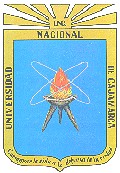 “INFLUENCIA DEL DISEÑO GEOMÉTRICO SOBRE LA SEGURIDAD VIAL DE LA CARRETERA MOLLEPATA - CATILLAMBI BASADA EN LOS PARÁMETROS DE LA NORMA DG-2014”TESISpara optar el título profesional de:INGENIERO CIVILpresentado por el Bachiller: ALVAREZ RUIZ, JACK FRANKAsesor:Ing. ALEJANDRO CUBAS BECERRACajamarca, Mayo del 2019DEDICATORIAA mis queridos padres:MARINA   RUIZ   Y   WALTER   ALVAREZ,   a quienes amo con todo mi corazón porque representan la más grande  manifestación del amor de Dios en mi vida. No estaría escalando otro peldaño en este camino de no ser por ellosA mis hermanos:JESSICA,   WALTER   Y   ANDREE,   quienes nunca me permitirán decir que estoy solo, grandes ejemplos en mi vida, grandes profesionales, y quienes sin imaginárselo son mis mejores amigos.A Santiago:Quien fue mi más grande inspiración y motor de lucha para la culminación de este proyecto, Y para el todo mi amor, admiración y respeto siempre. Dios te bendiga hijo mío.AGRADECIMIENTOA mi asesor:Ingeniero Alejandro Cubas Becerra, por su desinteresada colaboración y su asistencia permanente para el desarrollo de la presente Tesis;   al   brindarme   su   tiempo   y   aportes basados en su bien lograda experiencia, lo que impulsa a seguir su digno ejemplo.A la Universidad Nacional de Cajamarca, Facultad de Ingeniería, Escuela Académico Profesional de Ingeniería Civil y a cada uno de los catedráticos que nos impartieron sus enseñanzas  durante  nuestro  paso  por  esta Alma Mater.ÍNDICE GENERALDEDICATORIA  …………………………………………………………………………………… i AGRADECIMIENTO  …………………………………………………………………………….. ii RESUMEN  ………………………………………………………………………………...…….  xiii ABSTRACT  ………………………………………………………………...…………………..   xivCAPÍTULO I INTRODUCCIÓNCAPÍTULO IIMARCO TEÓRICO2.1.    ANTECEDENTES TEÓRICOS                                                                                      62.2.  BASES TEÓRICAS                                                                                                      92.2.1. CARRETERA                                                                                                           92.2.2. SEGURIDAD VIAL                                                                                                   92.2.2.1. Factores que contribuyen a los accidentes de tránsito                                    10 a.  Sabey y Straughton, Transport Research Laboratory G.B. 1981                          10 b.  Main Roads Western Australia.                                                                              11 c.  Enfoque Integral de la Seguridad Vial en España incluyeun nuevo factor fundamental.                                                                                112.2.2.2. Consideraciones generales de seguridad vial.                                                 12 a.  Diseño geométrico                                                                                                12 b.  Pavimento (Superficie de rodadura)                                                                     12 c. Señalización vial                                                                                                   13 d. Gestión de tránsito                                                                                                 13 e. Mobiliario vial                                                                                                         13 f.  Usuarios de la vía                                                                                                 13 g. Vehículos en la vía                                                                                                 14 h. Volumen de tránsito                                                                                               14 i.  Trabajos y mantenimiento de vías                                                                         142.2.2.3. La Seguridad Vial en el Perú                                                                             15a. “Plan Mundial para el Decenio de Acción parala Seguridad Vial 2011-2020”                                                                                 15 b. Plan Nacional de Seguridad Vial                                                                            15 c. Libro Blanco de la Seguridad Vial de la Comisiónde Transporte del Congreso de la Republica 2010                                               16 d. El Consejo Nacional de Seguridad Vial                                                                 16 e. Ministerio de Transportes y Comunicaciones                                                        17 f.  Ministerio de Interior – Policía Nacional del Perú                                                  17 g. Ministerio de Salud                                                                                                 182.2.2.4. La geometría de la carretera y los accidentes de tránsito.                                19 a. Alineamientos                                                                                                         19 a.1 Alineamientos horizontales                                                                              19a.2 Alineamientos verticales                                                                                  20 b. Sección transversal.                                                                                               20 c. Velocidad                                                                                                               212.2.3. INFRAESTRUCTURA VIAL                                                                                   212.2.4. DISEÑO GEOMÉTRICO DE CARRETERAS                                                        222.2.4.1. Factores del diseño geométrico                                                                         23 a. Competencia                                                                                                          23 b. Características                                                                                                       23 c. Funcionalidad                                                                                                         23 d. Tipo de terreno                                                                                                       23 e. Velocidad                                                                                                               232.2.5. CLASIFICACIÓN DE CARRETERAS                                                                    242.2.5.1. De acuerdo a la demanda                                                                                 242.2.5.2. Según condiciones orográficas                                                                          252.2.6. CARACTERÍSTICAS DE TRÁNSITO                                                                    262.2.6.1. Índice medio diario anual (IMDA)                                                                      262.2.6.2. Crecimiento del tránsito                                                                                     262.2.7. VELOCIDAD DE DISEÑO                                                                                      272.2.8. DISTANCIA DE VISIBILIDAD                                                                                282.2.8.1. Distancia de visibilidad de parada                                                                     282.2.8.2. Distancia de visibilidad de paso                                                                         312.2.9. DISEÑO GEOMÉTRICO EN PLANTA                                                                   31 a. Consideraciones para el alineamiento horizontal                                                  31 b. Tramos en tangente                                                                                               33 c. Curvas circulares u horizontales                                                                            34 d. Radios de diseño                                                                                                   35 e. Curvas de vuelta                                                                                                    36 f.  Sobreancho                                                                                                            36 g. Distancia de visibilidad en curvas horizontales                                                      382.2.10. DISEÑO GEOMÉTRICO EN PERFIL                                                                  39 a. Consideraciones de diseño                                                                                    39 b. Pendientes                                                                                                             40 b.1 Pendientes mínimas                                                                                        40 b.2 Pendientes máximas                                                                                        40b.3 Pendientes máximas excepcionales                                                                42 c. Curvas Verticales                                                                                                   42 c.1 Tipos de curva vertical                                                                                     43c.2 Longitud de curva convexa                                                                              43 c.3 Longitud de curva cóncava                                                                              452.2.11. DISEÑO GEOMÉTRICO DE SECCIONES TRANSVERSALES                         46a. Elementos de las secciones transversales                                                            47 b. Calzada o superficie de rodadura                                                                          50 b.1 Ancho de la calzada en tangente                                                                     50 b.2 Ancho de calzada en curva                                                                              50c. Bermas                                                                                                                   50 d. Bombeo                                                                                                                  52 e. Peralte                                                                                                                    52 e.1 Valores del peralte (máximos y mínimos)                                                        52f. Taludes                                                                                                                  532.3.  GLOSARIO                                                                                                                 54CAPITULO III MATERIALES Y MÉTODOS3.1.  UBICACIÓN GEOGRÁFICA DE LA ZONA EN ESTUDIO                                         563.2.  DESCRIPCIÓN DEL MÉTODO                                                                                 583.2.1. Unidades de muestra                                                                                             583.2.2. Población                                                                                                               583.3.  APLICACIÓN DEL MÉTODO                                                                                     583.3.1. Procedimiento de reconocimiento de la zona                                                        583.3.2. Levantamiento topográfico de la carretera                                                            583.3.3. Trabajo de gabinete                                                                                               593.4.  MATERIALES E INSTRUMENTOS                                                                           59CAPITULO IVANÁLISIS Y DISCUCIÓN DE RESULTADOS4.2.1.1. Clasificación por la demanda                                                                             60 a. Características de tránsito                                                                                     60 a.1. Índice Medio Diario Anual de Tránsito (IMDA)                                               604.2.1.2. Clasificación por orografía                                                                                 644.2.2. VEHÍCULO DE DISEÑO                                                                                        694.2.3. VELOCIDAD DE DISEÑO (V)                                                                                704.3.  DISEÑO GEOMÉTRICO EN PLANTA O ALINEAMIENTO HORIZONTAL               724.3.1. TRAMOS EN TANGENTE                                                                                     744.3.2. CURVAS CIRCULARES                                                                                 764.3.2.1. Radios Mínimos                                                                                                 764.3.2.2. Longitud de curva                                                                                              794.3.2.3. Sobreancho                                                                                                       814.3.2.4. Distancia de visibilidad en curvas horizontales                                                 834.4.  DISEÑO GEOMÉTRICO EN PERFIL                                                                        854.4.1. PENDIENTE                                                                                                          854.5.  DISEÑO GEOMÉTRICO DE LA SECCIONES TRANSVERSALES                          874.5.1. CALZADA O SUPERFICIE DE RODADURA                                                        874.5.2. BERMAS                                                                                                               874.5.3. BOMBEO                                                                                                            1034.5.4. PERALTE                                                                                                             1034.6.  ANÁLISIS Y RESULTADOS DE ACCIDENTALIDAD.                                              1054.6.1. RELACIÓN ENTRE LAS CARACTERÍSTICAS GEOMÉTRICAS EÍNDICE DE ACCIDENTES                                                                                    1054.6.2. CONTRASTACIÓN DE HIPÓTESIS                                                                    1074.6.2.1. Se establece la hipótesis nula y la hipótesis alternativa.                                 1074.6.2.2. Contraste de hipótesis mediante la prueba t.                                                   107CAPITULO V CONCLUSIONES Y RECOMENDACIONESÍNDICE DE TABLASTabla 1.1. Operacionalización de variables.                                                                         4Tabla 2.1. Índice de accidentes respecto a diferentes pendientes.                                    20Tabla 2.2. Distancia de Visibilidad de Parada (metros).                                                     29Tabla 2.3. Longitud mínima de curva.                                                                                31Tabla 2.4. Deflexión máxima.                                                                                             31Tabla 2.5. Longitudes de tramos en tangente (m).                                                             32Tabla 2.6. Elementos de curvas horizontales simples.                                                       33Tabla 2.7. Radios mínimos y peraltes máximos para carreteras.                                       34Tabla 2.8. Valores de pendientes máximas.                                                                       40Tabla 2.9. Pendientes máximas.                                                                                        41Tabla 2.10. Ancho mínimo deseable de la calzada en tangente (en metros).                   49Tabla 2.11. Ancho de bermas.                                                                                            50Tabla 2.12. Valores del bombeo de la calzada.                                                                  51Tabla 2.13. Valores de radio a partir de los cuales no es necesario peralte.                     51Tabla 2.14. Valores de Peralte Máximo.                                                                             52Tabla 2.15. Peralte mínimo.                                                                                                52Tabla 2.16. Valores referenciales para taludes en corte (h:v).                                           53Tabla 2.17. Taludes referenciales en zonas de relleno.                                                     53Tabla 4.1. Datos de tráfico tomados en campo.                                                                 60Tabla 4.2. Valores promedio de cada semana del tráfico.                                                 62Tabla 4.3. Clasificación de Carreteras por su Demanda.                                                   63Tabla 4.4. Clasificación por Orografía.                                                                               63Tabla 4.5. Pendientes transversales de la carretera.                                                         64Tabla 4.6. Valores promedio de tráfico por tipo de vehículo.                                             68Tabla 4.7. Resumen de vehículos ligeros y pesados.                                                        68Tabla 4.8. Pendientes máximas, clasificación por orografía y velocidad de diseño.          70Tabla 4.9. Elementos de curva horizontal.                                                                         71Tabla 4.10. Verificación de la longitud de tramos en tangente.                                          73Tabla 4.11. Resumen tramos en tangente.                                                                        74Tabla 4.12. Verificación e índice de accidentes del radio mínimo.                                     76Tabla 4.13. Resumen radios mínimos.                                .                                             77Tabla 4.14. Verificación de longitud de curva mínima.                                                       78Tabla 4.15. Resumen longitud de curva.                                                                            79Tabla 4.16. Verificación de sobreancho de la calzada.                                                      80Tabla 4.17. Resumen de sobreanchos.                                                                              81Tabla 4.18. Verificación distancia de visibilidad en curvas horizontales.                           82Tabla 4.19. Resumen distancia de visibilidad.                                                                    83Tabla 4.20. Elementos de curva vertical.                                                                            84Tabla 4.21. Verificación de elementos y longitud de curva vertical.                                   84Tabla 4.22. Resumen longitud de curva vertical.                                                               85Tabla 4.23. Índice de accidentes y verificación de pendientes máximas.                          85Tabla 4.24. Resumen de pendientes máximas.                                                                 85Tabla 4.25. Resumen de pendientes máximas.                                                                 86Tabla 4.26. Verificación de ancho de calzada y bermas en corte abierto.                         87Tabla 4.27. Resumen ancho de calzada y bermas.                                                           91Tabla 4.28. Verificación de ancho de calzada y bermas en corte cerrado.                        94Tabla 4.29. Resumen ancho de calzada y bermas.                                                           94Tabla 4.30. Verificación de ancho de calzada y bermas a media ladera.                          96Tabla 4.31. Resumen ancho de calzada y bermas.                                                         100Tabla 4.32. Peraltes medidos con eclímetro.                                                                   102Tabla 4.33. Verificación de Peraltes.                                                                                103Tabla 4.34. Resumen peraltes máximos.                                                                         104Tabla 4.35. Resumen características geométricas e índice de accidentes.                    105Tabla 4.36. Estadísticas de muestras relacionadas                                  .                      107Tabla 4.37. Correlacionales de muestras relacionadas.                           .                      108Tabla 4.38. Prueba t de muestras relacionadas.                                       .                      108ÍNDICE DE FIGURASFigura 2.1. Factores que contribuyen a la ocurrencia de un accidente.                                10Figura 2.2. Factores que contribuyen a la ocurrencia de un accidente                              11Figura 2.3: Enfoque integral de factores que contribuyen a la ocurrenciade un accidente                                                                                               11Figura 2.4. Índice de accidentes relacionado con el radio de la curva.                                19Figura 2.5. Índice de accidentes en relación al ancho de carril.                                            20Figura 2.6. Tasa de implicancia y daños en relación con la velocidad.                              21Figura 2.7. Elementos de una curva simple.                                                                      33Figura 2.8. Visibilidad en Curva horizontales.                                                                    36Figura 2.9. Longitud mínima de curva vertical convexa con distanciasde visibilidad de parada.                                                                                  43Figura 2.10. Longitud mínima de curva vertical convexa con distanciasde visibilidad de paso.                                                                                     44Figura 2.11. Longitudes mínimas de curvas verticales cóncavas.                                     45Figura 2.12: Sección transversal tipo a media ladera para una autopista en tangente.    47Figura 2.13: Sección transversal tipo a media ladera de dos carriles de curva.                48Figura 3.1. Esquema de la red vial distrito de la asunción.                                                56Figura 4.1. Tipo de vehículo de diseño C2.                                                                        68Figura 4.2. Gráfico de porcentajes de vehículos ligeros y pesados.                                  69Figura 4.3. Tasa de implicancia y accidentes en relación con la velocidad.                      70Figura 4.4. Gráfico de porcentajes tramos en tangente.                                                    74Figura 4.5. Gráfico de porcentajes radios mínimos.                                                           77Figura 4.6. Índice de accidentes relacionado con el radio de la curva.                                77Figura 4.7. Gráfico de porcentajes longitud de curva.                                                            79Figura 4.8. Gráfico de porcentajes de sobreanchos.                                                               81Figura 4.9. Gráfico de porcentajes distancia de visibilidad.                                               83Figura 4.10. Gráfico de porcentajes longitud de curva vertical.                                         85Figura 4.11. Gráfico de pendientes máximas.                                                                          85Figura 4.12. Índice de accidentes respecto a diferentes pendientes.                                86Figura 4.13. Gráfico ancho de calzada y bermas.                                                                   91Figura 4.14. Índice de accidentes en relación al ancho de calzada.                                     92Figura 4.22. Grafica de accidentes para las características que si cumplen con los parámetros de diseño establecidos.                                                              106RESUMENEl presente trabajo de investigación tuvo como objetivo determinar la influencia de  las  características  geométricas  actuales  de  la  carretera  Mollepata  - Catillambi sobre la seguridad vial de la misma basada en los parámetros de la norma DG-2014. Para lograr este objetivo se realizó el levantamiento topográfico, estudio de tráfico, seguido de un inventario de los elementos geométricos actuales de la vía (en planta, perfil y secciones transversales) para determinar  el  índice  de  accidentes  de  la  misma  y  su  relación  con  los parámetros de diseño establecidos de acuerdo a su clasificación. Para lo cual la  vía  queda  clasificada  como  una  trocha  carrozable,  con  una  velocidad directriz de 20 Km/h. Después de definir a la seguridad vial como el conjunto de acciones orientadas a prevenir o evitar los riesgos de accidentes, realizamos la descripción, comparación y análisis de la carretera Mollepata - Catillambi encontrando que los mayores índices de accidentes se encuentran entre las progresivas Km 02+430 y la Km 02+620, las que a su vez cuentan con características geométricas que no cumplen con los parámetros mínimos establecidos por el manual de Diseño Geométrico de Carreteras DG-2014, es por esto que no garantiza un adecuado tránsito de vehículos, poniendo en riesgo la integridad de quienes hacen uso de esta vía. Finalmente, se han planteado algunas soluciones y dispositivos de control como la colocación de señales,  para  generar  mayor  seguridad  vial  y  disminuir  los  accidentes  de tránsito en la carretera.Palabras claves: Seguridad vial, diseño geométrico, carretera, accidente de tránsito, comparación.xiii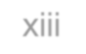 ABSTRACT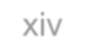 The objective of this research was to determine the influence of the current geometrical characteristics of the Mollepata - Catillambi highway on the road safety of the same base in the parameters of the DG-2014 standard. To achieve this objective, the topographic survey, traffic study, tracking of an inventory of current geometrical elements of the track (in plan, profile and cross sections) was carried out to determine the accident rate of the same and its relation with the parameters of Design established according to your classification. For what the road is classified as a truck trail, with a direct speed of 20 km / h. After defining road safety as the set of actions aimed at preventing or preventing the risks of accidents, we perform the description, comparison and analysis of the road Mollepata - Catillambi finds the highest accident rates are among the progressive  Km  02  +  430  and  the  Km  02  +  620,  which  in  turn  have  the geometric characteristics that do not conform to the parameters established in the Manual of Geometric Road Design DG-2014. The integrity of those who make use of this route. Finally, we have proposed some solutions and control devices such as the placement of signals, to generate greater road safety and reduce traffic accidents on the road.Keywords: Road safety, geometric design, road, traffic accident, comparison.xivCAPÍTULO I1.1.    INTRODUCCIÓNINTRODUCCIÓNEl desarrollo general de los pueblos está sujeto a su accesibilidad, sobre todo terrestre, es decir está sujeto a una buena infraestructura vial, por lo que las vías se convierten en sistemas integrales de comunicación terrestre, fundamentales para el desarrollo económico, social, político y cultural de los pueblos.En nuestro país los caminos deberían ser una de las principales bases para el desarrollo, sin embargo, no existen muchos caminos con un adecuado nivel de seguridad  y diseño geométrico  especialmente en  los distritos y centros poblados más alejados., esto es debido a diversos factores como la topografía de la zona, el incumplimiento de lo especificado en las normas, presupuesto, entre otros.Considerando que los accidentes en las carreteras es la segunda causa de muerte a nivel mundial, es importante la revisión de los proyectos desde la etapa de diseño geométrico hasta la puesta en operación, esto nos dará un mejor enfoque para el mejoramiento de la infraestructura tanto en lo referente a deficiencias en zonas de elevadas ocurrencias de accidentes, como en zonas con deficiencias en los que no hay manifestación de accidentes pero que en un momento dado posteriormente pudiese dar lugar a elevadas incidencias dando así un enfoque de prevención.La presente tesis se elaboró haciendo un estudio descriptivo, comparativo y analítico  de  las  características  geométricas  de  la  carretera  Mollepata  - Catillambi distrito de la Asunción, provincia y departamento de Cajamarca con una  longitud  de  3473.02  metros  para  determinar  su  influencia  sobre  la seguridad vial mediante el índice de accidentes y su relación con el cumplimiento de los parámetros de el Manual de Diseño de Carreteras DG-2014,  apoyados  en  la  realización  de  el  levantamiento  topográfico  de  la carretera en estudio, para evaluar su estado actual, aplicando las diversas teorías revisadas y los conocimientos adquiridos durante la formación profesional.1.2.    PLANTEAMIENTO DEL PROBLEMAEn la carretera Mollepata – Catillambi se observa una mala infraestructura vial sumado a diversos accidentes relatados por los pobladores, es por esto que los usuarios de esta carretera tienen una alta probabilidad de sufrir accidentes al circular por la misma y las autoridades no cuentan con ningún registro de la norma que fue usada en su diseño y/o especificaciones para el momento de su construcción, así que para tener una carretera que no sea peligrosa y a la misma vez sea cómoda para la transitabilidad de vehículos, se debe hacer el análisis de las características geométricas actuales y el índice de accidentes para determinar su influencia sobre la seguridad vial en relación conel cumplimiento de los parámetros que establece el manual de Diseño Geométrico de Carreteras (DG-2014) del Ministerio de Transportes y Comunicaciones.1.3.    FORMULACIÓN DEL PROBLEMADe acuerdo a lo descrito anteriormente la pregunta de la investigación a desarrollar es:¿Cuál es la influencia de las características geométricas sobre la seguridad vial de la carretera Mollepata – Catillambi basándonos en los parámetros de la norma DG-2014?1.4.    JUSTIFICACIÓN DE LA INVESTIGACIÓNLa presente investigación tiene por finalidad informar y alertar a las autoridades responsables sobre el índice de accidentalidad y deficiencias que tiene la vía en estudio y estas puedan tomar las decisiones para mejorar la seguridad vial de la carretera, ya que este estudio tiene un enfoque preventivo, y no únicamente reactivo al que estamos acostumbrados en nuestro país y con esto nos referimos que los estudios esperan la ocurrencia de los accidentes de tránsito para que a consecuencia de estos se plantee alguna solución.La investigación es necesaria para realizar sugerencias sobre el mejoramiento  de la seguridad vial  a partir de las  deficiencias con  las  que cuenta la carretera en estudio, y estas nos sirvan de aporte en otros casos similares y sean tomadas en cuenta desde la etapa de planificación del proyecto, construcción y operación de la vía.1.5.    ALCANCES O DELIMITACIÓN DE LA INVESTIGACIÓN1.5.1. Alcances.El alcance de la investigación abarca a los gobiernos locales en el sector transporte,   las  comunidades   de   Mollepata,   Catillambi  y  estudiantes   de ingeniería civil y de transportes.1.5.2. Limitaciones y restricciones de la investigación.La  investigación  se  limita  al  factor  de  la  Infraestructura  de  la  vía  y el entorno dentro de las carreteras nacionales de tercera clase y trochas carrozables.Una de las limitaciones para el desarrollo de la presente tesis, es que no se pudo contar con datos de la accidentalidad de la carretera en estudio debido aque las instituciones como la Comisaria PNP Asunción, Posta de Salud y Provías Descentralizado, responsables de la infraestructura vial, no manejan información al respecto de número de accidentes ni mucho menos datos estadísticos de los siniestros, sin embargo, los pobladores de la zona  nos relataron sobre diversos accidentes ocurridos en la carretera en estudio.1.6.    OBJETIVOS DE LA INVESTIGACIÓN1.6.1. Objetivo general.Evaluar la influencia que tienen las características geométricas sobre la seguridad vial de la carretera Mollepata - Catillambi basándonos en los parámetros de la norma DG-2014.1.6.2. Objetivos específicos.	Realizar el levantamiento topográfico de la carretera en estudio,  de tal forma que se tenga una visión de su estado actual.	Hacer un inventario de las características geométricas de la vía en estudio en la etapa de operación.	Determinar el índice de accidentes para las características geométricas de la vía y su relación con los parámetros de diseño de acuerdo a la clasificación de la vía.1.7.    HIPÓTESIS GENERALLas características geométricas de la carretera Mollepata – Catillambi influyen en forma negativa sobre su seguridad vial, por lo que se encuentra mayor índice de accidentes donde sus elementos geométricos no cumplen con los parámetros mínimos establecidos por el manual de Diseño Geométrico de Carreteras DG-2014.1.8.    VARIABLES1.8.1. Variables independientes.	Características geométricas de la carretera Mollepata – Catillambi con una extensión de 3+473.02 Km.1.8.2. Variables dependientes.    Seguridad vial de la carretera.1.8.3. Operacionalización de variables.Tabla 1.1 Operacionalización de variables41.9.    DESCRIPCIÓN DE CAPÍTULOSLa tesis se ha dividido en cinco capítulos:	El primer capítulo es competente a la introducción, el planteamiento y formulación del problema, la hipótesis, justificación y alcances de la investigación, así como los objetivos generales y específicos.	En el segundo capítulo, se explica el marco teórico, donde se define el concepto y criterios de seguridad vial, accidentes de tránsito y sus causas, tipos de vehículos, volumen de tránsito, dispositivos de control, el concepto de diseño geométrico, carretera, su clasificación y se describe los parámetros de diseño analizados tanto en planta, perfil, como sección transversal respectivamente.	El tercer capítulo describe los materiales y métodos para realización de la presente tesis, información de las características geométricas actuales de la vía, visita de campo.	En   el   cuarto   capítulo,  se  plasma  el  análisis  comparativo  de  las características geométricas de la carretera en estudio con el Manual de carreteras DG-2014.	En el quinto capítulo se plantean las conclusiones y recomendaciones a las que se llegó después de la investigación comparativa realizada.CAPÍTULO II MARCO TEÓRICO2.1.    ANTECEDENTES TEÓRICOS2.1.1. Antecedentes internacionalesHace algunos años atrás en diversos países se ha tenido la oportunidad de realizar la comparación del diseño geométrico de una carretera con las normas vigentes para el mejoramiento de la seguridad vial en tales países, a continuación, citaremos algunos:	Barrera   (2012),   en   su   artículo   presenta   parámetros   a   tener   en consideración para el diseño geométrico de carreteras, obteniéndose un grado de seguridad vial óptimo. Los mismos son analizados y explicados con detenimiento, mostrando su importancia en la infraestructura vial. Para ello, es relevante describir las posibles causas de riesgo y accidentalidad que se pueden presentar ante la omisión de los mismos, con lo que también resulta importante exponer la responsabilidad ingenieril ante la consideración de estos elementos, haciendo clara la necesidad de considerar una verdadera gestión de seguridad. También se exponen las expresiones a considerar para los respectivos análisis, sirviendo estas como apoyo en la metodología que se emplee.	García y Delgado (2010),  señalan en su estudio que las  causas de accidentalidad relativas a la carretera en Cuba son superiores a las reportadas en otros países, por razones vinculadas al trazado, condiciones actuales del estado de los elementos que la componen y las características superficiales del pavimento. En esta investigación se evalúa la seguridad vial a partir de la consistencia del trazado. La misma, se define como, la relación entre las características geométricas del trazado de la carretera y las que espera encontrar el conductor de un vehículo que circula por ella.	De acuerdo con Flórez et al. (2011), se estableció una relación entre el número de accidentes y el diseño geométrico de la vía para determinar si existía causalidad entre la geometría de la vía y dichos siniestros. En este campo muchos autores han utilizado diversos modelos estadísticos en busca de una relación entre estos dos aspectos ya mencionados, aunque la mayoría de estas investigaciones no llegan a resultados que muestren relaciones aceptables entre todas las variables geométricas viales con la accidentalidad, se pueden establecer patrones que logren establecer algún grado de causalidad. En este estudio se determinó laincidencia de los parámetros geométricos y de tránsito, y el número de accidentes ocurridos en carreteras de alta montaña.2.1.2. Antecedentes nacionalesEn nuestro país los trabajos de investigación sobre este tema son escasos. Se logra observar de una manera insuficiente y limitada algunos contenidos relacionados como el citado a continuación:	MTC (2010), realizó un estudio de la carretera Ayacucho  –Abancay, tramo: (km 98+800 - km 154+000). Con fines de elaboración de expediente  técnico  para  trabajos  de  rehabilitación  y  mejoramiento. Donde uno de los objetivos fue determinar el estado actual de la vía mediante  el  análisis  del  diseño  geométrico  de  la  carretera.  Los resultados de la evaluación establecieron que la carretera necesita un mejoramiento en el trazo, ya que debido a la topografía de la zona se incumplen algunos parámetros especificados en el manual de diseño de carreteras DG-2001.	Huamanchao (2015), en su estudio propone una metodología integral innovadora de aplicación de auditorías para sistematizar la data de accidentalidad, identificación de tramos de concentración de accidentes mediante combinación de métodos, empleo de tecnologías de georreferenciación dinámica, comprobación de la efectividad de mejoras de seguridad vial mediante fórmulas predictivas con la estrategia de prevención y reducción de muertes y heridos por accidentes de tránsito.	Quispe   (2015),   estudió   principalmente   el   marco   teórico   de   la accidentalidad en el mundo y en nuestro país, el estado de la implantación de auditorías de seguridad vial en el mundo con una breve referencia de los países que vienen desarrollándolas, en las auditorias de seguridad vial, se exponen sus fases y sus objetivos, una cuarta parte más experimental se centra en la aplicación metodológica de auditoría de seguridad vial de una vía departamental de la región Ayacucho y por último el análisis de los resultados de la investigación, se extraen interesantes conclusiones de estos estudios sobre la falta de información a la que está sometido el conductor o sobre la falta de adecuación de la señalización con el proyecto de trazado, entre otras.2.1.3. Antecedentes localesDentro de los antecedentes locales tenemos:	Sánchez (2016), en su investigación describió, comparó y analizó las características geométricas en planta, perfil y secciones transversales de una carretera en operación con el manual de diseño de carreteras DG-2013, apoyándose en un levantamiento topográfico y la observación y recopilación de datos directos de la vía en estudio, finalmente el autor recomienda   algunos   dispositivos   de   control   para   generar   mayor seguridad vial y disminuir accidentes de tránsito en la carretera.	Medina (2016), en su estudio el autor se basó en un levantamiento topográfico para describir las características geométricas de un tramo de carretera en operación, luego las comparó y analizó con las normas vigentes para ese año, concluyendo finalmente con la inseguridad de dicha vía por no cumplir con los parámetros que establece la norma.	Correa  (2017),  realizó  un  estudio  que  consta  principalmente  de  la descripción, comparación y análisis de las características geométricas en planta, perfil y secciones transversales de una carretera en operación con el manual de diseño de carreteras DG-2013, para lograr el objetivo el autor realizo un levantamiento topográfico y la recopilación de datos directos de la vía en estudio, finalmente hace algunas recomendaciones sobre dispositivos de control para generar mayor seguridad vial y disminuir accidentes de tránsito.2.2.    BASES TEÓRICAS2.2.1. CARRETERA.Una carretera es una infraestructura de  transporte con el propósito de permitir la circulación de vehículos, especialmente acondicionada dentro de una franja de terreno denominada derecho de vía.El Texto Único Ordenado Del Reglamento Nacional De Tránsito lo define como vía fuera del ámbito urbano, destinada a la circulación de vehículos y eventualmente de peatones y animales.Fuente: MTC Reglamento Nacional de Tránsito, p.72.2.2. SEGURIDAD VIAL.La seguridad vial se define como el diseño e implementación de una serie de estrategias, acciones y mecanismos en el ámbito informativo, normativo, formativo, educativo, técnico, tecnológico y de investigación que permitan establecer un sistema vial seguro y reduzcan de forma efectiva los accidentes de tránsito y las lesiones que provocan. El sistema de tránsito es considerado como una globalidad, sin la discriminación de ningún elemento para poder comprender  las  condiciones  multicausales,  con  múltiples  consecuencias,  y trazar la red de estas causas y condiciones.Se entiende como el conjunto de acciones y mecanismos que garantizan el buen funcionamiento de la circulación del tránsito, mediante la utilización de conocimientos (leyes, reglamento y disposiciones) y normas de conducta, bien sea como peatón, pasajero o conductor, han de usar correctamente  la vía publica previniendo los accidentes de tránsito.Fuente: Gestión y Auditoria de Seguridad Vial-XVII Congreso ICG 2014, p.152.2.2.1. Factores que contribuyen a los accidentes de tránsito.Son muchos y complejos los factores que se encuentran implicados en un accidente, surgen dentro de la compleja red de interacciones entre el vehículo, la vía, el estado de la señalización, la normativa, la gestión de la seguridad, la supervisión policial y finalmente el comportamiento del conductor y la situación de sus capacidades psicofísicas.Los accidentes de tránsito son productos de un conjunto de factores, de variables con diferentes importancias; en todo caso, los factores contribuyentesmás importantes en todas las investigaciones son: Factor humano, factor de la vía - entorno y factor del vehículo.Fuente: Huamanchao Paquiyauri, Implementación de políticas y técnicas innovadoras de seguridad vial en carreteras nacionales, p.19a.  Sabey y Straughton, Transport Research Laboratory G.B. 1981.Desde el punto de vista de los accidentes, existen tres elementos principales   que   contribuyen,   individualmente   o   colectivamente,   a   la ocurrencia de cada accidente de tránsito: el factor humano, el vehículo, la infraestructura y el entorno. Solo un factor el 81.5% (factor humano 76.5%, vía o vehículo en el 5%; dos factores en menos del 19%, tres factores en menos del 1%, estos factores representan:    Factor Humano en el 95%.    Infraestructura en el 18%.    Vehículo en el 5.58%.Figura 2.1. Factores que contribuyen a la ocurrencia de un accidente.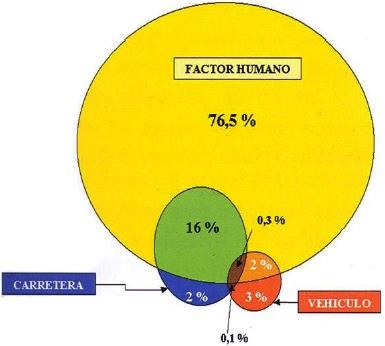 Fuente: Sabey y Straughton,Transport Research Laboratory, Gran Bretaña1981.b.  Main Roads Western Australia.La   interacción   entre   el   usuario   y   el   camino   es   compleja   y   la determinación  del  factor  principal  que  contribuye  a  un  accidente  es  a menudo difícil, para este caso son:    Factor Humano en el 94%.    Infraestructura en el 28%.    Vehículo en más del 8%.Figura 2.2. Factores que contribuyen a la ocurrencia de un accidente.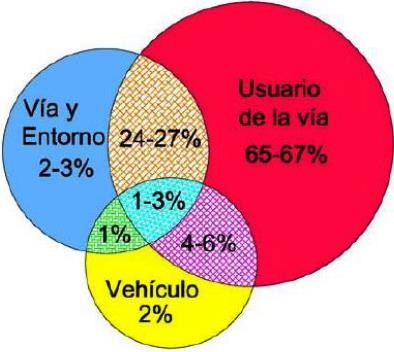 Fuente: Main Roads Western Australia, Investigación de Seguridad Vial.c.  Enfoque Integral de la seguridad vial en España incluye un nuevo factor fundamental.    Factor Humano.    Vehículo.    Infraestructura.    Instituciones: Marco Legal, Vigilancia y Cumplimiento de las Leyes.Figura 2.3: Enfoque integral de factores que contribuyen a la ocurrencia de un accidente.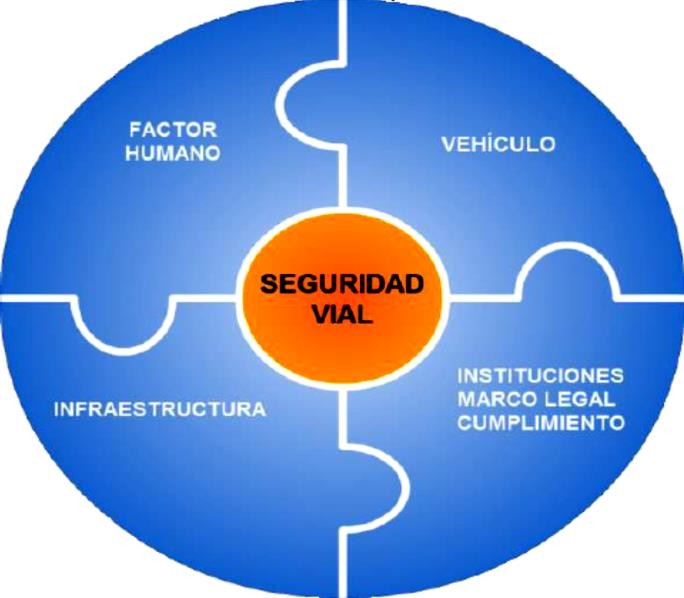 Fuente: Gestión y Auditoria de Seguridad Vial - XVII Congreso ICG 2014.2.2.2.2. Consideraciones generales de seguridad vial.Se ha estimado muy importante tratar las consideraciones de seguridad para la construcción y operación de vías, traducido muchas veces del inglés como principios de seguridad vial basadas en experiencia recogida en estudios de Ingeniería a nivel mundial para disminuir los riesgos de accidentes y/o sus consecuencias. De este modo, las consideraciones de seguridad vial. Se agrupan de la siguiente forma:a.  Diseño geométrico.Las principales características del diseño geométrico que influyen en la seguridad vial son:    Diseño de intersecciones.    Control de accesos.    Curva vertical y horizontal.    Sección transversal.Dentro de las consideraciones generales de seguridad vial del Manual para Diseño Geométrico de Carreteras DG-2014 nos indica:	Análisis  del  proyecto  (tipos  de  accidentes,  factores  y  puntos  de concentración de accidentes, registro y análisis de las características físicas actuales para identificar los factores que puedan afectar la seguridad vial, alumbrado público en zonas urbanas, alineamiento horizontal y vertical inadecuado, intersecciones inadecuadas, estrechamiento de la vía o deformaciones de la superficie, bermas inexistentes o inadecuadas, puntos de cruce y recorrido de animales, peatones  y ciclistas, paradas de buses,  inadecuados  dispositivos de seguridad vial, insuficiente o inadecuada señalización y otros).	Análisis  de  las  características  físicas  de  la  vía  proyectada,  para identificar los factores que puedan afectar la seguridad vial.Es por estos dos puntos indicados en este documento que debemos tener en cuenta el diseño geométrico para contar con una mayor seguridad vialb.  Pavimento (Superficie de rodadura).Las características de la superficie de rodadura tienen un efecto significativo en la seguridad vial. La probabilidad de accidentes disminuye cuando se cuenta con una superficie con buena adherencia, especialmente bajo condiciones de pavimento húmedo (mojado).c.  Señalización vial.Se   entiende   como   Señalización   al   suministro,   almacenamiento, transporte e instalación de los dispositivos de control de tránsito que son colocados en la vía en forma vertical para advertir, reglamentar, orientar y proporcionar   ciertos   niveles   de   seguridad   a   sus   usuarios.   Puede considerarse que estos elementos cumplen con cuatro funciones esenciales:	Indicar  prioridades,  prohibiciones,  o  las  maniobras  que  pueden  ser realizadas.    Canalizar los flujos vehiculares.    Proporcionar una orientación lateral.    Influenciar velocidades y flujos vehiculares.d.  Gestión de tránsito.Los  aspectos  de  la  gestión  de  tránsito  que  se  relacionan  con  la seguridad vial son principalmente los límites de velocidad y control físico de la velocidad, regulación de intersecciones, cruces peatonales, sistemas unidireccionales y control del estacionamiento.e.  Mobiliario vial.El mobiliario vial (la iluminación de la vía, paraderos, las islas de tránsito, barreras de contención, entre otros) son componentes importantes desde el punto de vista de la seguridad y ayudan al conductor a identificar de una manera más clara las condiciones particulares de la vía y advertir los riesgos. Es importante tener en cuenta que la ubicación del mobiliario en la vía no genere peligros innecesarios..f.   Usuarios de la vía.En el contexto del diseño vial, el término "factor humano" implica la consideración de los usuarios de la vía, los tres factores contribuyentes: humano, vehículo, vía y entorno, actúan solos o conjuntamente.El factor humano se encuentra implicado en alrededor del 94% de los accidentes, mientras que el factor vehicular en el 8%, y el factor  vía  y entorno en el 28% de los accidentes. De este modo, muchos programas y proyectos,  dentro  de  un  plan  de  seguridad  de  tránsito,  deben  estar orientados preferentemente hacia usuario de la vía (educación, información, fiscalización, entre otros), por su mayor aporte. Sin embargo, dada la interacción entre los tres factores contribuyentes (factor humano, vehículo y vía),  el  diseño  y las  medidas  de  seguridad  en  una  vía  o  el  diseño  del vehículo también afectan el comportamiento del conductor.g.  Vehículos en la vía.El tercer factor que contribuye a la ocurrencia de accidentes de tránsito es el vehicular. No es igual una vía en que circulan vehículos livianos, a una que además con vehículos pesados, motociclistas, ciclistas; el análisis de las condiciones de seguridad será distinto. Por su importancia, los vehículos pesados afectan a la circulación por dos razones:  Mayor  tamaño ocupa mayor espacio vial, y por tener capacidades operativas más limitadas que los vehículos livianos.Las características físicas y la proporción de vehículos de distintos tamaños  que  circulan  por  las  carreteras,  son  elementos  clave  en  su definición geométrica. Por ello, se hace necesario examinar todos los tipos de  vehículos,  establecer  grupos  y  seleccionar  el  tamaño  representativo dentro de cada grupo para su uso en el proyecto. Estos vehículos seleccionados, con peso representativo, dimensiones y características de operación, utilizados para establecer los criterios de los proyectos de las carreteras.h.  Volumen de tránsito.Se define como  el número de vehículos que pasan  por un punto o sección transversal, dados de un carril o una calzada durante un periodo de tiempo determinado. Una de las aplicaciones de los datos de volúmenes de tránsito es utilizada para determinar la seguridad de la carretera con la que se puede determinar el cálculo de accidentes y mortalidad, además para la evaluación de mejoras por seguridad.Dónde:� =  𝑋 𝑇... (Ecuación 2.1)Q = Vehículos que pasan por unidad de tiempo.N = Número total de vehículos que pasan.T = Periodo determinado.i.   Trabajos y mantenimiento de vías.Los trabajos en la vía deben ser considerados como zonas potenciales de accidentes (puntos críticos), por ello deben tratarse con especial atención las especificaciones de relación con la señalización y localización de equipamiento de apoyo. Por otra parte, los trabajos en vía requieren de una buena Supervisión, incluyendo observaciones en terreno.Fuente: Huamanchao Paquiyauri, Implementación de políticas y técnicas innovadoras de seguridad vial en carreteras nacionales, p.21-262.2.2.3. La seguridad vial en el Perú.La seguridad vial en el Perú actualmente presenta un escolio grande a solucionar debido al crecimiento poblacional, el parque automotor, las deficiencias en las carreteras, las múltiples normas legales, la falta de cohesión entre organismos competentes para control de sanciones, la informalidad en el sector transporte, la situación del conductor y la falta de cultura vial conduce a un  problema  con  grandes  desafíos  que  para  resolverlos  o  minimizar  sus efectos requieren que estén involucrados todos los elementos competentes de organizaciones públicas y privadas en este tema de la seguridad vial.a.  “Plan Mundial para el Decenio de Acción para la Seguridad Vial2011-2020”Debido a  la gran cantidad de víctimas  por accidentes de tránsito la organización de las naciones unidas elaboro un plan con el fin de estabilizar en primer caso y luego disminuir el número de víctimas mortales por accidentes de tránsito en todo el mundo, para cumplir tal objetivo establece un plan que sirva como modelos a seguir por los países estableciendo una serie  de  actividades  como  planificación  del  transporte,  auditorias  en seguridad vial, mejoramiento en el diseño de carreteras, armonización de las leyes para control de velocidad, consumo de alcohol, planes educativos de sensibilización y toma de conciencia sobre los riesgos al conducir entre otros.En el Perú mediante sus instituciones gestiona los temas de accidentes de tránsito y seguridad vial a través. del Ministerio de transporte, Ministerio del Interior (Policía Nacional del Perú) y el Ministerio de Salud y además se suman otras organizaciones privadas siendo los principales entes que en trabajo conjunto buscan el reducir el número de accidentes de tránsito a través de medidas legislativas, control en carreteras, sanciones, investigaciones   y  campañas   de   concientización   sobre   los   temas   en seguridad vial.b.  Plan Nacional de Seguridad Vial.El plan propone impulsar una política de seguridad vial en el país planteando como unos de los objetos principales la reducción de índices de siniestralidad vial el cual consta de los siguientes ítems:1.  Programa Educativo en Seguridad Vial.2.  Implementación de un Programa Comunicacional.3.  Diseño implementación de un sistema de registro de datos de colisiones de tránsito.4.  Restablecimiento del sistema de Revisiones Técnicas Vehiculares.5.  Programa de identificación y eliminación de puntos negros viales.6.  Mejoramiento del sistema de evaluación de postulantes para la obtención de licencias de conducir.7.  Programa de análisis del sistema de emergencias y rescate de heridos.8.  Ejecución del estudio que determine los costos sociales de las colisiones de tránsito en el Perú.9.  Ejecución del estudio de impacto en la instalación de sistemas inteligentes de limitación de velocidades.10. Programa de infraestructura vial.11. Implementación de programas de auditorías viales.12. Programa de fortalecimiento del accionar policial para el control efectivo de las normas.13. Ordenamiento de los sistemas de transportes públicos de pasajeros.14. Revisión del marco legal en materia de tránsito.15. Descentralización: Creación de Consejos Regionales de Seguridad Vial.El punto 05 indica la identificación y eliminación de puntos negros viales que toma como criterio la cantidad de colisiones en dichos puntos de la vía.El punto 10 considera el principio de la seguridad vial para el diseño de una vía dejando en segundo plano la estimación de costos.c.  Libro Blanco de la Seguridad Vial de la Comisión de Transporte delCongreso de la Republica 2010.Realizado por el comité de comisión de transporte del congreso de la república del Perú El Libro Blanco de la seguridad vial presente un catálogo de medidas operativas que presentan propuestas de acción para reducir los accidentes de tránsito y que es consecuencia de la demanda de la sociedad de evitar los accidentes de tránsito.Uno de los puntos resaltantes indica la creación de Facultades, especialidades   e   institutos   de   seguridad   vial   con   el   fin   de   formar profesionales especialistas en el tema el cual; actualmente el Perú carece de las instituciones especializadas además de los técnicos y profesionales en estas áreas. Por ahora los que más se acercan a este sector son los profesionales en ingeniería de transporte que tienen cierta vinculación con los temas de seguridad vial.d.  El Consejo Nacional de Seguridad Vial.El gobierno peruano decidió la creación del consejo nacional de seguridad vial (CNSV) Mediante Decreto Supremo 010-96-MTC, modificado posteriormente por los Decretos Supremos 024-2001-MTC y 027-2002-MTC y últimamente por el Decreto Supremo de 023-2008-MTC.El Consejo Nacional de Seguridad Vial está integrado por diferentes instituciones del estado (Ministerios de Salud, de Transportes y Comunicaciones, de Educación y del Interior, Gobiernos Regionales, Dirección General de Transporte Terrestre y otras instituciones ligadas a laseguridad vial) las cuales se encargan de los temas de seguridad vial y de aplicar el Plan Nacional de Seguridad Vial en el país.e.  Ministerio de Transportes y Comunicaciones.Regula, controla y crea las normas para la gestión del transporte, entre ellos el terrestre en el cual establece normas para su cumplimiento que incluyen a la seguridad vial, los principales decretos emitidos son:    D.S. 013-2007: Plan Nacional de Seguridad Vial.    D.S. 106-2009: Reglamento nacional de Tránsito.    D.S. 027-2006: Uso Obligatorio de Cinturón de Seguridad.    D.S. 048-2008: Rutas de la Red Vial Nacional.    DG-2014: Manual para Diseño Geométrico de Carreteras    R.M.  N  210-2000-MTC/15.02:  Manual  de  Dispositivos  de  Control  deTránsito Automotor en Calles y Carreteras.Esta entidad ha venido desarrollando cambios dentro de sus Manuales para Diseño Geométrico de Carreteras los cuales son notables en cuanto seguridad vial, uno de estos cambios notables son las disminuciones de velocidades de diseño desde la DG-2001 a la DG-2014.f.   Ministerio de Interior – Policía Nacional del Perú.La policía también cumple un rol participativo para la prevención de accidentes de tránsito a través de sus direcciones de la Policía de Protección de Carreteras (DIRPRCAR) y policías de tránsito (DIVPOLTRAN):Policía de Carreteras: encargados de la vigilancia y seguridad en las carreteras del país de la red vial de carreteras.Entre sus principales roles cumpliendo acciones:	Coordinación   permanente   con   la   SUTRAN   (Superintendencia   de Transporte Terrestre de Personas, Cargas y Mercancías) en la ejecución de operaciones de control y fiscalización.    Ejecución de operativos inopinados desde los terminales y en toda laRed Vial Nacional.    Ejecución de campañas de seguridad vial.	Orientación a usuarios de la red vial nacional a través de los medios de comunicación y con distribución de trípticos y otros medios.	Monitoreo permanente de los límites de velocidad permitidos en toda la red vial nacional, para ello se coordina permanentemente con los responsables de las empresas de transportes: Sistema GPS.	Monitoreo en hoja de ruta de las horas de conducir de los conductores de vehículos.g.  Ministerio de Salud.Resolución   Ministerial   Nº   228-2005/MINSA:   “Plan   Nacional   de   laEstrategia Sanitaria Nacional de Accidentes de Tránsito 2009-2012”Debido al gran número de accidentes de tránsito en el país que originan gran cantidad de lesiones y problemas de salud en los afectados, es causa de preocupación del ministerio que toma el asunto de los accidentes de tránsito como un tema de Salud Pública por lo cual decide crear un Plan de estrategia sanitaria con el fin de disminuir los accidentes de tránsito en el país.CIDAT – “Centro de Investigación y de Asesoría de Transporte Terrestre” es una asociación civil privada que tiene como fines contribuir a la mejora del transporte terrestre en el país realizando diversas actividades incluyendo entre estas a la Seguridad vial, mencionamos algunas de sus actividades:	Desarrollar actividades de difusión en materia de tránsito, transporte y seguridad vial, que promueve la introducción de nuevas técnicas y tecnologías, así como que contribuyan a la formación de una educación cívica de peatones y conductores.	Realizar campañas de difusión sobre los derechos y obligaciones de los peatones, y conductores, con relación al tránsito, transporte, educación y seguridad vial.	Realizar actividades de capacitación en materia de tránsito, transporte, educación y seguridad vial.	Desarrollar programas de asesoría y ayuda al sector público y privado en materia de tránsito, transporte y seguridad vial; dirigidos a modernizar la gestión,  y elevar la productividad  y eficacia de las instituciones  y empresas involucradas.	Conformar redes de voluntarios para velar por el cumplimiento de los derechos ciudadanos o participar en sistemas o programas de vigilancia social, en materia de tránsito, transporte y seguridad vial.	Proponer  soluciones  técnicas,  normativas  e  institucionales  con  el propósito de elevar la eficiencia y seguridad en materia de tránsito y transporte.2.2.2.4. La geometría de la carretera y los accidentes de tránsito.Para   planificar   la   regulación   del   tránsito   condicionada   con   las características del trazado, se debe conocer la relación entre los elementos geométricos de una carretera, sus características de operación y la ocurrencia de accidentes. En relación a los elementos geométricos y a su diseño, puede afirmarse que los métodos que facilitan el trafico también contribuyen a aumentar la seguridad de la carreta.A continuación se presentan algunas conclusiones en relación al alineamiento, secciones transversales, volumen de tránsito y velocidad, con los accidentes de tránsito.a.  Alineamientos.Generalmente las carreteras se diseñan con los criterios mínimos que se establece para curvatura y pendiente, a fin de adaptarlas a las condiciones locales y para reducir los derechos de vía y mayores costos que exigen los alineamientos más liberales. La capacidad de predecir los accidentes para tales condiciones sería de gran utilidad para proyectistas e investigadores. Más aún, un conocimiento profundo del efecto que los alineamientos horizontal y vertical tienen sobre la carretera, seria de máxima utilidad. En este sentido, se han estudiado los elementos del alineamiento horizontal y vertical y su influencia en la seguridad de la vía.a.1 Alineamientos horizontales: a continuación, mostraremos los resultados de estudios en la que se refiere a radios, relacionado con la frecuencia de accidentes en curvas horizontales.Figura 2.4. Índice de accidentes relacionado con el radio de la curva.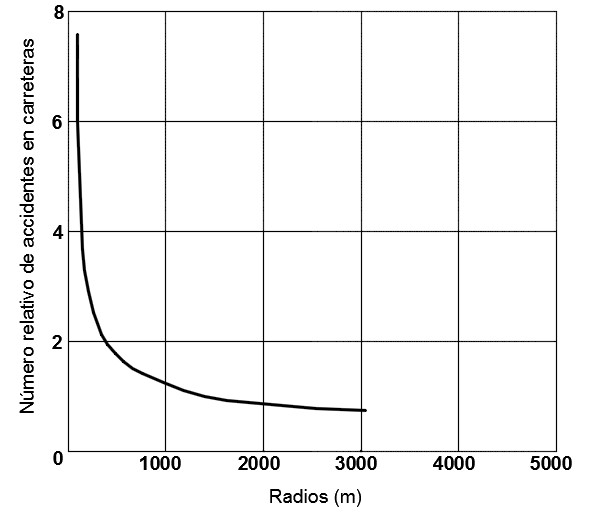 a.2 Alineamientos verticales: el perfil longitudinal de las pendientes generalmente se hace en consideración al vehículo, características de la calzada y la distancia de visibilidad. Si bien los estudios hasta la fecha no son concluyentes, la tendencia indica que el número de accidentes aumenta con las mayores pendientes.Un mayor índice de accidentes parece registrarse en las curvas cóncavas, así como en los tramos donde hay restricción de visibilidad, según se deduce de la siguiente tabla.Tabla 2.1. Índice de accidentes respecto a diferentes pendientesb.  Sección transversal.Fuente: Céspedes Abanto, José (2001), p.331Existe   una   relación   definida   entre   los   elementos   de   la   sección transversal de una carretera y ocurrencia de los accidentes. Sin embargo, esta relación es difícil de establecer. La mayoría de los estudios sobre este aspecto de la geometría del trazado se han limitado a comparaciones de comportamientos de los conductores – antes y después – en secciones que han sido ensanchadas o modificadas.En la siguiente figura se representa uno de los aspectos que se han estudiado, el índice de accidentes observado en relación al ancho de carril.Figura 2.5. Índice de accidentes en relación al ancho de carril.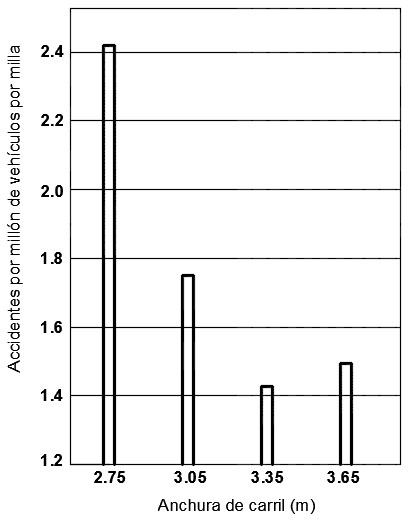 c.  Velocidad.La velocidad por si sola no es causante de accidentes, pero puede ser un contribuyente sustancial a su número y veracidad. Se ha comprobado que en las carreteras rurales de diseños modernos, las velocidades moderadas son más seguras que las bajas o muy altas. Asimismo, consideraciones acerca de la frecuencia y violencia de los accidentes revelaron que el número de personas lesionadas es mínimo por velocidades entre 75 y 110 Km/h. en estudios sobre carreteras rurales de dos y cuatro carriles, se encontró que el índice de accidentes era mayor a velocidades muy bajas, se reducía para velocidad media y volvía a aumentar para velocidades altas, formando una distribución en forma de V.Figura 2.6. Tasa de implicancia y daños en relación con la velocidad.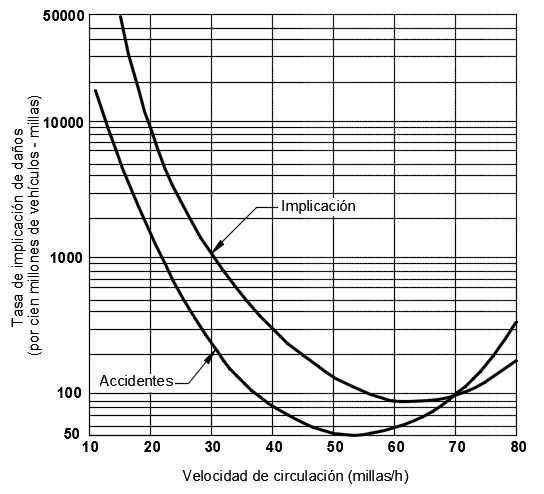 Fuente: Céspedes Abanto, José (2001), p.3322.2.3. INFRAESTRUCTURA VIAL.La infraestructura vial es el elemento principal para movilización de todo el sistema de transporte terrestre. “se puede definir como las instalaciones, servicios y medios básicos que son  necesarios para el funcionamiento  del transporte por autopistas, carreteras y calles. En la infraestructura vial se debe considerar el uso de los terrenos y la planificación de la red, la reconstrucción y diseño de secciones e intersecciones de carreteras, la señalización vertical y horizontal y el mantenimiento”.La clasificación de las carreteras es el requisito previo a considerar en un diseño, debido a que identifican el uso y provocan la conducta deseada del tráfico. Esto permite aumentar la coherencia entre la seguridad y el diseño de la red vial.Para las consideraciones de un diseño de carreteras seguro, se contempla el Manual de Diseño Geométrico y Manual de Señalización.Se pueden considerar dos requisitos fundamentales para un diseño seguro:	Las características de diseño han de ser coherentes con la función de la carretera y los requisitos de comportamiento (por ejemplo, la velocidad de diseño).	Las características de diseño han de ser uniformes a lo largo de un tramo de carretera.2.2.4. DISEÑO GEOMÉTRICO DE CARRETERAS.El diseño geométrico de carretera es el proceso de correlación entre sus elementos físicos y las características de operación de los vehículos, mediante el uso de las matemáticas, la física y la geometría.En todo proyecto de infraestructura vial de una carretera, el estudio más importante es el diseño geométrico ya que a partir de este se “establece su configuración geométrica tridimensional con el propósito que la vía sea funcional, segura, cómoda,  estética,  económica  y compatible con el  medio ambiente”.Para la consideración de los requisitos del diseño geométrico de una carretera, se hace necesario tener  en cuenta la determinación de factores externos o internos.Entre los factores externos se pueden relacionar aspectos propios del lugar del trazado de la carretera, como lo son la topografía, la geología, la geotecnia, la climatología e hidrología, las características del tránsito actual y futuro, los planes de desarrollo de las zonas y los parámetros socioeconómicos.Los factores internos son los que tienen que ver con las características propias del diseño de la carretera como: la velocidad, efectos operacionales de la geometría especialmente los que estén vinculados con la seguridad y los relacionados con la estética y armonía de la solución.Por lo anterior la carretera en estudio en etapa de operación y diseño se tendrá  en  cuenta  entre  los  factores  externos,  el  tránsito  y en  los  factores internos se considerarán la geometría de la vía y las velocidades para determinar el grado de seguridad que tiene la carretera.2.2.4.1.    Factores del diseño geométrico.a.  Competencia. La competencia de la carretera se puede determinar de acuerdo a quien está encargado de la operación y el mantenimiento. Estas se pueden clasificar en:    Nacionales.    Departamentales.    Vecinales.    Distritales y municipales.    Actualmente se pueden considerar las carreteras concesionadas.b. Características.   Las   características   de   las   carreteras   están relacionadas con el número de carriles que la conforman. Entre esta clasificación se pueden mencionar:    Autopistas.    Carreteras multicarriles.    Carretera de dos carriles.c.  Funcionalidad. La funcionalidad está determinada según la necesidad operacional o el interés de la nación en sus diferentes niveles las cuales pueden ser:    Carreteras Principales o de Primer Orden.    Carreteras Secundarias o de Segundo Orden.    Carreteras Terciarias o de Tercer Orden.d.  Tipo de terreno. El tipo de terreno es determinado por la topografía predominante en el tramo en estudio, pueden presentarse tramos homogéneos en diferentes tipos de terreno los cuales pueden ser carreteras en terreno: plano, ondulado, montañoso y escapado.e.  Velocidad. La velocidad des considerada como el principal factor de riesgo grave en las carreteras, ocasionando accidentes de tránsito:La velocidad de diseño definida como “la velocidad guía o velocidad de referencia que permite definir las características geométricas mínimas de todos los elementos del trazado, en condiciones de comodidad y seguridad”.Para la determinación de la velocidad como un factor de la seguridad vial en una carretera se hace necesario determinar las siguientes velocidades:	Velocidad real de circulación. La velocidad real, es aquella que circulan realmente los vehículos. Está estrechamente relacionada con la causa de accidentes.	Velocidad límite de circulación o velocidad critica. La velocidad límite de circulación está dada por los parámetros de diseño geométrico y se establece con el percentil 85,  el cual establece el límite  máximo de velocidad, que debe estar en conexión con los dispositivos de control del tránsito que la deben restringir.Velocidad real  velocidad limite (alto grado de accidentalidad)2.2.5. CLASIFICACIÓN DE CARRETERAS.2.2.5.1.    De acuerdo a la demanda:Según la cantidad de demandantes que éstas presentan. Éstas a su vez se clasifican en:a)  Autopistas  de  primera  clase:  Son carreteras con IMDA (Índice  Medio Diario Anual) mayor a 6000 veh/día, de calzadas divididas por medio de un separador central mínimo de 6,00 m; cada una de las calzadas debe contar con dos o más carriles de 3,60 m de ancho como mínimo, con control total de accesos (ingresos y salidas) que proporcionan flujos vehiculares continuos, sin cruces o pasos a nivel y con puentes peatonales en zonas urbanas. La superficie de rodadura de estas carreteras debe ser pavimentada.b) Autopistas de segunda clase: Son carreteras con un IMDA entre 6. 00 0 y4.001 veh/día, de calzadas divididas por medio de un separador central que puede variar de 6,00 m hasta 1,00 m, en cuyo caso se instalará un sistema de contención vehicular; cada una de las calzadas debe contar con dos o más carriles de 3,60 m de ancho como mínimo, con control parcial de accesos (ingresos y salidas) que proporcionan flujos vehiculares continuos; pueden tener cruces o pasos vehiculares a  nivel y puentes peatonales en zonas urbanas. La superficie de rodadura de estas carreteras debe ser pavimentada.c) Carreteras de primera clase: Son carreteras con un IMDA entre 4.000 y2.001 veh/día, de con una calzada de dos carriles de 3,60 m de ancho como mínimo. Puede tener cruces o pasos vehiculares a nivel y en zonas urbanas es recomendable que se cuente con puentes peatonales o en su defecto con dispositivos de seguridad vial, que permitan velocidades de operación, con mayor seguridad. La superficie de rodadura de estas carreteras debe ser pavimentada.d) Carreteras de segunda clase: Son carreteras con IMDA entre 2.000 y 400 veh/día, con una calzada de dos carriles de 3,30 m de ancho como mínimo. Puede tener cruces o pasos vehiculares a nivel y en zonas urbanas es recomendable que se cuente con puentes peatonales o en su defecto con dispositivos de seguridad vial, que permitan velocidades de operación, con mayor seguridad. La superficie de rodadura de estas carreteras debe ser pavimentada.e) Carreteras de tercera clase: Son carreteras con IMDA menores a 400 veh/día, con calzada de dos carriles de 3,00 m de ancho como mínimo. De manera  excepcional  estas  vías  podrán  tener  carriles  hasta  de  2,50  m, contando con el sustento técnico correspondiente. Estas carreteras pueden funcionar con soluciones denominadas básicas o económicas, consistentes en la aplicación de estabilizadores de suelos, emulsiones asfálticas y/o micro pavimentos; o en afirmado, en la superficie de rodadura. En caso de ser pavimentadas deberán cumplirse con las condiciones geométricas estipuladas para las carreteras de segunda clase.f)	Trochas   carrozables:   Son   vías   transitables,   que   no   alcanzan   las características geométricas de una carretera, que por lo general tienen un IMDA menor a 200 veh/día. Sus calzadas deben tener un ancho mínimo de4,00 m, en cuyo caso se construirá ensanches denominados plazoletas de cruce,  por  lo  menos  cada  500  m.  La  superficie  de  rodadura  puede  ser afirmada o sin afirmar.MTC. Manual de Diseño Geométrico de Carreteras (DG-2014), p. 12-14.2.2.5.2.    Según condiciones orográficas.Según el tipo de orografía que presenta el terreno por donde irá el trazado. Éstas a su vez se clasifican en:a) Terreno  plano  (tipo I): Tiene pendientes transversales al eje de la vía menores o iguales al 10% y sus pendientes longitudinales son por lo general menores de tres por ciento (3%), demandando un mínimo de movimiento de tierras, por lo que no presenta mayores dificultades en su trazado.b) Terreno ondulado (tipo 2): Tiene pendientes transversales al eje de la vía entre 11% y 50% y sus pendientes longitudinales se encuentran entre 3% y6  %,  demandando  un  moderado  movimiento  de  tierras,  lo  que  permite alineamientos más o menos rectos, sin mayores dificultades en el trazado.c) Terreno accidentado (tipo 3): Tiene pendientes transversales al eje de la vía entre 51% y el 100% y sus pendientes longitudinales predominantes se encuentran entre 6% y 8%, por lo que requiere importantes movimientos de tierras, razón por la cual presenta dificultades en el trazado.d) Terreno escarpado (tipo 4): Tiene pendientes transversales al eje de la vía superiores  al  100%  y  sus  pendientes  longitudinales  excepcionales  sonsuperiores al 8%, exigiendo el máximo de movimiento de tierras, razón por la cual presenta grandes dificultades en su trazado.MTC. Manual de Diseño Geométrico de Carreteras (DG-2014), p. 12-14.2.2.6. CARACTERÍSTICAS DE TRÁNSITO.Las características del tránsito están referidas a la predicción de los volúmenes de demanda, su composición y la evolución de las mismas, las variaciones que puedan experimentar a lo largo de la vida útil del proyecto, siendo   los   principales   indicadores,   el   índice   Medio   Anual   (IMDA),   la clasificación por tipo de vehículo y el crecimiento del tránsito.2.2.6.1.  Índice medio diario anual (IMDA).Representa el promedio aritmético de los volúmenes diarios para todos los días del año, previsible o existente en una sección dada de la vía. Su conocimiento da una idea cuantitativa de la importancia de la vía en la sección considerada y permite realizar los cálculos de factibilidad económica. Los valores de IMDA para tramos específicos de carretera, proporcionan al proyectista, la información necesaria  para  determinar  las características  de diseño de la carretera, su clasificación y desarrollar los programas de mejoras y mantenimiento.Los valores vehículo/día son importantes para evaluar los programas de seguridad y medir el servicio proporcionado por el transporte en carretera. La carretera se diseña para un volumen de tránsito, que se determina como demanda  diaria  promedio  a  servir  hasta  el  final  del  período  de  diseño, calculado como el número de vehículos promedio, que utilizan la vía por día actualmente y que se incrementa con una tasa de crecimiento anual.MTC. Manual de Diseño Geométrico de Carreteras (DG-2014), p. 95-97.2.2.6.2.  Crecimiento del tránsito.Una carretera debe estar diseñada para soportar el volumen de tráfico que es probable que ocurra en la vida útil del proyecto.No obstante, el establecimiento de la vida útil de una carretera, requiere la evaluación de las variaciones de los principales parámetros en cada segmento de la misma, cuyo análisis reviste cierta complejidad por la obsolescencia de la propia infraestructura o inesperados cambios en el uso de la tierra, con las consiguientes modificaciones en los volúmenes de tráfico, patrones, y demandas. Para efectos prácticos, se utiliza como base para el diseño un periodo de veinte años.La definición geométrica de las nuevas carreteras, o en el caso de mejoras en las ya existentes, no debe basarse únicamente en el volumen de tránsito actual, sino que debe considerar, el volumen previsto que va a utilizar esta instalación en el futuro.De esta forma, deberán establecerse los volúmenes de tránsito presentes en el año de puesta en servicio del proyecto y aquellos correspondientes al año horizonte de diseño. Ello, además de fijar algunas características del proyecto, permite eventualmente, elaborar un programa de construcción por etapas.A continuación, se establece la metodología para el estudio de la demanda de tránsito:…. (Ecuación 2.2) Donde: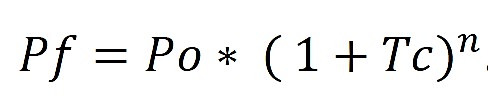 Pf: Tránsito finalPo: Tránsito inicial (año base)Tc: Tasa de crecimiento anual por tipo de vehículo. N: Año a estimarseFuente: Manual DG-2014, p. 99 y Manual para el Diseño de Carreteras no Pavimentadas de BajoVolumen de Tránsito 2008. p. 12-132.2.7. VELOCIDAD DE DISEÑO.La velocidad de diseño, también conocida como velocidad directriz, es la máxima velocidad que, en condiciones de seguridad, puede ser mantenida en una determinada sección de una carretera, cuando las condiciones son tan favorables como para hacer prevalecer las características del diseño utilizado.La velocidad directriz condiciona todas las características geométricas de la vía, su definición está íntimamente ligada al costo de construcción de cada carretera. Para una velocidad directriz alta, el diseño vial obliga, entre otros, al uso de mayores anchos de plataforma y mayores radios de giro en las curvas horizontales, lo que trae como consecuencia el incremento de los volúmenes de obra.Para la elección de la velocidad directriz, consideramos lo siguiente:	Desde el punto de vista de seguridad, no optamos por emplear la mayor velocidad posible de diseño.	Se trata de lograr un diseño económico, considerando los costos de construcción.	El Reglamento Nacional de Tránsito en sus Artículo 163 al 167 indica los límites máximos y mínimos de velocidad de circulación, los cuales sedeben tener en cuenta ya que estos límites están establecidos para los usuarios,  y  son  estos  quienes  nos  proporcionaran  la  información correcta de la velocidad real de circulación.MTC. Manual de Diseño Geométrico de Carreteras (DG-2014), p. 100.2.2.8. DISTANCIA DE VISIBILIDAD.La distancia de visibilidad es la longitud continua hacia delante del camino, que es visible al conductor del vehículo.En el diseño se consideran dos distancias, la de visibilidad suficiente para detener el vehículo (Distancia de Visibilidad de Parada), y la necesaria para que un vehículo adelante a otro que viaje a velocidad inferior, en el mismo sentido (Distancia de Visibilidad de Paso).Estas  dos  situaciones  influencian  el  diseño  de  la  carretera  en  campo abierto, considerando alineamiento recto y rasante de pendiente uniforme.MTC. Manual de Diseño Geométrico de Carreteras (DG-2014), p. 108-109.2.2.8.1.  Distancia de visibilidad de parada.La distancia de Visibilidad de Parada, es la mínima requerida para que se detenga un vehículo que viaja a la velocidad de diseño, antes de que alcance un objetivo inmóvil ubicado en su trayectoria. Se considera obstáculo aquel de una altura igual o mayor a 0.15 m, estando situados los ojos del conductor a1.07m sobre la rasante del eje de su pista de circulación.La distancia de parada sobre una alineación recta de pendiente uniforme, se calcula mediante la siguiente fórmula: …(Ecuación 2.3) Donde: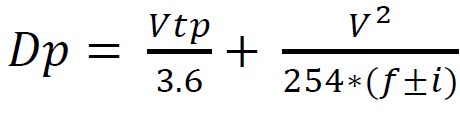 El primer término de la fórmula representa la distancia recorrida durante el tiempo de percepción más reacción (dtp) y el segundo la distancia recorrida durante el frenado hasta la detención (df).El tiempo de reacción de frenado, es el intervalo entre el instante en que el conductor reconoce la existencia de un objeto, o peligro sobre la plataforma, adelante y el instante en que realmente aplica los fresnos. Así se define que el tiempo de reacción mínimo adecuado será por lo menos de 2 segundos.La distancia de frenado aproximada de un vehículo, sobre una calzada plana puede determinarse mediante la siguiente fórmula: …(Ecuación 2.4) Donde: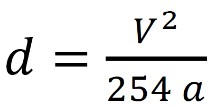 d: Distancia de frenado en metrosV: Velocidad de diseño en Km /ha:  Deceleración  en  m/s2(será  función  del  coeficiente  de  fricción  y  de  la pendiente longitudinal del tramo).Asimismo, la pendiente ejerce influencia sobre la distancia de parada. Ésta influencia tiene importancia práctica para valores de la pendiente de subida o bajada ≥ a 6% y para velocidades de diseño > 70 km/h.En todos los puntos de una carretera, la distancia de visibilidad será ≥ a la distancia de visibilidad de parada. La tabla 2.2, muestra las distancias de visibilidad de parada, en función de la velocidad de diseño y de la pendiente.Tabla 2.2. Distancia de Visibilidad de Parada (metros).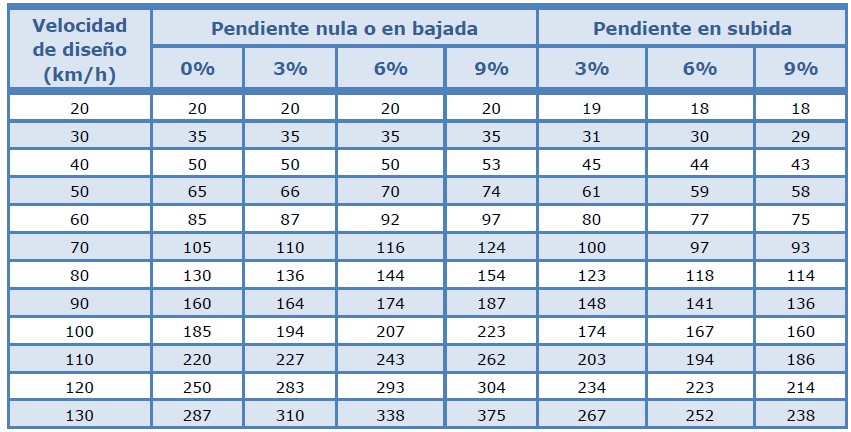 Fuente: Manual DG-2014, p. 1092.2.8.2.  Distancia de visibilidad de paso.En carreteras de un solo carril con dos sentidos de tránsito, se construirán ensanches en la plataforma, cada 500 m como mínimo para que puedan cruzarse los vehículos opuestos o adelantarse aquellos del mismo sentido.La ubicación de las plazoletas se fijará de preferencia en los puntos que combinen mejor la visibilidad a lo largo de la carretera con la facilidad de ensanchar la plataforma.Fuente: Manual para el Diseño de Carreteras no Pavimentadas de BajoVolumen de Tránsito 2008. p.382.2.9. DISEÑO GEOMÉTRICO EN PLANTA.El diseño geométrico en planta o alineamiento horizontal, está constituido por alineamientos rectos, curvas circulares y de grado de curvatura variable, que permiten una transición suave al pasar de alineamientos rectos a curvas circulares o viceversa o también entre dos curvas circulares de curvatura diferente. El alineamiento horizontal deberá permitir la operación ininterrumpida de los vehículos, tratando de conservar la misma velocidad de diseño en la mayor longitud de carretera que sea posible. En general, el relieve del terreno es el elemento de control del radio de las curvas horizontales y el de la velocidad de diseño y a su vez, controla la distancia de visibilidad.La definición del trazado en planta se referirá al eje, que define un punto en cada sección transversal. En general, salvo en casos suficientemente justificados, se adoptará para la definición del eje:En carreteras de vía única.   El centro de la superficie de rodadura.a.  Consideraciones para el alineamiento horizontal.   Deben  evitarse  tramos  con  alineamientos  rectos  demasiado  largos.Tales tramos son monótonos durante el día, y en la noche aumenta elpeligro de deslumbramiento de las luces del vehículo que avanza en sentido opuesto. Es preferible reemplazar grandes alineamientos, por curvas de grandes radios.   En el caso de ángulos de deflexión Δ pequeños, iguales o inferiores a 5º, los radios deberán ser suficientemente grandes para proporcionar longitud de curva mínima L obtenida con la fórmula siguiente:L > 30 (10 - Δ), Δ < 5º … (Ecuación 2.5)(L en metros; Δ en grados)   No se usará nunca ángulos de deflexión menores de 59' (minutos).   La longitud mínima de curva (L) será:Tabla 2.3. Longitud mínima de curva.V: Velocidad de diseño (km/h)Fuente: Manual DG-2014, p. 135.   En  carreteras  de  tercera  clase  no  será  necesario  disponer  curva horizontal  cuando  la  deflexión  máxima  no  supere  los  valores  del siguiente cuadro:Tabla 2.4. Deflexión máxima.Fuente: Manual DG-2014, p. 135.   Para  evitar  la  apariencia  de  alineamiento  quebrado  o  irregular,  es deseable que, para ángulos de deflexión mayores a los indicados en el cuadro anterior, la longitud de la curva sea por lo menos de 150 m, si la velocidad de diseño es menor a 50 km/h y el ángulo de deflexión es mayor que 5º, se considera como longitud de curva mínima deseada lalongitud obtenida con la siguiente formula L = 3V (L = longitud de curva en metros y V = velocidad en km/h). Es preferible no diseñar longitudes de curvas horizontales mayores a 800 metros.b.  Tramos en tangente.Las longitudes mínimas admisibles y máximas deseables de los tramos en tangente, en función a la velocidad de diseño. Las longitudes de tramos en tangente, están dados por las expresiones:Dónde:L�𝑖�.�= 1.39 V� ... (Ecuación 2.6) L�𝑖�.�= 2.78 V� ... (Ecuación 2.7) L�á𝑥= 16.70 V� ... (Ecuación 2.8)L�𝑖�.�:  Longitud  mínima  (m)  para  trazados  en  "S"  (alineación  recta  entrealineaciones curvas con radios de curvatura de sentido contrario).L�𝑖�.�:  Longitud mínima (m) para el resto de casos (alineación recta  entrealineaciones curvas con radios de curvatura del mismo sentido).L�á : Longitud máxima (m).V�    : Velocidad de diseño (Km/h).Tabla 2.5. Longitudes de tramos en tangente (m).Fuente: Manual DG-2014, p. 136.Se deberá limitar las longitudes máximas de las alineaciones para evitar problemas relacionados con el cansancio, deslumbramientos, excesos de velocidad, entre otros. Así mismo, para que se produzca una acomodación y adaptación a la conducción se deberá establecer unas longitudes mínimas de las alineaciones rectas.c.  Curvas circulares u horizontales.La  simbología  utilizada  en  los  elementos  de  la  curva  circular,  para  la presente tesis, se detallan en la siguiente figura:Figura 2.7. Elementos de una curva simple.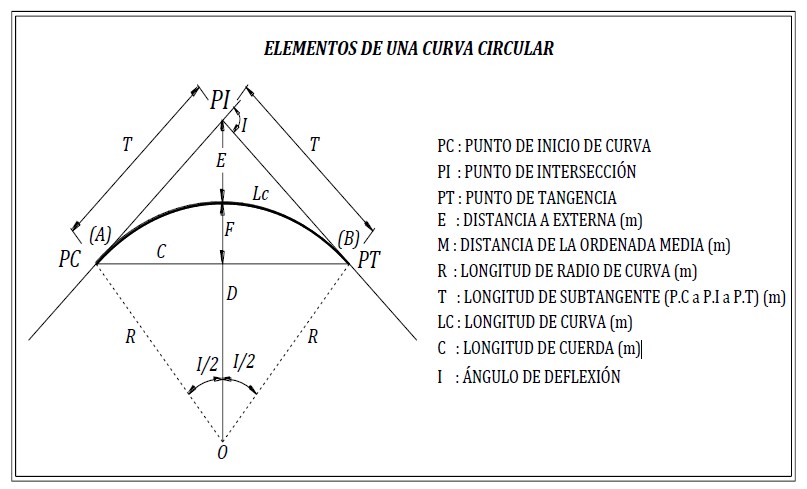 Las fórmulas para el cálculo de los elementos de curva son:Tabla 2.6. Elementos de curvas horizontales simples.d.  Radios de diseño.FUENTE: (Céspedes, J. 2001)Los radios mínimos de curvatura horizontal son los menores radios que pueden recorrerse con la velocidad de diseño y la tasa máxima de peralte, en condiciones aceptables de seguridad y comodidad, para cuyo cálculo puede utilizarse la siguiente fórmula:... (Ecuación 2.9) Dónde: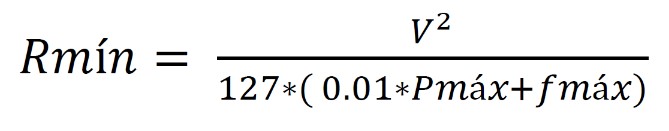 R mín = Radio Mínimo en metros.V   = Velocidad de Diseño en Km./h.P máx = Peralte máximo de la curva en valor decimal. F máx = Factor máximo de fricción.Tabla 2.7. Radios mínimos y peraltes máximos para carreteras.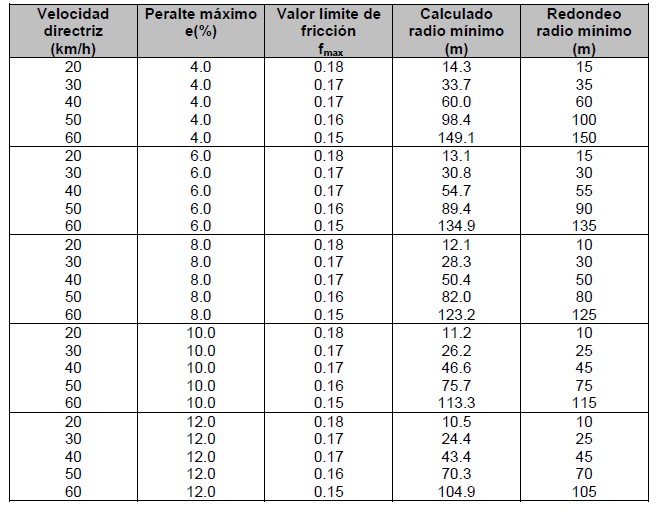 e.  Curvas de vuelta.Fuente: Manual DG-2014, p. 142,143.Son aquellas curvas que se proyectan sobre una ladera, en terrenos accidentados, con el  propósito de  obtener o alcanzar  una cota mayor,  sin sobrepasar las pendientes máximas, y que no es posible lograr mediante trazos alternativos.Por lo general, las ramas pueden ser alineamientos rectos con sólo una curva de enlace intermedia, y según el desarrollo de la curva de vuelta, dichos alineamientos pueden ser paralelos entre sí, divergentes, etc.MTC. Manual de Diseño Geométrico de Carreteras (DG-2014), p. 165f.   Sobreancho.Es el ancho adicional de la superficie de rodadura de la vía, en los tramos en curva para compensar el mayor espacio requerido por los vehículos.La necesidad de proporcionar sobreancho en una calzada, se debe a la extensión de la trayectoria de los vehículos y a la mayor dificultad en mantener el vehículo dentro del carril en tramos curvos.Con el fin de disponer un alineamiento continuo en los bordes de la calzada, el sobreancho debe desarrollarse gradualmente a la entrada y salida de las curvas.El sobreancho variará en función del tipo de vehículo, del radio de la curva y de la velocidad de diseño y se calculará con la siguiente ecuación: ... (Ecuación 2.10) Dónde: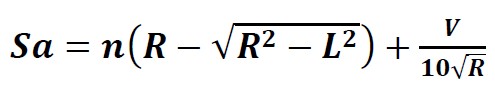 Sa = Sobreancho (m).N = Número de carriles. R = Radio (m).L = Distancia entre el eje posterior y parte frontal (m) V = Velocidad de diseño (km/h)Fuente: Manual DG-2014, p. 176.g.  Distancia de visibilidad en curvas horizontales.Cuando las obstrucciones a la  visibilidad,  tales como taludes de corte, paredes o barreras longitudinales en el lado interno de una curva horizontal, será preferible un ajuste en el diseño de la sección transversal o en el alineamiento, a la remoción de la obstrucción.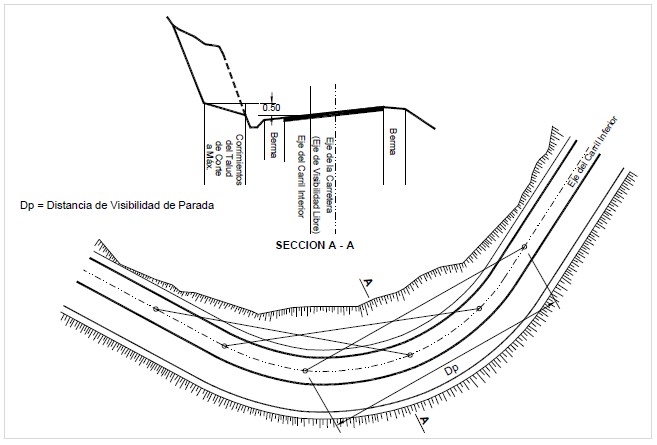 Figura 2.8. Visibilidad en Curva horizontales.36Según lo antes indicado, en el diseño de una curva horizontal, la línea de visibilidad deberá ser por lo menos igual a la distancia de parada correspondiente, y se mide a lo largo del eje central del carril interior de la curva.  El  mínimo  ancho  que  deberá  quedar  libre  de  obstrucciones  a  la visibilidad será el calculado por la siguiente fórmula:... (Ecuación 2.11) Dónde: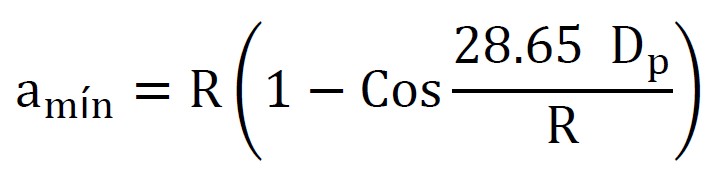 a mín  = Ancho mínimo libre.R       = Radio de la curva horizontal. Dp     =Distancia de parada.MTC. Manual de Diseño Geométrico de Carreteras (DG-2014), p. 185 - 1862.2.10. DISEÑO GEOMÉTRICO EN PERFIL.El diseño geométrico en perfil o alineamiento vertical, está constituido por una serie de rectas enlazadas por curvas verticales parabólicas, a los cuales dichas rectas son tangentes; en cuyo desarrollo, el sentido de las pendientes se define según el avance del kilometraje, en positivas, aquellas que implican un aumento de cotas y negativas las que producen una disminución de cotas.El alineamiento vertical deberá permitir la operación ininterrumpida de los vehículos, tratando de conservar la misma velocidad de diseño en la mayor longitud de carretera que sea posible.En general, el relieve del terreno es el elemento de control de radio de las curvas verticales que pueden ser cóncavas o convexas, y el de la velocidad de diseño y a su vez, controla la distancia de visibilidad.Las curvas verticales entre dos pendientes sucesivas permiten lograr una transición paulatina entre pendientes de distinta magnitud y/o sentido, eliminando el quiebre de la rasante. El adecuado diseño de ellas asegura las distancias de visibilidad requeridas por el proyecto.El sistema de cotas del proyecto, estarán referidos y se enlazarán con losB.M. de nivelación del Instituto Geográfico Nacional.El perfil longitudinal está controlado principalmente por la topografía, alineamiento horizontal, distancia de visibilidad, velocidad de proyecto, seguridad, costos de construcción, categoría del camino, valores estéticos y drenajes.a.  Consideraciones de diseño.   En terreno plano, por razones de drenaje, la rasante estará sobre el nivel del terreno.   En terreno ondulado, por razones de economía, en lo posible la rasante seguirá las inflexiones del terreno.   En terreno accidentado, en lo posible la rasante deberá adaptarse al terreno, evitando los tramos en contrapendiente, para evitar alargamientos innecesarios.   En terreno escarpado el perfil estará condicionado por la divisoria de aguas.   Es deseable lograr una rasante compuesta por pendientes moderadas, que presenten variaciones graduales de los lineamientos, compatibles con la categoría de la carretera y la topografía del terreno.b.  Pendientes.La pendiente es la relación en porcentaje del desnivel entre dos puntos y su distancia horizontal.b.1 Pendientes mínimas.Se deberá fijar una pendiente mínima de 0,5%, a fin de asegurar el drenaje de aguas superficiales en la calzada.Casos particulares:   Si la calzada posee un bombeo de 2% y no existen bermas y/o cunetas, se podrá adoptar excepcionalmente sectores con pendientes de hasta0,2%.   Si el bombeo es de 2,5% excepcionalmente podrá adoptarse pendientes iguales a cero.   Si existen bermas, la pendiente mínima deseable será de 0,5% y la mínima excepcional de 0,35%.   En zonas de transición de peralte, en que la pendiente transversal se anula, la pendiente mínima deberá ser de 0,5%.b.2 Pendientes máximas.Se  considerará  las  pendientes   máximas  según  la  tabla  adjunta,  a excepción de los siguientes casos:En zonas de altitud superior a los 3.000 msnm, los valores máximos de laTabla N° 2.8, se reducirán en 1% para terrenos accidentados o escarpados.MTC. Manual de Diseño Geométrico de Carreteras (DG-2014), p. 188 - 189Tabla 2.8. Valores de pendientes máximas.Fuente: Manual DG-2014, p. 190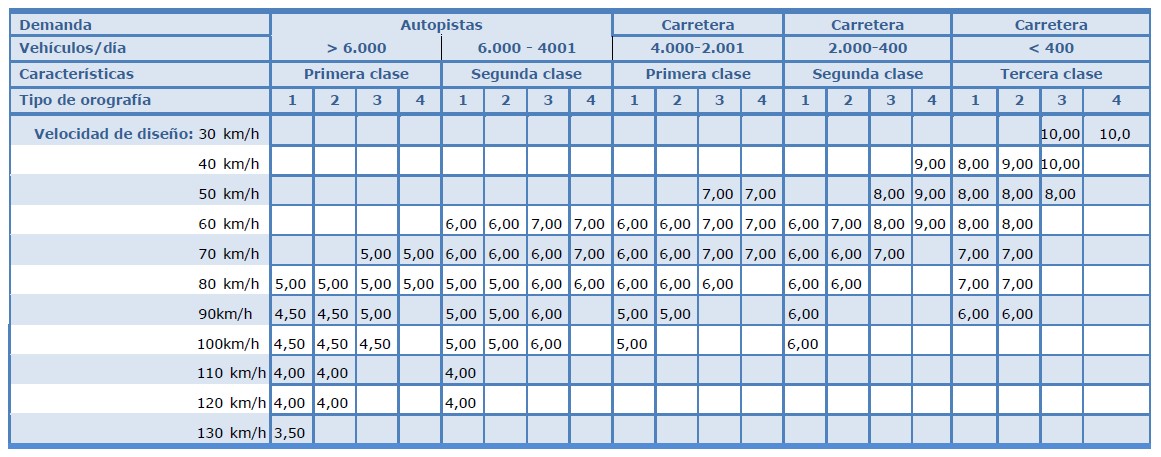 40b.3 Pendientes Máximas Excepcionales.La pendiente máxima, excepcionalmente podrá incrementarse hasta en 1%, para  todos  los  casos.  Deberá  justificarse  técnica  y  económicamente  la necesidad de dicho incremento.   En general, cuando se empleen pendientes mayores a 10%, los tramos con tales pendientes no excederán de 180 m.   La máxima pendiente promedio en tramos de longitud mayor a 2 000 m, no debe superar el 6%. En curvas con radios menores a 50 m de longitud debe evitarse pendientes  mayores  a  8%,  para  evitar  que  las  pendientes  del  lado interior de la curva se incrementen significativamente.	Los límites máximos de pendiente se establecerán teniendo en cuenta la seguridad de la circulación de los vehículos más pesados en las condiciones más desfavorables de la superficie de rodadura.Tabla 2.9. Pendientes máximas.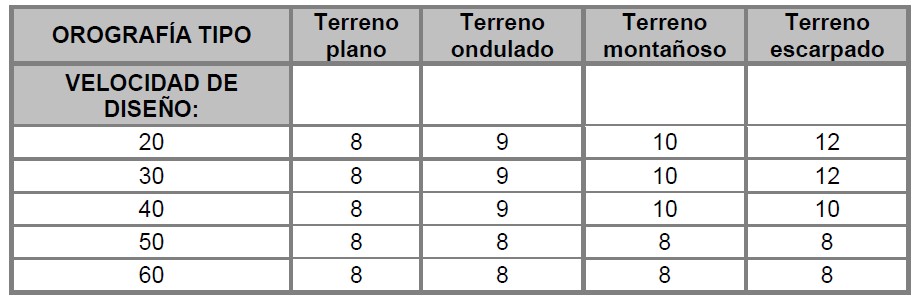 Fuente: Manual para el Diseño de Carreteras no Pavimentadas de BajoVolumen de Tránsito 2008. p.34c.  Curvas verticales.Son aquellas que enlazan tramos consecutivos de rasante para suavizar la transición de una pendiente a otra en el movimiento vertical de los vehículos. Se determina si es necesario su diseño siempre y cuando la diferencia algebraica de sus pendientes sea mayor del 1%, para carreteras pavimentadas y del 2% para las demás.El parámetro de Curvatura “K” define las curvas verticales parabólicas, que equivale a la longitud de la curva en el plano horizontal, en metros, para cada 1% de variación en la pendiente, así:K=L/A    ... (Ecuación 2.12)Donde,K        : Parámetro de curvaturaL        : Longitud de la curva verticalA        : Valor Absoluto de la diferencia algebraica de las pendientesMTC. Manual de Diseño Geométrico de Carreteras (DG-2014), p. 194c.1 Tipos de curva vertical.   Curvas Cóncavas y Convexas   Curvas Simétricas y Asimétricasc.2 Longitud de curva convexa.- Para contar con la visibilidad de parada (Dp).   Cuando Dp < L;... (Ecuación 2.13)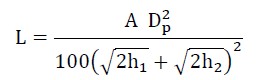    Cuando Dp > L;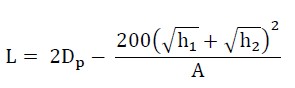 ... (Ecuación 2.14)Donde, para todos los casos:L        : Longitud de la curva vertical (m)Dp      : Distancia de visibilidad de parada (m)A        : Diferencia algebraica de pendientes (%)h1       : Altura del ojo sobre la rasante (m)h2       : Altura del objeto sobre la rasante (m)Figura 2.9. Longitud mínima de curva vertical convexa con distancias de visibilidad de parada.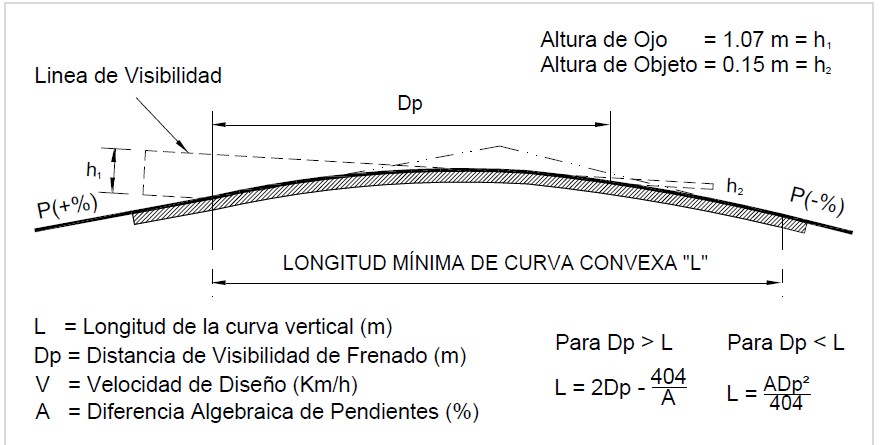 Fuente: Manual DG-2014, p. 199-    Caso más común: h1 = 1,07 m y h2 = 0,15 m   Cuando Dp < L;                 ... (Ecuación 2.15)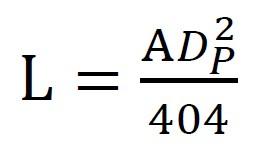    Cuando Dp > L;              ... (Ecuación 2.16) Para contar con la visibilidad de adelantamiento o paso (Da).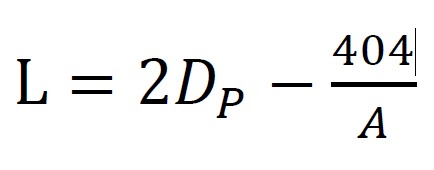    Cuando Dp < L;      ... (Ecuación 2.17)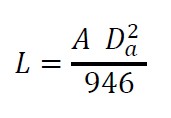    Cuando Dp > L;... (Ecuación 2.18)Donde, para todos los casos:Da      : Distancia de visibilidad de adelantamiento o paso (m) L        : Longitud de la curva vertical (m)A        : Diferencia algebraica de pendientes (%)Figura 2.10. Longitud mínima de curva vertical convexa con distancias de visibilidad de paso.-    Caso más común: h1 = 1,07 m y h2 = 0.30 mFuente: Manual DG-2014, p. 200c.3 Longitud de curva cóncava.La  longitud  de  las  curvas  verticales  cóncavas,  se  determina  con  las siguientes fórmulas:Cuando D < L;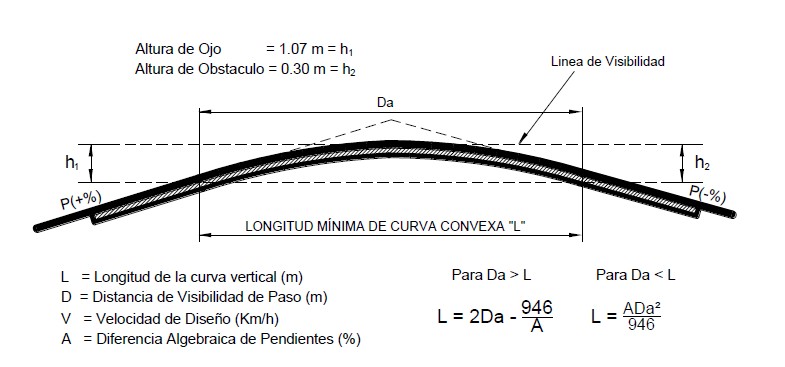 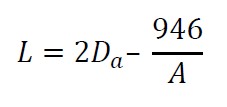 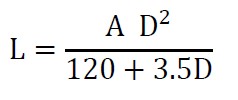 ... (Ecuación 2.19)Cuando D > L;... (Ecuación 2.20)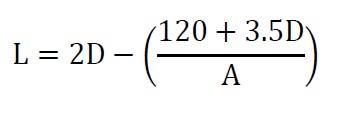 Donde:D	: Distancia entre el vehículo y el punto donde con un ángulo de 1º, los rayos de luz de los faros, interseca a la rasante.Del lado de la seguridad se toma D = Dp, cuyos resultados se aprecian en la siguiente figura:Figura 2.11. Longitudes mínimas de curvas verticales cóncavas.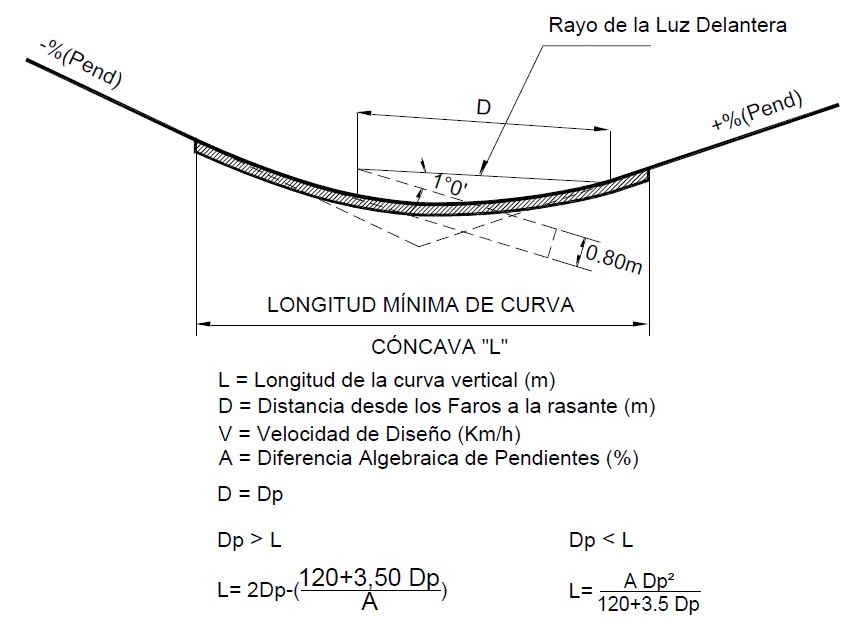 Fuente: Manual DG-2014, p. 2022.2.11. DISEÑO GEOMÉTRICO DE SECCIONES TRANSVERSALES.El diseño transversal de una carretera consiste en la ubicación y dimensión de los elementos que conforman la carretera y su relación con el terreno actual, sobre cada punto de esta en una sección normal al eje de alineamiento horizontal.Al realizar un corte vertical normal al alineamiento horizontal, obtenemos un plano de sección trasversal en el que podemos visualizar, disponer y dimensionar cada uno de los elementos que la componen.El elemento más importante de la sección transversal es la zona destinada a la superficie de rodadura o calzada, cuyas dimensiones deben permitir el nivel de servicio previsto en el proyecto, sin perjuicio de la importancia de los otros elementos de la sección transversal, tales como bermas, aceras, cunetas, taludes y elementos complementarios.a.  Elementos de las secciones transversales.Los elementos de la sección trasversal se pueden observar en la FIGURA2.12 y FIGURA 2.13. Son todos aquellos que se encuentran comprendidos dentro del Derecho de Vía.MTC. Manual de Diseño Geométrico de Carreteras (DG-2014), p. 204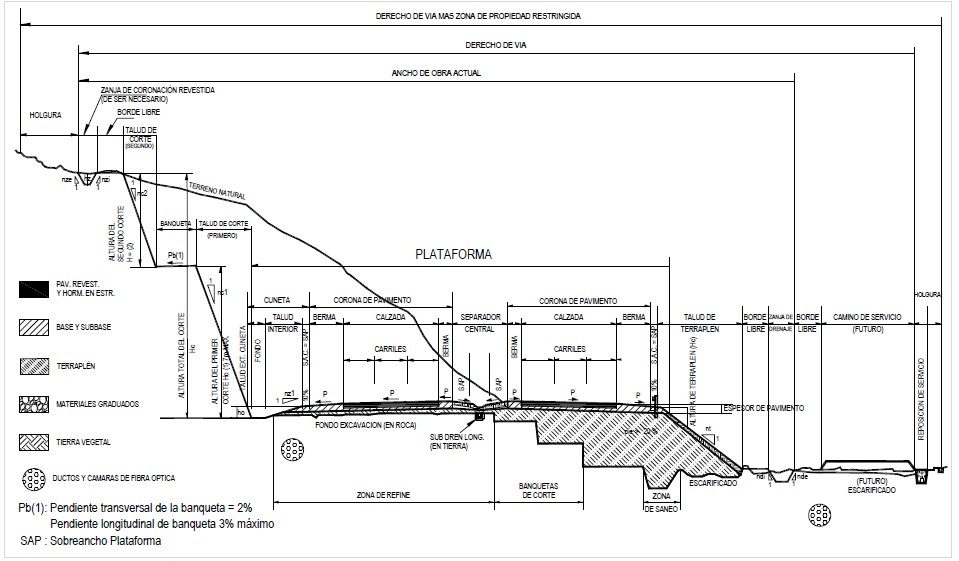 Figura 2.12: Sección transversal tipo a media ladera para una autopista en tangente.47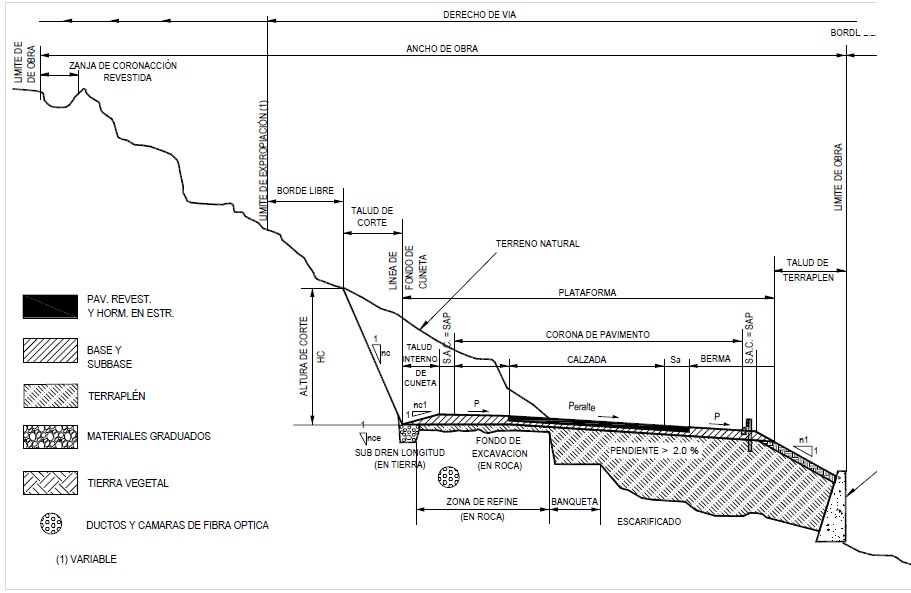 Figura 2.13: Sección transversal tipo a media ladera de dos carriles de curva.48b.  Calzada o superficie de rodadura.Parte de la carretera destinada a la circulación de vehículos compuesta por uno o más carriles, no incluye la berma.b.1 Ancho de la Calzada en Tangente.El ancho de la calzada en tangente, se determinará tomando como base el nivel de servicio deseado al finalizar el periodo de diseño. En consecuencia, el ancho y número de carriles se determinarán mediante un análisis de capacidad y niveles de servicio, en la tabla adjunta se muestran los valores de ancho de calzada para diferentes velocidades de diseño con relación a la clasificación de carretera.Tabla 2.10. Ancho mínimo deseable de la calzada en tangente (en metros).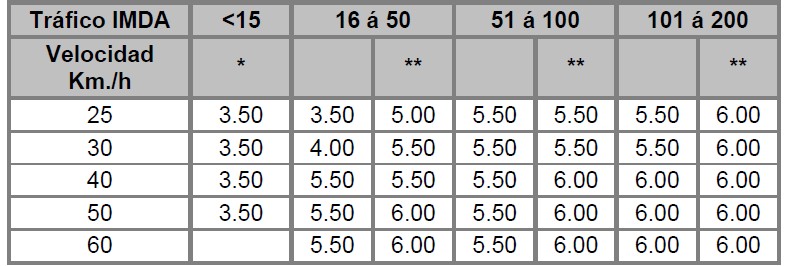 *  Calzada de un solo carril, con plazoleta de cruce y/o adelantamiento.** Carreteras con predominio de tráfico pesado.Fuente: Manual para el Diseño de Carreteras no Pavimentadas de BajoVolumen de Tránsito 2008. p.37b.2 Ancho de Calzada en curva.A los anchos mínimos de calzada en tangente se adicionarán los sobreanchos correspondientes en los tramos en curvas.c.  Bermas.Las bermas son franjas longitudinales, paralelas y adyacentes a la calzada o superficie de rodadura de la carretera, que sirve de confinamiento de la capa de rodadura y se utilizan como zona de seguridad para estacionamiento de vehículos en caso de emergencias. Adicionalmente las bermas mejoran las condiciones de funcionamiento del tráfico y su seguridad; por ello, las bermas desempeñan otras funciones en proporción a su ancho tales como protección al pavimento y a sus capas inferiores, detenciones ocasionales, etc.En la tabla adjunta se establece el ancho de bermas en función a la clasificación de la vía, velocidad de diseño y orografía.49Tabla 2.11. Ancho de bermas.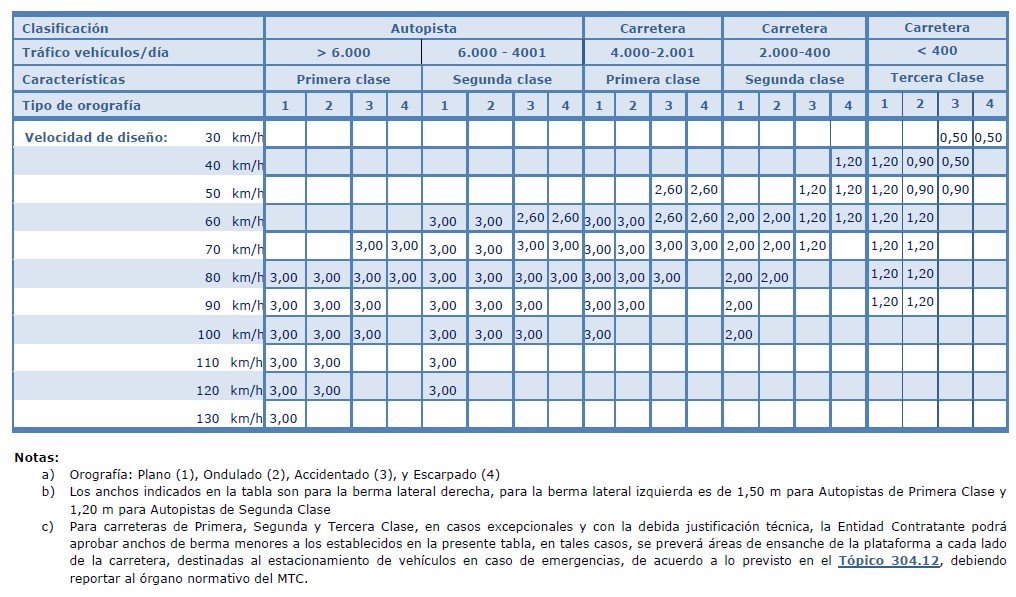 50d.  Bombeo.Es la inclinación trasversal mínima de la calzada en tramos tangentes, determinado con la finalidad de evacuar las aguas superficiales.El bombeo depende del tipo de superficie de rodadura y de los niveles de precipitación de la zona.Tabla 2.12. Valores del bombeo de la calzada.Fuente: Manual DG-2014, p. 214-    En los tramos en curva, el bombeo será sustituido por el peralte.e.  Peralte.Inclinación transversal de la carretera en los tramos de curva, destinada a contrarrestar la fuerza centrífuga del vehículo.e.1 Valores del peralte (máximos y mínimos).Las curvas horizontales deben ser peraltadas; con excepción de los valores establecidos fijados en la siguiente tabla:Tabla 2.13. Valores de radio a partir de los cuales no es necesario peralte.Fuente: Manual DG-2014, p. 215Tabla 2.14. Valores de Peralte Máximo.Fuente: Manual DG-2014, p. 215El peralte mínimo será del 2%, para los radios y velocidades de diseño indicadas en la siguiente tabla:Tabla 2.15. Peralte mínimo.Fuente: Manual DG-2014, p. 216Para calcular el peralte bajo el criterio de seguridad ante el deslizamiento, se utilizará la siguiente fórmula:      …(Ecuación 2.21) Donde: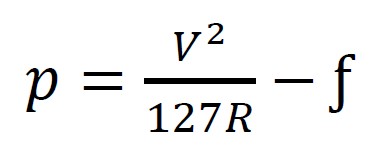 P        : Peralte máximo asociado a VV        : Velocidad de diseño (km/h) R        : Radio mínimo absoluto (m)f         : Coeficiente de fricción lateral máximo asociado a V.Fuente: Manual DG-2014, p. 215.Nota: En carreteras cuyo IMDA de diseño sea inferior a 200 vehículos por día y la velocidad directriz igual o menor a 30 km/h, el peralte de todas las curvas podrá ser igual al 2.5%.Fuente: Manual para el Diseño de Carreteras no Pavimentadas de BajoVolumen de Tránsito 2008. p.24f.   Taludes.Los taludes para las secciones en corte, variarán de acuerdo a las características geomecánicas del terreno; su altura, inclinación y otros detalles de diseño o tratamiento, se determinarán en función al estudio de mecánica de suelos o geológicos correspondientes, condiciones de drenaje superficial y subterráneo, según sea el caso, con la finalidad de determinar las condiciones de su estabilidad, aspecto que debe contemplarse en forma prioritaria durante el diseño del proyecto, especialmente en las zonas que presenten fallas geológicas o materiales inestables, para optar por la solución más conveniente, entre diversas alternativas.A continuación, se muestran las tablas N°2.16 y N°2.17, donde se visualiza los valores referenciales para los taludes de corte y relleno respectivamente, de acuerdo al tipo de suelo y a la altura de corte o relleno.Tabla 2.16. Valores referenciales para taludes en corte (h:v).(*) Requerimiento de banquetas y/o estudio de estabilidad.Fuente: Manual DG-2014, p. 224Los taludes en zonas de relleno (terraplenes), variarán en función de las características del material con el cual está formado.Tabla 2.17. Taludes referenciales en zonas de relleno.Fuente: Manual DG-2014, p. 228Nota Complementariamente el Manual para el Diseño de Carreteras No Pavimentadas  de  Bajo  Volumen  de  Tránsito  2008  es  aplicable,  en  todo aquello que no es considerado en el Manual de Diseño Geométrico de Carreteras (DG-2014) del MTC.2.3.  GLOSARIO.Seguridad  vial: Conjunto de acciones orientadas a prevenir o evitar los riesgos de accidentes de los usuarios de las vías y reducir los impactos sociales negativos por causa de la accidentalidad.Accidente de tránsito: Es el suceso imprevisto en el que se produce daños a  las  personas  o  a  las  cosas  por  efectos  de  la  acción  de  uno  o  más vehículos.Características  geométricas:  Es  el  estudio  de  las  propiedades  de  las figuras en el plano o el espacio,  representando y reconociendo distintos aspectos de la realidad.El diseño geométrico: Es el proceso de correlación entre sus elementos físicos y las características de operación de los vehículos, mediante el uso de las matemáticas, la física y la geometría.Manual de diseño geométrico: Es un documento normativo que organiza y recopila las técnicas y procedimientos para el diseño vial, en función a su concepción y desarrollo, y acorde a determinados parámetros.Carretera: Es una infraestructura de transporte fuera del ámbito urbano con el propósito de permitir la circulación de vehículos y eventualmente de peatones y animales.Tránsito: Actividad de personas y vehículos que circulan por una vía.Vehículo: Cualquier componente del tránsito cuyas ruedas no están confinadas dentro de rieles.CAPÍTULO IIIMATERIALES Y MÉTODOS3.1.    UBICACIÓN GEOGRÁFICA DE LA ZONA EN ESTUDIO.El estudio se realizó en la carretera de 3.473 kilómetros que une las localidades de Mollepata y Catillambi que se localiza en el Distrito de Asunción, Provincia y Departamento de Cajamarca.Ubicación   geográfica:   Coordenadas   UTM   –   WGS–84   y   coordenadas geográficas tomadas con GPS de 12 satélitesPunto inicial: El inicio del tramo KM. 0+000 se inicia en la zona denominadaMollepata.Coordenadas UTM:Este       : 769026 E Norte      : 9191400 N Altitud    : 1995 m.s.n.mCoordenadas geográficas:Longitud : -78° 33' 48”Latitud    : -7° 18' 31”Punto final: Coordenadas   calculadas   al   Km.   3+473.02   en   la   Localidad denominada Catillambi.Coordenadas UTM:Este       : 768898.469 E Norte      : 9189731.252 N Altitud    : 2304.700 m.s.n.mCoordenadas geográficas:Longitud : -78° 33' 52.0115”Latitud    : -7° 19' 25.5428”Accesibilidad: Actualmente se accede por la carretera asfaltada que une las localidades de Choropampa con el distrito de la Asunción aproximadamente en el Km 10 se ingresa por el cruce de comunidad de San Miguel de Matarita, ingresando a la carretera vecinal en estudio.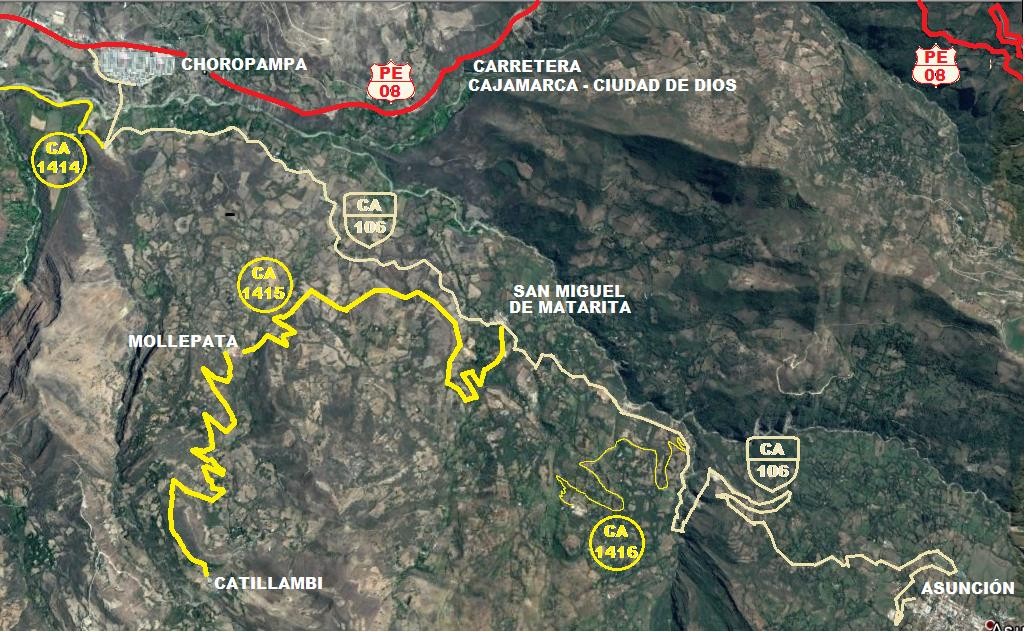 Figura 3.1. Esquema de la red vial distrito de la asunción.563.2.    DESCRIPCIÓN DEL MÉTODO.La  metodología  aplicada  para  llevar  a  cabo  el  estudio  se  detalla  a continuación:TRABAJO DE CAMPO.    Reconocimiento de la zona en estudio.    Levantamiento topográfico de la carretera.    Inventario vial del tramo en estudio.TRABAJO DE GABINETE.    Modelamiento de la carretera.    Análisis y comparación de resultados.    Conclusiones y Recomendaciones.3.2.1. Unidades de muestra.Se tomó como muestra la carretera Mollepata hacia Catillambi con una extensión de 3.47 Km.3.2.2. Población.La población de la zona en estudio es la Ruta que une las localidades deChoropampa, Asunción, San Miguel de Matarita, Catillambi.3.3.    APLICACIÓN DEL MÉTODO.3.3.1. Procedimiento de reconocimiento de la zona.Se inspeccionó la zona de estudio, para así evaluar la topografía, si cuenta con obras de artes como pontones, puentes, aliviaderos, entre otros.3.3.2. Levantamiento topográfico de la carretera.	Una vez hecho el reconocimiento de la zona, se procedió a la ubicación de la primera estación en un lugar panorámico y estratégico para la respectiva toma de datos; con ayuda del GPS navegador se tomó las coordenadas de el BM1 (E: 769048.45, N: 9191405.75, C: 1996.10).	Se comenzó a radiar los puntos de referencia en la carretera tales como eje de vía, bordes de carretera, cunetas, alcantarillas, quebradas, postes, casas, de acuerdo al estacado en tramos rectos cada 20 m y en tramos curvos cada 10 m.	Al mismo tiempo se aforó los vehículos por día, para realizar el análisis de tráfico y clasificación de la vía.3.3.3. Trabajo de gabinete.	Terminada la fase de campo, se procesó la información obtenida en la zona, realizando el modelamiento de la carretera, tanto en planta, perfil y secciones transversales mediante el software Autocad Civil 3D 2015.	Mediante  hojas  de  cálculo  en  Excel  se  ejecutó  el  análisis  y  la comparación  de  las  características  geométricas  de  la  carretera  en estudio con las especificaciones y normas estipuladas en el Manual de Carreteras DG-2014.3.4.    MATERIALES E INSTRUMENTOS.A continuación, se describe los materiales e instrumentos que se utilizaron para la etapa de campo de la presente tesis:	Estación  total  Leica  TS  06:  Este  equipo  pertenecen  a  una  nueva generación  de  instrumentos  topográficos.  Su  probado  diseño constructivo y las modernas funciones ayudan al usuario a aplicar las mediciones de modo eficiente y preciso.	GPS  –  Garnmin  eTrex  Vista  HCx:  Es  un  sistema  que  permite determinar en toda la Tierra la posición de un objeto (una persona, un vehículo), está constituido por 12 satélites y utiliza la trilateración.	Eclímetro:  Este  término  se  refiere  (en  topografía)  a  un  instrumento usado o empleado por los topógrafos para medir o calcular la inclinación de la pendiente de cualquier terreno, hay una variación de estos instrumentos y también tiene en cuenta los ángulos, también se le dice clinómetro.	Wincha: Es una cinta métrica flexible, enrollada dentro de una caja de plástico o metal, que generalmente está graduada en centímetros en un costado de la cinta y en pulgadas en el otro.CAPÍTULO IVANÁLISIS Y DISCUCIÓN DE RESULTADOS4.1.    DATOS TOPOGRÁFICOS.En  las  localidades  de  Mollepata  (de  altitud  1995  m.s.n.m)  y Catillambi (2304.700 m.s.n.m) Distrito de Asunción, Provincia y Departamento de Cajamarca, presenta un relieve accidentado, ubicados en la región natural de la Quechua (2300–2500 y 3500 msnm de altitud aprox.).Para realizar el Levantamiento Topográfico se utilizó una Estación TotalLeica TS06, sus características son:Medición Electrónica de Distancias (EDM), la más precisa de su clase con PinPoint  EDM,  FlexLine  plus  logra  un  equilibrio  perfecto  entre  alcance, precisión, fiabilidad, visibilidad del haz láser, tamaño de punto y tiempo de medición.    1,5 mm de 2 ppm a prisma    2 mm de 2 ppm a cualquier superficie    Extremadamente rápido (1 segundo)    400 m de alcance sin prisma    Puntero y spot láser de medición coaxial.Se realizó el levantamiento topográfico, seccionando cada 20m en tramos tangentes y en tramos curvos cada 10m aproximadamente, y por cada sección se ha tomado 10 puntos, así mismo se ha ubicado el BM de inicio fijado en la vereda de una de una casa con pintura de color rojo y fondo blanco.4.2.    DISEÑO GEOMÉTRICO.4.2.1. CLASIFICACIÓN DE LA VÍA.4.2.1.1.          Clasificación por la demanda:De acuerdo a la sección 101 .06 del Manual de diseño de carreteras DG-2014. La vía tiene un IMDA menor a 200 veh/día, por lo tanto, es una Trocha Carrozable. Las características de la carretera tienen una calzada de 4 a 5 m de ancho y una superficie de rodadura sin afirmar.a. Características de Tránsitoa.1. Índice Medio Diario Anual de Tránsito (IMDA).Para la determinación de este parámetro se aforo la vía en estudio y se calculó mediante los siguientes datos de campo:TRAMO: MOLLEPATA - CATILLAMBI PUNTO: MOLLEPATATabla 4.1. Datos de tráfico tomados en campo.PRIMERA SEMANA DE AFOROTRAMO: MOLLEPATA - CATILLAMBI PUNTO: CATILLAMBISEGUNDA SEMANA DE AFOROFuente: informacion base: toma de datos de trafico en campoElaboración Propia    Calculo de Índice Medio Diario Semanal.Este parámetro se calcula con la siguiente ecuación:  …. (Ecuación 4.1)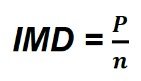 Donde:P: Promedio del tráfico de Lunes a Domingo. n: Número de días de conteo.Tabla 4.2. Valores promedio de cada semana del tráfico.    Calculo de Índice Medio Diario Semanal.Para el cálculo de este para metro usaremos la Ecuación 2.2.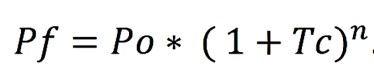 Donde:Pf: Tránsito finalPo: Tránsito inicial (año base)Tc: Tasa de crecimiento anual por tipo de vehículo. n: Año a estimarse𝑷��=17∗(�+�.�074)20Tc: 0.74% basados en crecimiento de la población y crecimientoeconómico (datos proporcionados por el INEI). n: 20 años.𝑷��=19.70 𝑷𝒇  =20 veh/díaNota: Para el cálculo del IMD no se consideraron las motocicletas de los datos del aforo semanal realizado.A continuación, usamos este parámetro para la clasificación según la siguiente tabla:Tabla 4.3. Clasificación de Carreteras por su Demanda.Fuente: Manual DG-2014, p.12,13De acuerdo los resultados podemos clasificar la carretera por su demanda como una Trocha Carrozable.4.2.1.2.    Clasificación por orografía:Tomando como referencia la sección 102.04 del Manual de Diseño Geométrico de Carreteras DG-2014. El terreno presenta una orografía Escarpado (Tipo 4), ya que tiene pendientes transversales superiores a 100% y sus pendientes longitudinales excepcionales son superiores al 8%.Obtenemos el promedio de la Tabla 4.5 y las pendientes longitudinales de la carretera para clasificarla por orografía:Pendientes transversalesPendientes longitudinalesTabla 4.4. Clasificación por Orografía.Fuente: Manual DG-2014, p.14Tabla 4.5. Pendientes transversales de la carretera.R4.2.2. VEHÍCULO DE DISEÑO.El vehículo de diseño es un camión simple de 2 ejes (C2), diseñado para el trasporte de mercancía (Categoría N), tiene las siguientes características: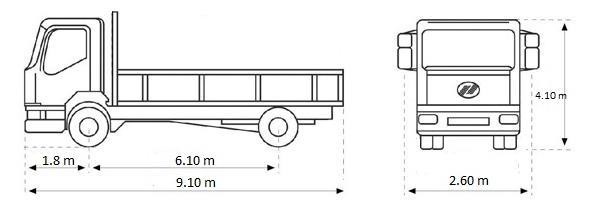 Figura 4.1. Tipo de vehículo de diseño C2.Tiene las siguientes características:    Nomenclatura: C2    Alto total: 4.10m.    Ancho total: 2.60m.    Largo total: 9.10 m.    Longitud entre ejes: 6.10 m.    Radio mínimo rueda externa delantera: 12.80m.    Radio mínimo rueda interna trasera: 8.50 m.Fuente: Manual de Diseño Geométrico de Carreteras (DG-2001), p.35.Para la elección del vehículo de diseño se realizó el análisis de tráfico, el cual se muestra en la tabla adjunta:Tabla 4.6. Valores promedio de tráfico por tipo de vehículo.PRIMERA SEMANA DE CONTEOTRAMO: MOLLEPATA  - CATILLAMBI PUNTO: MOLLEPATASEGUNDA SEMANA DE CONTEOTRAMO: MOLLEPATA - CATILLAMBI PUNTO: CATILLAMBIA continuación, mostraremos el resumen estadístico de los vehículos:Tabla 4.7. Resumen de vehículos ligeros y pesados.RESUMEN VEHÍCULOS LIGEROSCAMIONETA PICK UP                          32CAMIONETA Station Wagon                61COMBIS                                                 7AUTOS                                                   8RESUMEN VEHÍCULOS  PESADOSCAMION 2 EJES                                   14Figura 4.2. Gráfico de porcentajes de vehículos ligeros y pesados.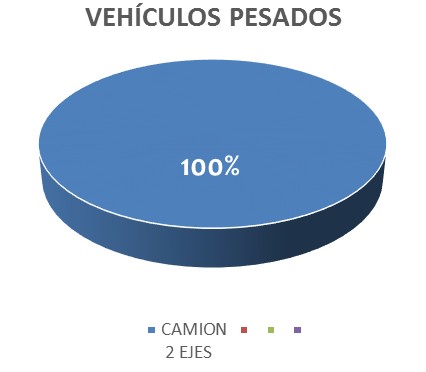 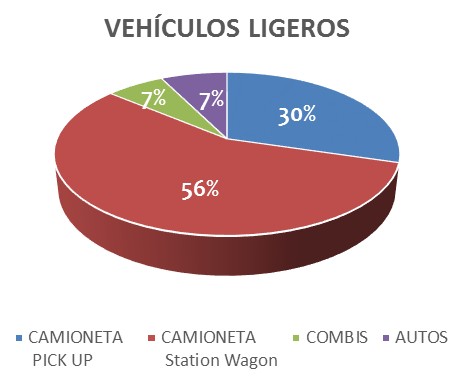 Comentario: Los vehículos ligeros que presentan mayor incidencia son las camionetas Station Wagon con un 28% del total; en cuanto a los vehículos pesados, los únicos que se pudo observar fueron los camiones de 2 ejes (C2), con un 100% del total de vehículos pesados, el cual se considerara como vehículo de diseño para la comparación de parámetros.4.2.3. VELOCIDAD DE DISEÑO (V).No se cuenta con información concreta por parte de las autoridades pertinentes sobre cuando fue construida la carretera, cuyo diseño no tiene registro alguno de haber seguido normatividad alguna, es por eso que adoptamos una velocidad de diseño de 20 km/h seleccionada de la siguiente tabla.Tabla 4.8. Pendientes máximas, clasificación por orografía y velocidad de diseño.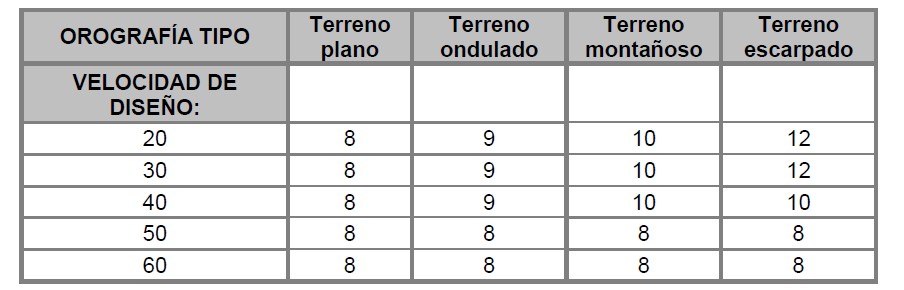 Fuente: Manual para el Diseño de Carreteras no Pavimentadas de BajoVolumen de Tránsito 2008. p.34Comentario: De acuerdo a la clasificación por orografía la carretera se considera de terreno escarpado y por contar con pendientes longitudinales mayores a 12% seleccionamos una velocidad de diseño de 20 Km/h.Análisis de seguridad: Si tenemos una velocidad de diseño de 20 Km/h y la transformamos a millas para obtener 12.43 millas/h, con este valor ingresamos a la figura 2.6. determinando así que el índice de accidentes es de 11 500 x108 vehículos – milla como se muestra a continuación:Figura 4.3. Tasa de implicancia y accidentes en relación con la velocidad.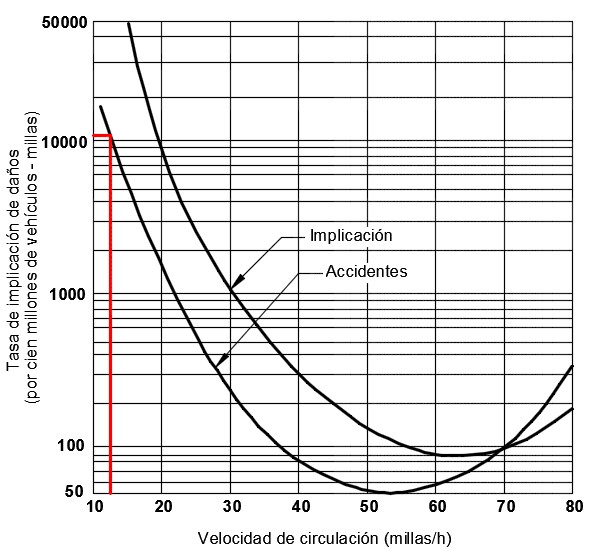 4.3.    DISEÑO GEOMÉTRICO EN PLANTA O ALINEAMIENTO HORIZONTAL.CUTAaDbRlaO4D.9E. EEleLmEeMnEtoNsTdOeScuDrvEaChUorRizVoAntal.CUADRO DE ELEMENTOS DE CURVAPara  la  verificación  de  los  parámetros  del  diseño  en  planta  hemos idealizado el alineamiento horizontal del levantamiento topográfico y plasmado sus elementos en la tabla anterior.4.3.1. TRAMOS EN TANGENTE.Para obtener longitudes recomendables en tangentes se utilizó: Ecuación2.6, 2.7, 2.8. Así como lo especificado en el Manual de Diseño Geométrico deCarreteras DG-2014, en la sección 302.03.    Longitud recta mínima entre dos curvas de sentido contrario “S”𝑳����.𝒔= �.�� 𝑽𝒅L�𝑖�.�= 1.39 x 20L�𝑖�.�=28.00 m.    Longitud recta mínima entre dos curvas en el mismo sentido “O”𝑳����.�= �.�� 𝑽𝒅L�𝑖�.�= 2.78 x 20L�𝑖�.�= 56.00 m.    Longitud Máxima de tramo recto.𝑳�á��= ��.�� 𝑽𝒅L�á𝑥= 16.70 x 20L�á𝑥=334.00 m.Tabla 4.10. Verificación de la longitud de tramos en tangente.A  continuación,  mostraremos  el  resumen  estadístico  de  los  Tramos  enTangencia:Tabla 4.11. Resumen tramos en           Figura 4.4. Gráfico de porcentajes tangente.                                                tramos en tangente.LONGITUD DE TRAMO EN TANGENTE (LTT) Cumple      No Cumple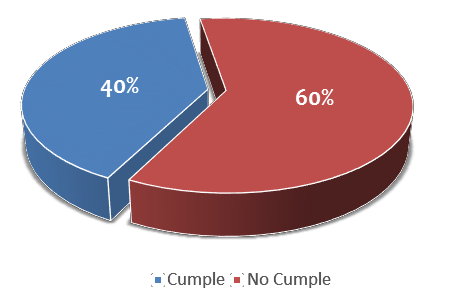 18                 27Comentario: Después de analizar las longitudes de los tramos en tangente de la vía en estudio observamos que el 60% de estas no cumple con los parámetros mínimos establecidos.4.3.2. CURVAS CIRCULARES.Para el análisis y comparación de este  parámetro fue necesario trazar curvas horizontales circulares teniendo en cuenta el alineamiento horizontal del levantamiento topográfico.4.3.2.1.    Radios mínimos:Haciendo uso de la Ecuación 2.9 y la sección 302.04.02 del Manual de Diseño Geométrico DG-2014, para valores de Velocidad de diseño: 20 Km/h, Peralte normal: 8% y Valor máximo de fricción: 0.18; obtenemos:𝑉 2��í� = 127(0.01 𝑥  ��á𝑥 + ��á��)202��í� = 127(0.01 𝑥  8 + 0.18)��í� = 12.11 �Revisamos  este  valor  en  la  Tabla  2.7  (302.04  del  Manual  de  DiseñoGeométrico DG-2014), se asume un valor de:��í� = 10.00 �Para  curvas  de  Vuelta,  el  radio  mínimo  será  calculado  con  la  siguienteexpresión:��í� = 15 +(𝐴��ℎ� �� 𝐶���𝑧�����)2𝐴��ℎ� �� 𝐶���𝑧���𝑎 = 7���í� = 15 +(4.5)2��í� = 17.25 �Finalmente, para la obtención del número de accidentes en curvas horizontales haremos uso de la figura 2.4. ingresando los valores de los radios obtenidos de la tabla 4.9. elementos de curva horizontal.Tabla 4.12. Verificación e índice de accidentes del radio mínimo.CC- -452      20+822814..805420+839290.82461170..2050NoCCumumpplele               81..0800CC- -474      30+147508..311630+250789.44885168..8201100..0000CCuummppllee18..4000CC- -485      30+263709..588530+279258.795324071..5305       1100..0000CCuummppllee38..0000CTa- b11la 4.10+39. 5R1.e3s5ume0n+9ra82d.i4o6s mínimos.17.60Fig1u0.r0a0 4.5. GCruámfipcloe de porce8n.t0a0jesC - 12       1+001.77        1+053.06                             201.80       10.00rCaudmiopslemínimos. 3.00C - 13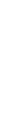 C - 14C - 15c.volteo        4.58         17.25        No Cumple               8.00132.20       10.00           Cumple                  4.3019.97        10.00           Cumple                  8.00C - 16       1+298.35        1+319.76                               29.00        10.00           Cumple                  8.00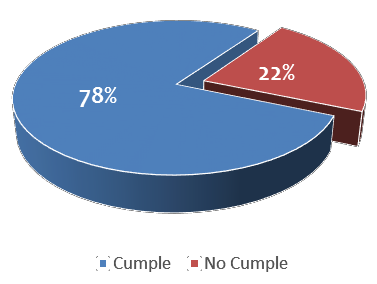 C - 17       1+336.56        1+361.78        c.volteo       12.41        17.25        No Cumple               8.00C - 18       1+395.22        1+426.65                               85.80        10.00           Cumple                  8.00C - 19       1+470.68        1+488.89        c.volteo        6.38         17.25        No Cumple               8.00C - 20Figu1r+a5432.6.0.4Índic1e+5d6e4.a75ccidentes relacio6n7a.6d0o co1n0.e0l0radio Cduemlaplceurva.8.00C - 21       1+582.81        1+597.83                               14.30        10.00           Cumple                  8.00C - 22       1+678.21        1+706.59        c.volteo        9.34         17.25        No Cumple               8.00C - 23       1+715.40        1+780.23                             298.60       10.00           Cumple                  2.38C - 24       1+794.28        1+813.64        c.volteo       10.38        17.25        No Cumple               8.00C - 25       1+813.91        1+837.28        c.volteo       10.38        17.25        No Cumple               8.00C - 26       1+843.15        1+866.52                               19.65        10.00           Cumple                  8.00C - 27       1+877.43        1+884.81                               7.28         10.00        No Cumple               8.00C - 28       1+895.72        1+940.86                               42.90        10.00           Cumple                  8.00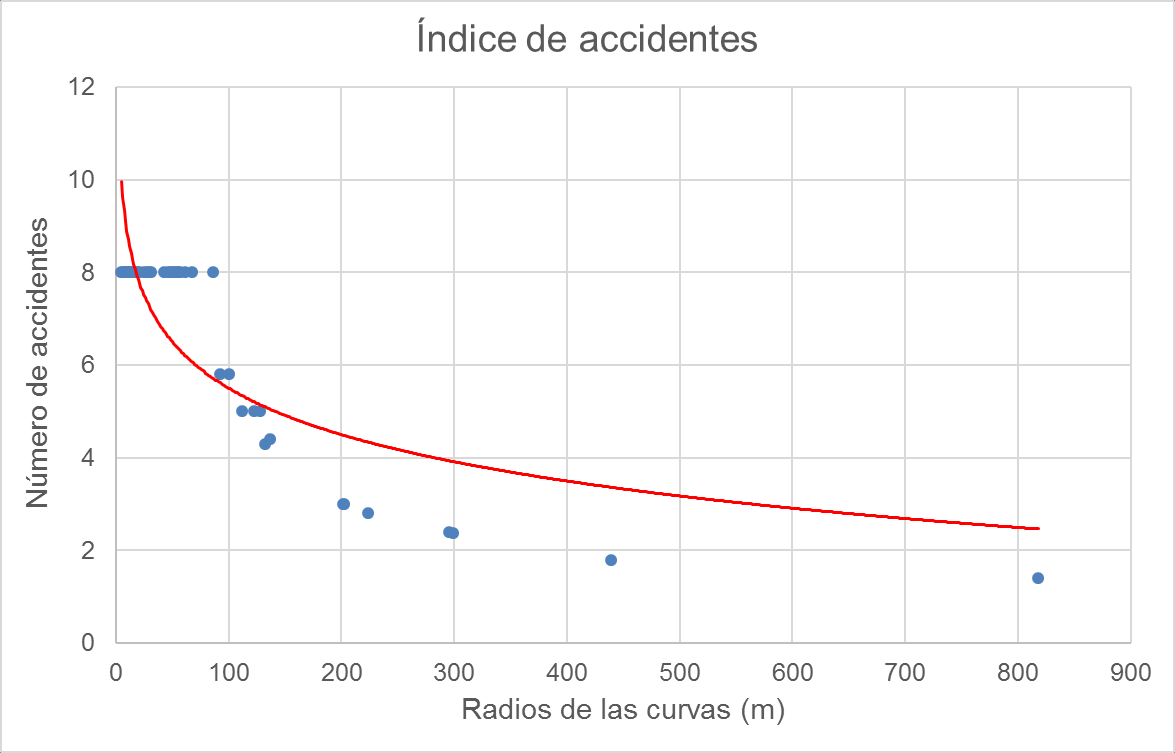 C - 29       1+981.06        2+045.74                             122.03       10.00           Cumple                  5.00C - 30       2+046.25        2+117.53                               52.20        10.00           Cumple                  8.00C - 31       2+158.37        2+181.81        c.volteo       10.04        17.25        No Cumple               8.00C - 32       2+183.94        2+224.45                               55.00        10.00           Cumple                  8.00C - 33       2+255.12        2+271.68                               46.37        10.00           Cumple                  8.00C - 34       2+286.82        2+303.62                               60.80        10.00           Cumple                  8.00C - 35       2+355.09        2+365.40                               51.73        10.00           Cumple                  8.00C - 36       2+433.67        2+493.85                             127.80       10.00           Cumple                  5.00Análisis  de  seguridad:  Después  de  analizar  los  radios  de  las  curvasparámetros mínimos establecidos, siendo así que encontramos el mayor índice de accidentes dentro de este porcentaje y también en los radios menores a 100 metros.4.3.2.2.    Longitud de curva:Haciendo uso de la sección 302.02 del Manual de Diseño Geométrico DG-2014 para valores de Velocidad de diseño de 20 Km/h y un ángulo de deflexión mayor  que  5°  tenemos  la  siguiente  fórmula  para  el  cálculo  de  la  longitud mínima de curva:𝐿�í�. 𝐶���𝑎 = 3𝑉𝐿�í�. 𝐶���𝑎 = 3(20)𝐿�í�. 𝐶���𝑎 = 60 �Tabla 4.14. Verificación de longitud de curva mínima.10               36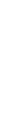 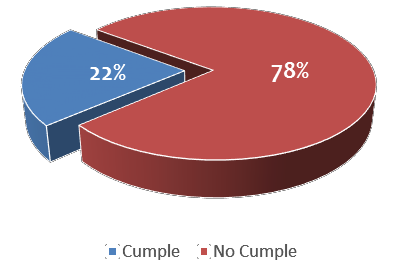 Comentario: Después de analizar las longitudes de curva de la vía en estudio observamos que solo el 22% de estas cumple con los parámetros mínimos establecidos.4.3.2.3.    Sobreancho:Haciendo uso de la sección 302.09 del Manual de Diseño Geométrico DG-2014 y la Ecuación 2.10 realizamos el cálculo de los sobreanchos de diseñopara la vía en estudio:Dónde: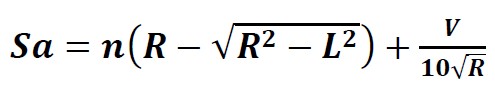 Sa = Sobreancho (m).N = Número de carriles. R = Radio (m).L = Distancia entre el eje posterior y parte frontal (m) V = Velocidad de diseño (km/h)Tabla 4.16. Verificación de sobreancho de la calzada.TablCa 4- .2147. Resu1m0.e3n8 de sobre2a.n6c0hos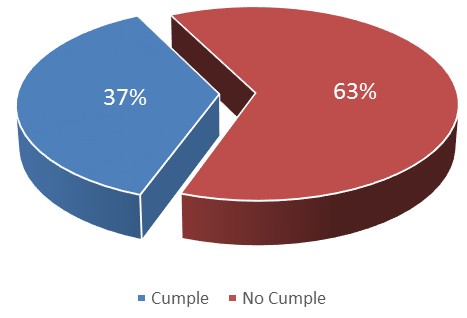 7.1F0igura 4.8.6G.4r2áfico de NporCceunmtapjleessobreanchosComentario: Después de analizar los sobreanchos de la vía en estudio observamos que el 37% de estos cumple con los parámetros mínimos establecidos.4.3.2.4.    Distancia de visibilidad en curvas horizontales:Haciendo uso de la sección 302.10 del Manual de Diseño Geométrico DG-2014  y la Ecuación  2.11 verificamos la Distancia de visibilidad en curvashorizontales: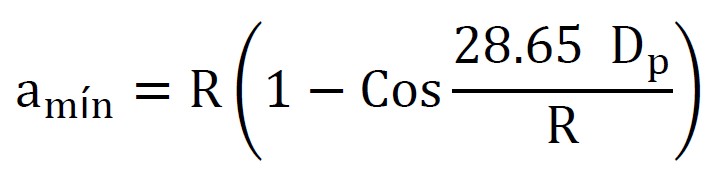 Dónde:a mín  = Ancho mínimo libre.R       = Radio de la curva horizontal. Dp     =Distancia de parada.Tabla 4.18. Verificación distancia de visibilidad en curvas horizontales.C - 17         12.41       -10.19%       31.28              8.62              13.12             7.23            No CumpleC - 19v6.i3s8ibilida-1d0.19%       31.28             11.30             15d.8is0tancia d8.e68visibilidNaodCumpleC - 20         67.60       -10.19%       31.28              1.80               6.30              4.61            No Cumple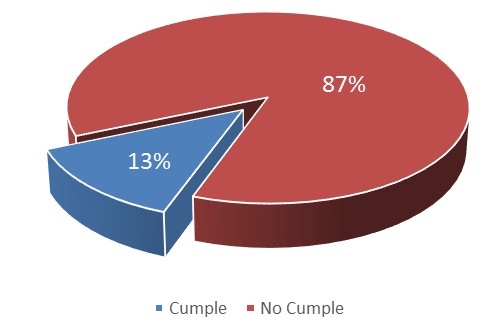 21         14.30       -10.19%DIST. DE VISIBILIDAD31.28              7.73              12.23            10.18           No CumpleC - 22          9.34        -10.19%       31.28             10.31             14.81             7.03            No CumpleCumple        No CumpleC - 23  6298.6040 19%       31.28              0.41               4.91              4.05            No CumpleC - 24         10.38       -10.19%       31.28              9.71              14.21             6.42            No CumpleC - 25         10.38       -10.19%       31.28              9.71              14.21             6.42            No Cumple C - 26         19.65       -10.19%       31.28              5.90              10.40             7.48            No Cumple C - 27          7.28        -10.19%       31.28             11.25             15.75             3.52            No Cumple C - 28         42.90       -10.19%       31.28              2.82               7.32              7.12            No Cumple C - 29        122.03      -10.19%       31.28              1.00               5.50              5.69               CumpleC - 30         52.20       -10.19%       31.28              2.33               6.83              4.49            No CumpleC - 31         10.04       -14.86%       61.26             20.04             24.54             7.06            No CumpleComentario:  Después  de  analizar  las  Distancias  de  Visibilidad  en  CurvasHorizontales de la vía en estudio observamos que el 13% de estos cumple con los parámetros mínimos establecidos..4.4.    DISEÑO GEOMÉTRICO EN PERFIL.Para la verificación de los parámetros del diseño en perfil hemos idealizado el perfil longitudinal del levantamiento topográfico y plasmado sus elementos en la siguiente tabla.Tabla 4.20. Elementos de curva vertical.4.4.1. PENDIENTE.Tomando los parámetros establecidos en el Manual de Carreteras – DiseñoGeométrico (DG – 2014), las pendientes serán:    Pendiente mínima no deberá ser menor que 0.5%.	Si la calzada posee un bombeo de 2% y no existe bermas y/o cunetas, se podrá adoptar excepcionalmente sectores con pendiente mínima de hasta 0.2%.	También haremos uso de la ecuación 2.3, que determina la Distancia de Visibilidad de Parada, ecuación 2.12, que determina el Parámetro de Curvatura ecuación  2.15,  2.16,  que determina la Longitud de Curva para curvas convexas, ecuación 2.19 y 2.20, que determina la Longitud de Curva para curvas  cóncavas;  ya  que el  Manual de Carreteras – Diseño Geométrico DG – 2014 las establece como los casos más comunes.Tabla 4.21. Verificación de elementos y longitud de curva vertical.Tabla 4.22. Resumen longitud de              Figura 4.9. Gráfico de porcentajes curva vertical                                             longitud de curva vertical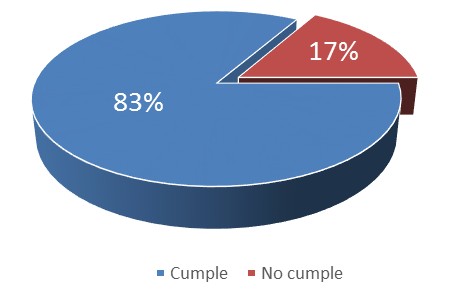 Comentario: Después de analizar las longitudes de curva vertical de la vía en estudio observamos que el 83% de estas cumple con los parámetros mínimos establecidos.Pendiente  máxima:  En  cuanto  a  la  pendiente  máxima  podemos  observar según la tabla 2.9 si tenemos una velocidad de diseño de 20 Km/h y como orografía un terreno escarpado esta nos indica una pendiente máxima de 12%. Seguidamente ingresamos con los valores de las pendientes de la vía a la tabla 2.1 para calcular el índice de accidentes para cada pendiente.Tabla 4.23. Índice de accidentes y verificación de pendientes máximas.Tabla 4.24. Resumen de pendientes         Figura 4.11. Gráfico de pendientes máximas.                                                    máximas.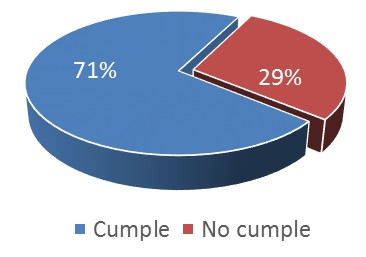 Figura 4.12. Índice de accidentes respecto a diferentes pendientes.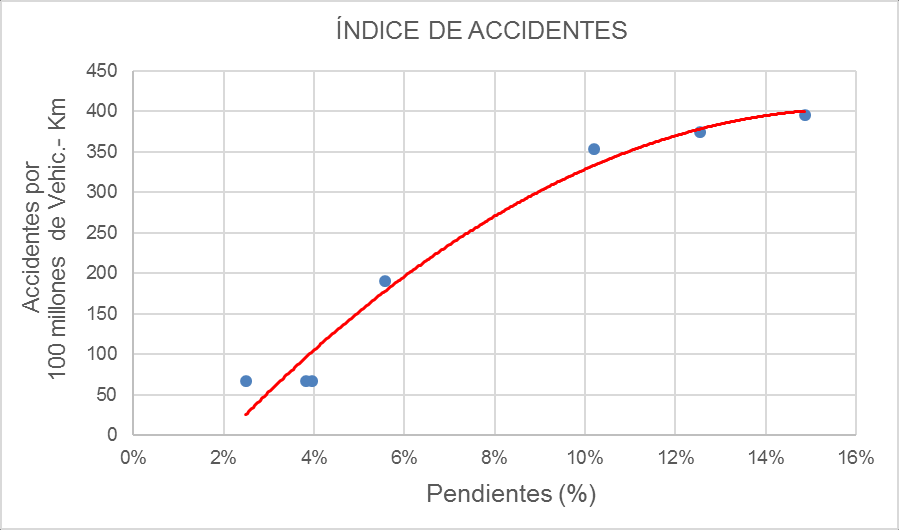 Análisis de seguridad: Después de hacer un análisis de las pendientes de la vía en estudio observamos que el 29% de estas no cumple con los parámetros mínimos establecidos y que es dentro de este porcentaje donde se encuentran el mayor índice de accidentes.4.5.    DISEÑO GEOMÉTRICO DE LA SECCIONES TRANSVERSALES.4.5.1. CALZADA O SUPERFICIE DE RODADURA.De  acuerdo  a  la  tabla  2.10,  si  tenemos  un  IMDA  es  20  veh/día  se encuentra entra 16 a 50 veh/día y una velocidad de diseño de 20 Km/h el ancho mínimo para esta clase de carretera es de 3.50 m, seguidamente haremos un inventario de los anchos existentes en la vía con los cuales procederemos a calcular el índice de accidentes ingresándolos a la figura 2.5. y con estos determinaremos las deficiencias de la carretera en relación con el mayor índice de accidentes.4.5.2. BERMAS.La carretera en estudio cuenta con  bermas de diferentes dimensiones. Según la tabla 304.02 del Manual de Carreteras DG-2014, el ancho de berma es de 0.50 m.Al no tener un margen definido de donde empiezan las bermas y/o termina la cazada, definiremos un ancho especifico sustraendo los parámetros anteriores según norma para la verificación de cumplimiento de las mismas.Tabla 4.26. Verificación de ancho de calzada y bermas en corte abierto.SECCIÓN EN CORTE ABIERTO03+012505           3..50                 0.50                 2                 24..530103+018650           3..50                 0.50                 2                 23..2919NoCucummpplele                   21..4484NoCucummpplele                   21..548603+12005           3..50                 0.50                 2                 34..901303+12210           3..50                 0.50                 2                 3..3076CuumpplleeNo ccuumppllee11..146611..271603+12320           3..50                 0.50                 2                 24..5045NoCucummpplele                   21..448603+12350           3..50                 0.50                 2                 3..863003+124305           3..50                 0.50                 2                 3..673CuumpplleeCuumppllee11..156011..148903+12450           3..50                 0.50                 2                 34..4045NoCucummpplele                   11..241603+12985           3..50                 0.50                 2                 73..678703+2090           3..50                 0.50                 2                 63..179703+2095           3..50                 0.50                 2                 4..815203+23120           3..50                 0.50                 2                 74..6845Cuumppllee Cuumppllee CuumpplleeCuumppllee01..140801..140811..045001..130803+231350           3..50                 0.50                 2                 62..8796            NCoucmumplpele03+23240           3..50                 0.50                 2                 62..3197            NCoucmumplpele03+233805           3..50                 0.50                 2                 63..3295            NCoucmumplpele03+23490           3..50                 0.50                 2                 43..6094            NCoucmumplpele03+235905           3..50                 0.50                 2                 42..6920            NCoucmumplpele02..140302..150201..140711..078511..09853+0+47336.002        3..50                 0.50                 2                 2..9410No ccuumppllee22..45610+370          3.50                0.50                2                3.06            No cumple                  1.750+380          3.50                0.50                2                5.12               Cumple                    1.20T0a+b3l9a0 4.27. 3R.5e0sumen an0c.5h0o de2    Figura3.460.13. GráfiCcuomapnlceho de1.500+400          3c.5a0lzada y be0.r5m0as.2                4.64calzaCduamyplbeermas.1.420+415          3.50                0.50                2                7.72               Cumple                    1.20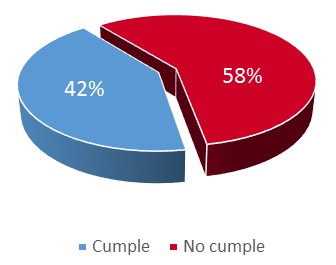 3.50                0.50                2                6.73               Cumple                    1.200+4200+430ANCHO DE CALZADA3.50                0.50                2                3.77               Cumple                    1.48mple               umpl0+440          3.50                0.50                2                5.08               Cumple                    1.200+45090.50124 0                2                1.74            No cumple                  2.600+460          3.50                0.50                2                2.56            No cumple                  2.460+465          3.50                0.50                2                2.63            No cumple                  2.450+470          3.50                0.50                2                2.48            No cumple                  2.470+475          3.50                0.50                2                2.87            No cumple                  2.400+480          3.50                0.50                2                2.38            No cumple                  2.490+485          3.50                0.50                2                2.19            No cumple                  2.500+490          3.50                0.50                2                2.39            No cumple                  2.490+495          3.50                0.50                2                2.11            No cumple                  2.550+500          3.50                0.50                2                2.11            No cumple                  2.550+505          3.50                0.50                2                2.15            No cumple                  2.520+510          3.50                0.50                2                2.33            No cumple                  2.510+515          3.50                0.50                2                2.29            No cumple                  2.510+660          3.50                0.50                2                3.14            No cumple                  1.730+670          3.50                0.50                2                3.93               Cumple                    1.430+680          3.50                0.50                2                3.82               Cumple                    1.450+685          3.50                0.50                2                3.81               Cumple                    1.450+690          3.50                0.50                2                4.17               Cumple                    1.380+770          3.50                0.50                2                4.07               Cumple                    1.410+780          3.50                0.50                2                7.40               Cumple                    0.50Figura 4.14. Índice de accidentes en relación al ancho de calzada.Análisis de seguridad: Después de hacer un análisis de los anchos de calzada en corte abierto de la vía en estudio observamos que el 58% de estas no cumplen con los parámetros mínimos establecidos y que es dentro de este  porcentaje donde se encuentran el mayor índice de accidentes.92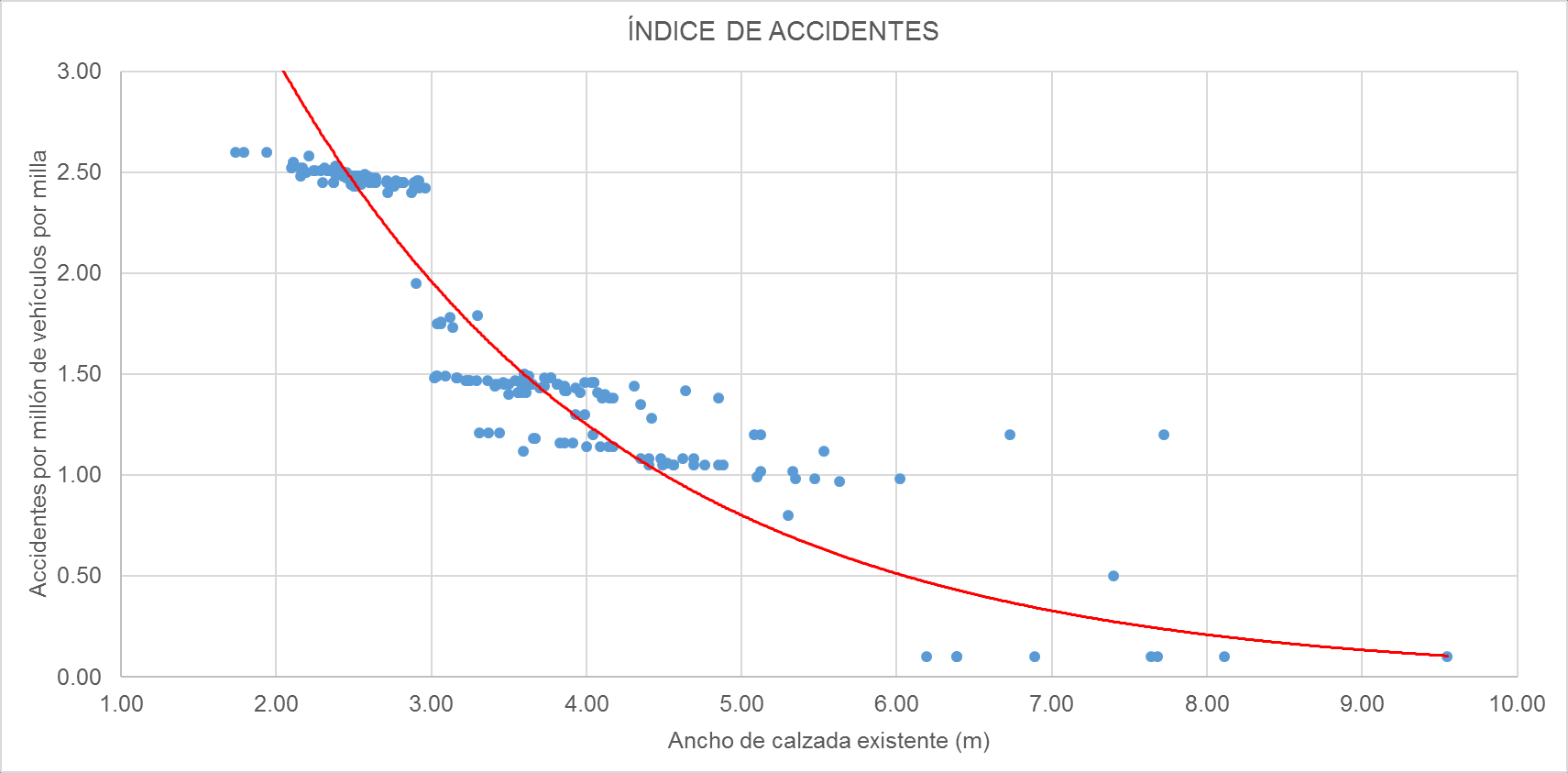 Tabla 4.28. Verificación de ancho de calzada y bermas en corte cerrado.SECCIÓN EN CORTE CERRADOSEGÚN NORMAANCHO DEANCHO DE CALZADAAccidentes por millón dePROGRESIVACALZADA (m)ANCHO DEBERMAS (m)N°BERMASEXISTENTE (m)VERIFICACIÓNvehículos por milla01++06090001++06190501++07205033..50                 0.50                2                54..14933..50                 0.50                2                54..209033..50                 0.50                2                43..0994Cumppllee Cumppllee Cumppllee01..949511..041611..142801++07300533..50                 0.50                2                43..7326               NCoucmumplpele11..046601++08325533..50                 0.50                2                53..3574Cumppllee01..95800+040                3.50                    0.50                   2                  3.93                  Cumple                   1.162+170                3.50                 0.50                2                6.06               Cumple                   0.970+050                3.50                    0.50                   2                  3.72                  Cumple                   1.202+175                3.50                 0.50                2                5.42               Cumple                   0.980+060                3.50                    0.50                   2                  3.71                  Cumple                   1.200+175                3.50                    0.50                   2                  4.01                  Cumple                   1.143+010                3.50                 0.50                2                2.89            No cumple                 2.450+180                3.50                    0.50                   2                  4.03                  Cumple                   1.143+020                3.50                 0.50                2                4.06               Cumple                   1.410+185                3.50                    0.50                   2                  4.01                  Cumple                   1.1403++11980533..50                 0.50                2                24..1639NoCucummpplele               21..502803++41095003++41190533..50                 0.50                2                45..902933..50                 0.50                2                38..8069CumpplleeCumppllee11..206110..113003++82105003++83200033..50                 0.50                2                34..252533..50                 0.50                2                35..4917NoCucummpplele               11..4079NoCucummpplele               10..496503++83265503++83370003++83470503++83580033..50                 0.50                2                75..51533..50                 0.50                2                4..904733..50                 0.50                233..50                 0.50                2CumpplleeCumppllee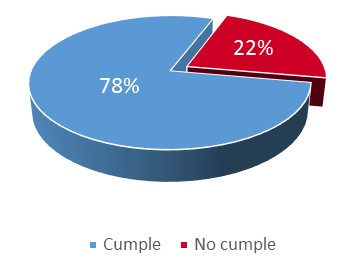 00..190811..21630+855                3.50                    0.50                   2                  2.60               No cumple                2.473+400                3.50                 0.50                2                7.82               Cumple                   0.100+860                3.50                    0.50                   2                  4.21                  Cumple                   1.093+405                3.50                 0.50                2                7.05               Cumple                   0.100+865                3.50                    0.50                   2                  2.58               No cumple                2.4803++84710003++84810533..50                 0.50                2                64..575333..50                 0.50                2                56..6950CumpplleeCumppllee01..100800..516003++94525003++94620503++94635033..50                 0.50                2                53..1041               NCoucmumplpele33..50                 0.50                2                52..0585               NCoucmumplpele33..50                 0.50                2                42..3679               NCoucmumplpele11..042812..044812..345713++14230533..50                 0.50                2                42..250NCoucmumplpele12..346813++24940033..50                 0.50                2                43..2473               NCoucmumplpele11..346513++34050033..50                 0.50                2                4..4130Cumppllee11..314213++34460033..50                 0.50                2                42..9615               NCoucmumplpele12..24261+345                3.50                    0.50                   2                  3.75                  Cumple                   1.173+470                3.50                 0.50                2                5.03               Cumple                   1.031+475                3.50                    0.50                   2                  9.14                  Cumple                   0.101+480                3.50                    0.50                   2                  7.66                  Cumple                   0.10Ta1b+l4a854.29.  Res3u.5m0en ancho0.d50e2Figura 4.71.58. Gráfico Caunmcloe de0.101+490calz3a.5d0a y berma0.s5.0                   2                  5.25  calzadaCyumbpelremas.0.981+585                3.50                    0.50                   2                  8.94                  Cumple                   0.10Cumple         No cumple67                     19Figura 4.16. Índice de accidentes en relación al ancho de calzada.Análisis de seguridad: Después de hacer un análisis de los anchos de calzada en corte cerrado de la vía en estudio observamos que el 22% de estas no cumplen con los parámetros mínimos establecidos y que es dentro de este porcentaje donde  se encuentran el mayor índice de accidentes.95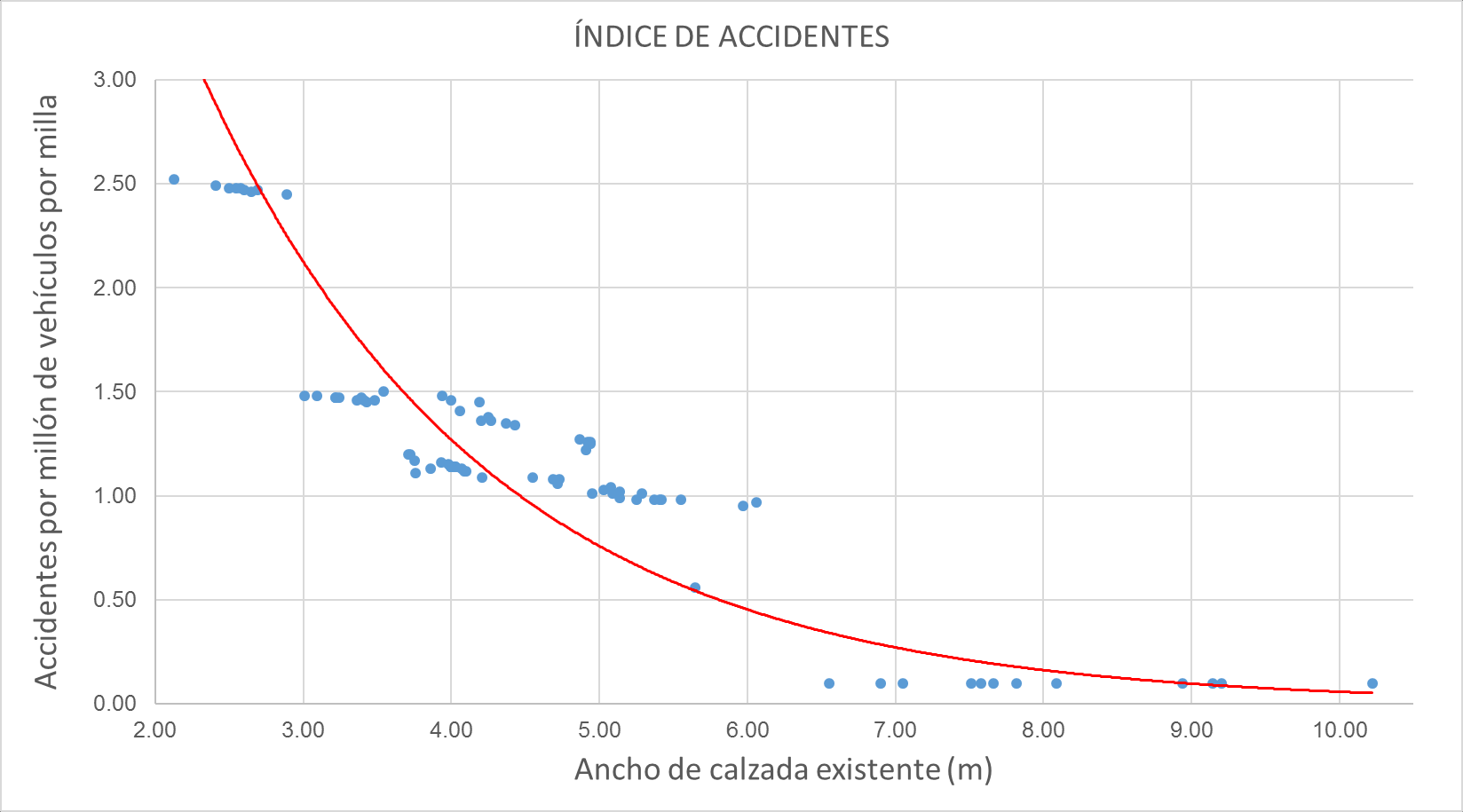 Tabla 4.30. Verificación de ancho de calzada y bermas a media laderaSECCIÓN A MEDIA LADERASEGÚN NORMA ANCHO DEANCHO DE CALZADAAccidentes por millón dePROGRESIVACALZADAANCHO DEN°         EXISTENTEVERIFICACIÓNvehículos por0+800                3.50                  0.50                 2               11.17               Cumple                  0.100+910                3.50                  0.50                 2                 2.49             No cumple               2.48SEGÚN NORMAPR                      ANCHO DEANCHO DE CALZADAAccidentes por millón deTab0l+a5940.31. Res3u.m50en ancho0d.5e0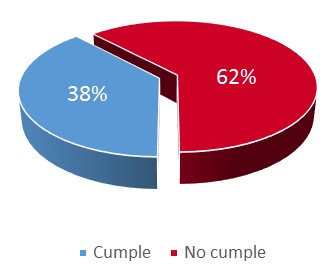 F2igura 4.147.7. 8Gráfico aCnucmhoplede0.820+600calz3a.5d0a y berma0s..50                 2                 3.86calzada yCubmerpmleas.1.0700+630                3.50                  0.50                 2                 3.85                Cumple                  1.070+900                3.50                  0.50                 2                 2.51             No cumple               2.48Figura 4.18. Índice de accidentes en relación al ancho de calzada.Análisis de seguridad: Después de hacer un análisis de los anchos de calzada en corte a nadie ladera de la vía en estudio observamos que el 62% de estas no cumplen con los parámetros mínimos establecidos y que es dentro de este porcentaje donde se encuentran el mayor índice de accidentes.101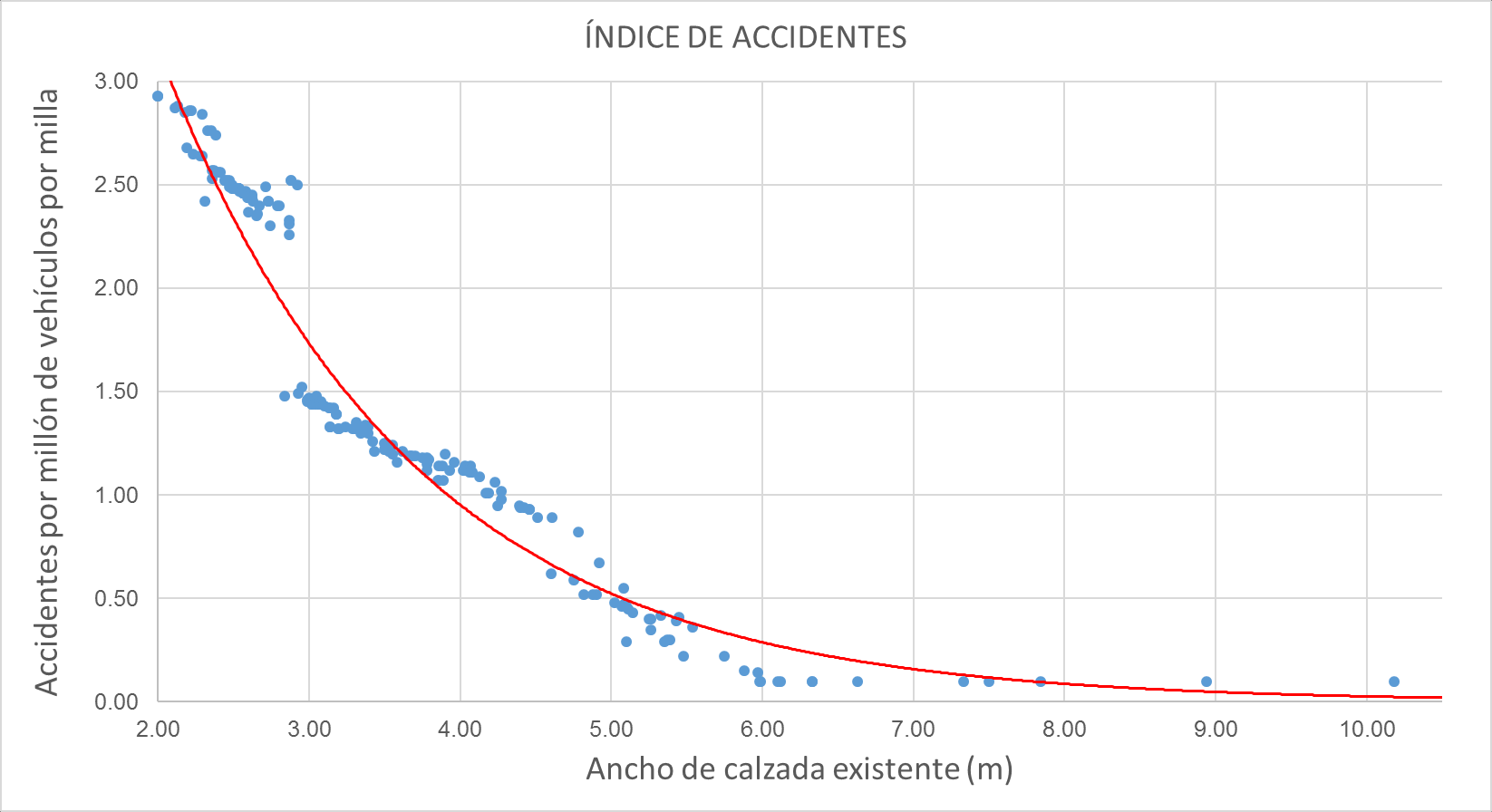 4.5.3. BOMBEO.La vía tiene un bombeo de 1% y mayormente ausente a lo largo de la misma, teniendo en cuenta la tabla 304.03 del Manual de Carreteras DG-2014, el bombeo para afirmado, con una precipitación menor a 500 mm/año es de 3.0 – 3.5%, siendo así que observamos el notorio incumplimiento de este parámetro4.5.4. PERALTE.Para el análisis de éste parámetro de diseño, se tuvo en cuenta el peralte mínimo y máximo, acorde con lo dispuesto en las tablas 304.04 y 304.05, del Manual de Carreteras DG-2014.	Primero analizaremos si las curvas horizontales deben ser peraltadas o no.	El peralte máximo para una zona de terreno accidentado o escarpado es de 12% pero en el parámetro de radios mínimos ya hemos usado el de 8% como peralte normal.El cálculo del peralte se realizó mediante la siguiente fórmula: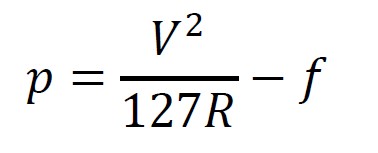 Donde:eclímetro todos necesarios para el análisis de este parámetro.Tabla 4.32. Peraltes medidos con eclímetro.102PERALTES EXISTENTES TOMADOS CON ECLÍMETROPara el anCá-lis1i8s del cumpli2m.0ie0nto de los peralCte-s4t1omaremos los v4a.0lo0res de latabla 4.17C m- 1e9didoscon e2c.l0ím0 etro y un peraClte- 4m2áximo de 8%5y.0u0n peraltemínimo deC2-.52%0ya que ten2e.0m0os un IMDA infeCrio-r4a3 200 vehículos p1o.0r0día.C - 21                  7.00                          C - 44                        3.00C - 22                  7.00                          C - 45                        2.00C - 23Tabla2.40.033. Verificación dCe-P4e6raltes.2.00PERALTE DE DISEÑO        PERALTE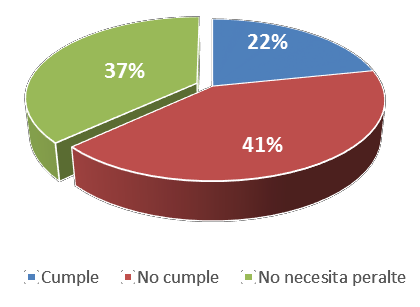 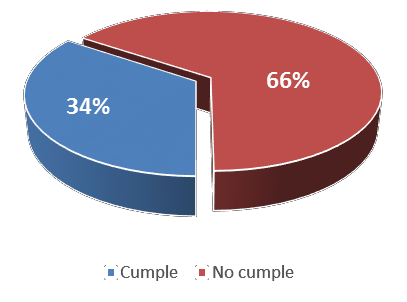 4.6.    ANÁLISIS Y RESULTADOS DE ACCIDENTALIDAD.4.6.1. RELACIÓN  ENTRE  LAS   CARACTERÍSTICAS   GEOMÉTRICAS   E ÍNDICE DE ACCIDENTES.A continuación de muestra un resumen de las características geométricas y el índice de accidentes en la vía que une las comunidades de Mollepata y Catillambi para poder determinar su relación.Tabla 4.35. Resumen características geométricas e índice de accidentes.PERFILPLANTAPendientes máximasRadios mínimos395.20             02+172        02+6018.00            02+529.49   02+562.15SECCIONES TRANSVERSALESAncho de calzadaSección en corte abiertoSección en cortecerradoSección a media laderaNO CUMPLE2.602.522.9502+490        02+62003+010        03+18502+430        02+530PERFIL PLANTAPendientes máximasRadios mínimos67.20              02+601        03+4731.40             0+458.16     0+579.44SECCIONES TRANSVERSALESAncho de calzadaSección en corte abiertoSección en cortecerradoCUMPLE0.100.1003+320        03+38503+400        03+410Sección a medialadera0.1000+79000+805Figura 4.20. Gráfico características geométricas e índice de accidentes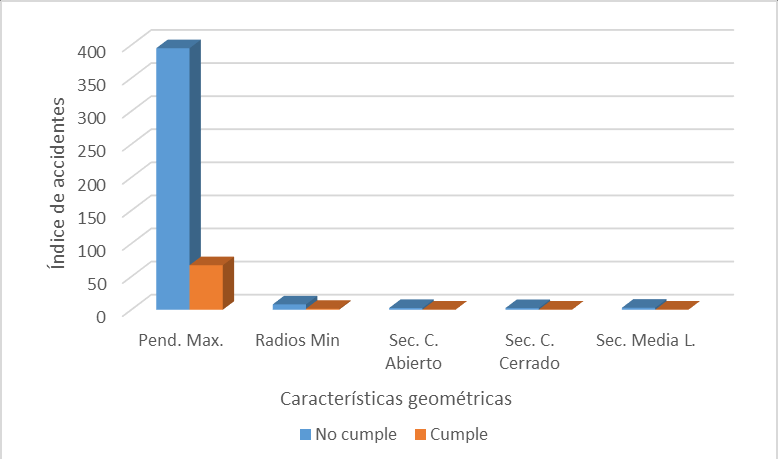 Figura 4.21. Grafica de accidentes para las características que no cumplen con los parámetros de diseño establecidos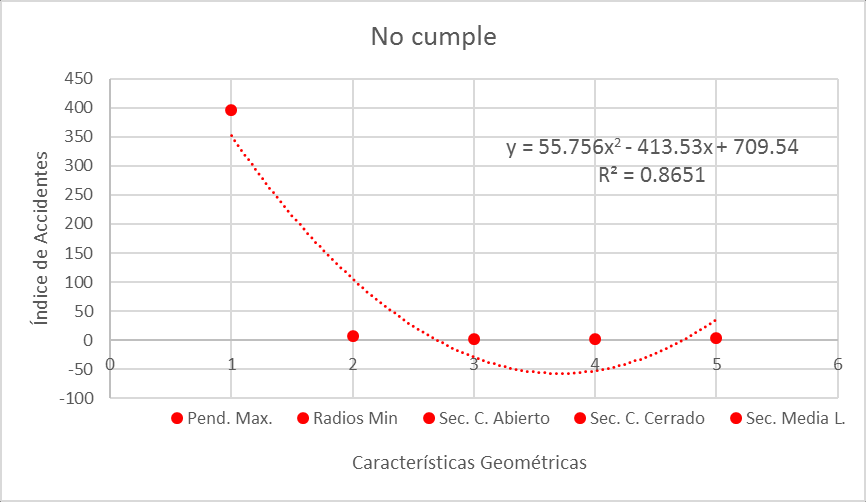 Mediante la correlación de las características geométricas que no cumplen con los parámetros de diseño establecidos (x) e índice de accidentes (y) se ha calculado una ecuación con mejor ajuste.Figura 4.22. Grafica de accidentes para las características que si cumplen con los parámetros de diseño establecidosMediante la correlación de las características geométricas que si cumplen con los parámetros de diseño establecidos (x) e índice de accidentes (y) se ha calculado una ecuación con mejor ajuste.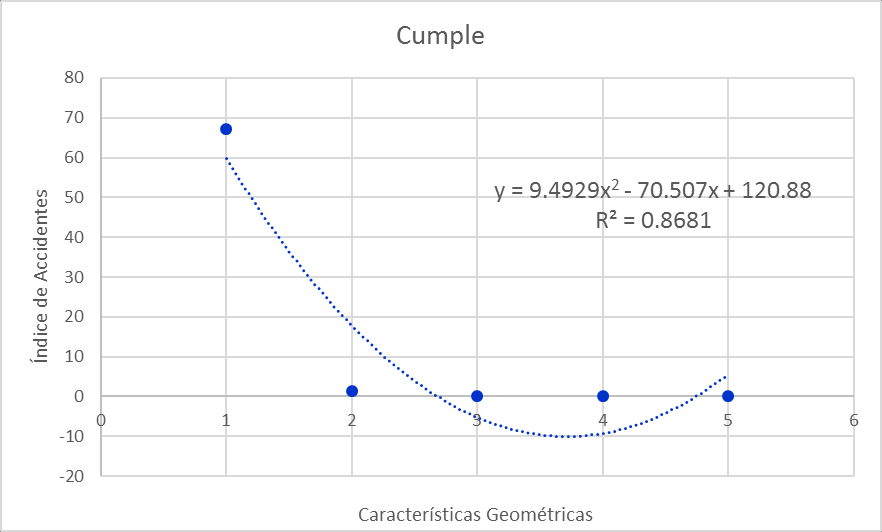 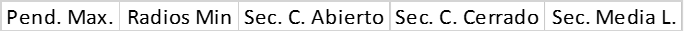 4.6.2. CONTRASTACIÓN DE HIPÓTESIS.4.6.2.1.    Se establece la hipótesis nula y la hipótesis alternativa.Hipótesis nula: μ1 – μ2 = 0       No   hay   diferencia   entre   los   índices   de accidentes de las características geométricas que no cumplen con los parámetros de diseño establecidos y las características geométricas que cumplen con los parámetros de diseño establecidos por el manual DG-2014Hipótesis alternativa: μ1 – μ2 > 0       La   diferencia   entre   los   índices   de accidentes de las características geométricas que no cumplen con los parámetros de diseño establecidos es mayor que las características geométricas que cumplen con los parámetros de diseño establecidos por el manual DG-20144.6.2.2.    Contraste de hipótesis mediante la prueba t.Hipótesis Nula: μ1 – μ2 = 0NO CUMPLE - CUMPLE = 0Hipótesis Alternativa: μ1 – μ2 > 0NO CUMPLE - CUMPLE > 0Se define el nivel de significación:α = 5% = 0,05Por lo tanto, el nivel de confianza = 95%Tabla 4.36. Estadísticas de muestras relacionadas. NO CUMPLE - CUMPLETabla 4.37. Correlacionales de muestras relacionadas.no cumple & cumpleN            Correlación                  Sig.5                 -0.575                     0.042Tabla 4.38. Prueba t de muestras relacionadas.no cumple - cumple68.47         145.09             64.89                -111.68              248.63          1.06      4.00          0.35Decisión:  Como  el  p  -  valor  es  menor  a  0.05  (nivel  de  significancia),  se rechaza la hipótesis nula H0, y se acepta la H1 y se concluye que efectivamente la diferencia entre los índices de accidentes de las características geométricas que no cumplen con los parámetros de diseño establecidos es mayor que las características geométricas que cumplen con los parámetros de diseño establecidos por el manual DG-2014CAPÍTULO VCONCLUSIONES Y RECOMENDACIONES5.1.    CONCLUSIONES.	El levantamiento topográfico de la carretera en estudio nos proporcionó una visión de las características  geométricas actuales  de la vía,  así como  también  fue  de  crucial  importancia  para  la  realización  del inventario de los elementos geométricos de la misma.	Después  de  realizar  la  descripción,  comparación  y  análisis  de  la carretera Mollepata - Catillambi se encontró que los mayores índices de accidentes se encuentran dentro de las características geométricas que no cumplen con los parámetros mínimos de diseño establecidos por el Manual de Diseño Geométrico de Carreteras DG-2014.	Finalmente se concluye que las características geométricas influyen en forma negativa sobre la seguridad vial de la carretera Mollepata – Catillambi.5.2.    RECOMENDACIONES.	Se  recomienda  el  rediseño  de  la  carretera  tomando  como  base  las características geométricas de la vía donde se encuentra el mayor índice de accidentes y siguiendo las normas del Manual de Diseño Geométrico de Carreteras DG-2014.	Colocar dispositivos de control como señalización vial, ya que esta se encuentra ausente a lo largo de toda la vía.	Mediante  las  instituciones  competentes  capacitar  a  los  usuarios  en temas de seguridad vial a través del Ministerio de transporte, Ministerio del  Interior  (Policía  Nacional  del  Perú),  el  Ministerio  de  Salud  y Gobiernos locales ya que el factor humano es quien tiene la mayor influencia en cuanto a accidentalidad.	Promover la formación de auditores de seguridad vial, quienes serán los especialistas idóneos para realizar  auditorías de seguridad vial a las carreteras, y de esta manera tener vías más cómodas y seguras.REFERENCIAS BIBLIOGRÁFICAS.Alcántara García, DA. 2014. Topografía y sus aplicaciones. UniversidadAutónoma Metropolitana. 52 p.Céspedes  Abanto,  JM.  2001.  Carreteras  diseño  moderno.  EditorialUniversitaria UNC. 690 p.Chocontá Rojas, PA. 2008. Diseño geométrico de vías, tercera ediciónColombia. 247 p.Dourthe, A; Salamanca, J. 2013. Guía para Realizar una Auditoría deSeguridad Vial. En línea. Disponible en http://www.conaset.cl.Huamanchao  Paquiyauri,  U.   2015.  Implementación  de  políticas   y técnicas innovadoras de seguridad vial en carreteras nacionales. Universidad Nacional de Ingeniería, Perú. 168 p.MTC (Ministerio de Transportes y Comunicaciones). Manual de DiseñoGeométrico de Carreteras DG-2014. 329 p.MTC (Ministerio de Transportes y Comunicaciones). 2008. Manual para el Diseño de Carreteras no Pavimentadas de Bajo Volumen de Tránsito 2008. 159 p.Ministerio   de   Transportes   y   Comunicaciones.   2009.   ReglamentoNacional de Tránsito., Perú.Ministerio de Transportes, Comunicación, Vivienda y Construcción. 2000.Especificaciones técnicas generales para construcción de carreteras(EG2000), Perú.Ministerio de Transportes, Comunicación, Vivienda y Construcción. 2000.Manual de dispositivos de control de tránsito automotor en las calles y carreteras, Perú.Organización Mundial de la Salud. 2009. informe sobre la situación mundial de la seguridad vial, Suiza. Disponible en http://www.who.int/violence_injury_preventionMinisterio de Salud del Perú. 2013. Análisis epidemiológico de las lesiones causadas por accidentes de tránsito en el Perú, Dirección General de Epidemiología, Perú. Disponible en http://www.dge.gob.pe_ análisis_epidemiológico_2013ANEXO APANEL FOTOGRÁFICOFotografía N° 1: Visita al Centro de Salud en el Distrito de la Asunción para recopilación de datos sobre accidentes de tránsito.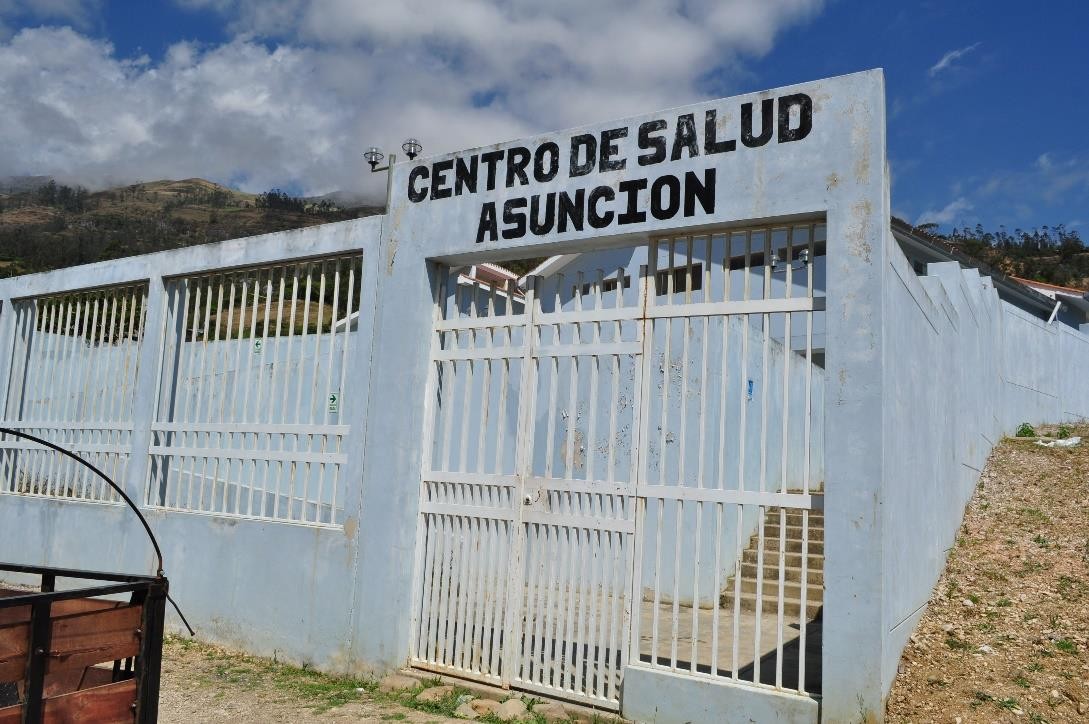 Fotografía N° 2: Visita a la Comisaria PNP de la Asunción para recopilación de datos sobre accidentes de tránsito.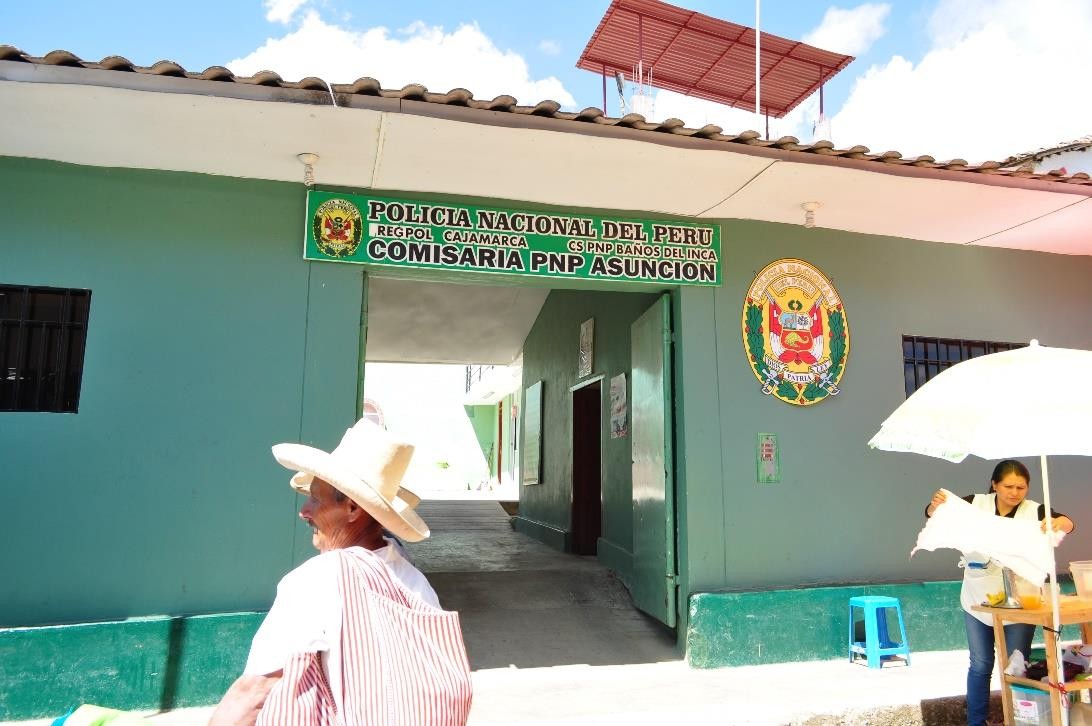 Fotografía N° 3: Señal informativa en la comunidad de San Miguel de Matarita que indica la accesibilidad a la zona en estudio.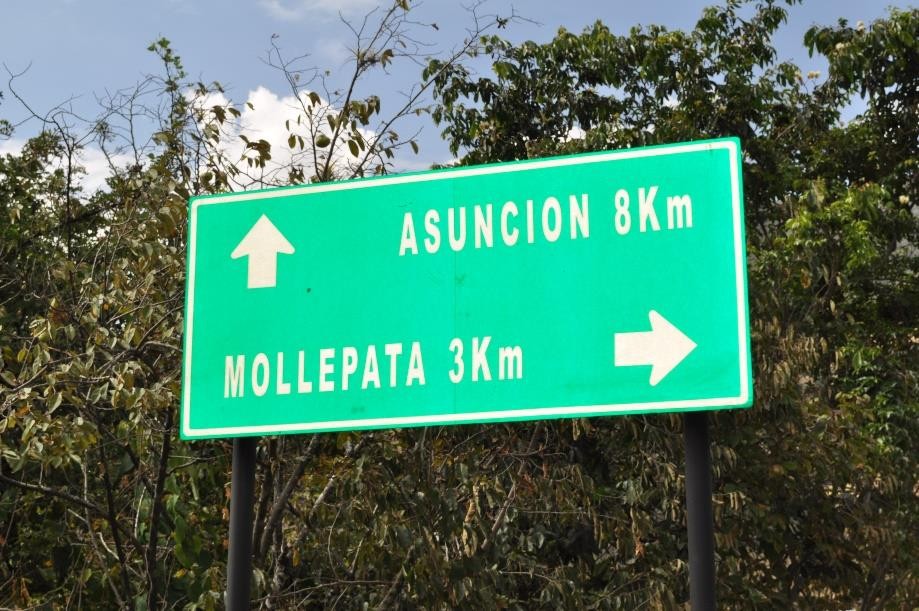 Fotografía N° 4: Inicio del tramo comunidad de Mollepata, también se aprecia tipo de vehículo que frecuenta la zona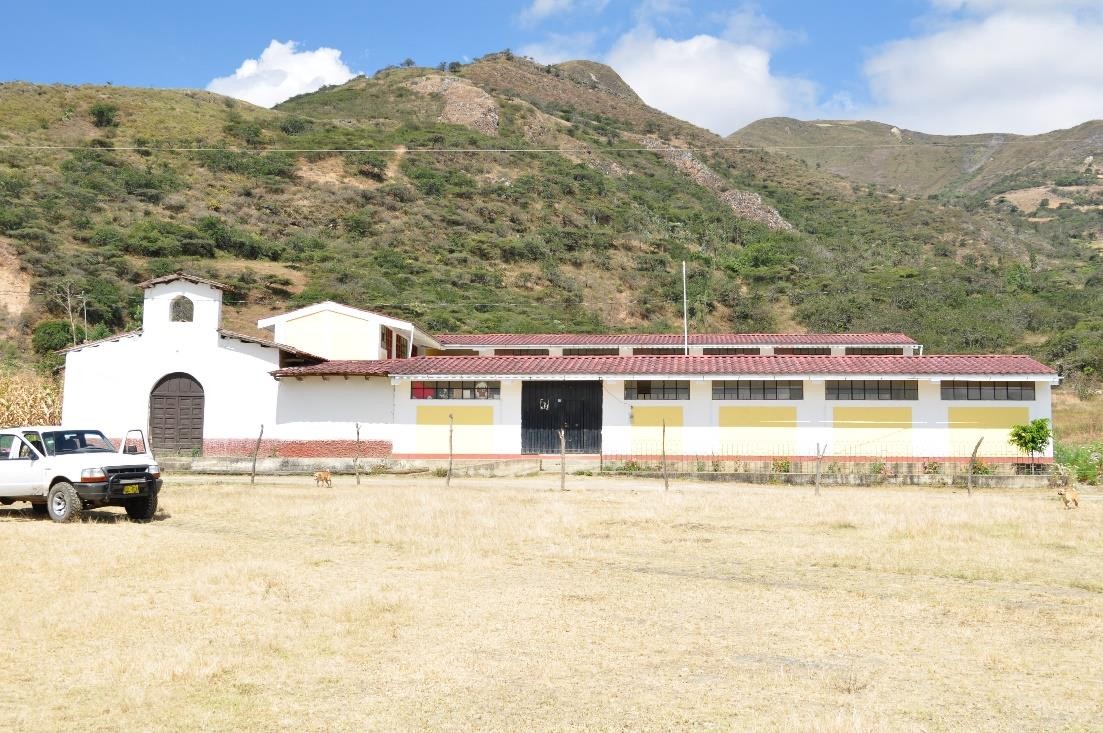 Fotografía N° 5: Levantamiento topográfico con estación Leica TS-06.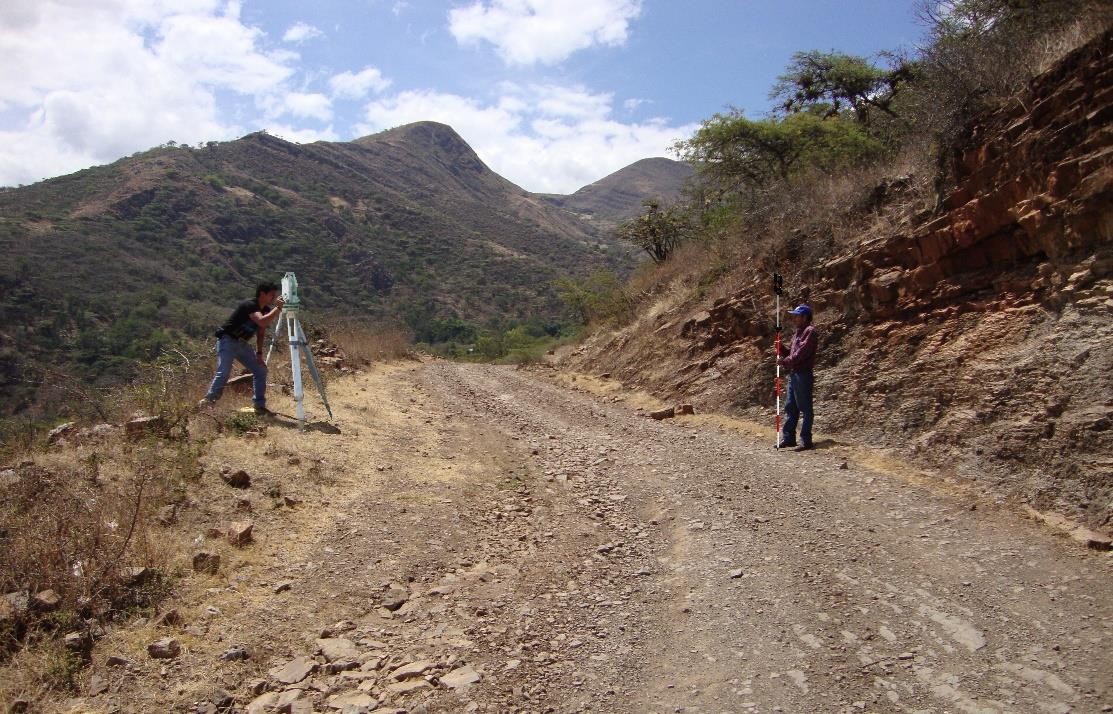 Fotografía N° 6: Parte del levantamiento topográfico tomando ambos extremos de la carretera en estudio.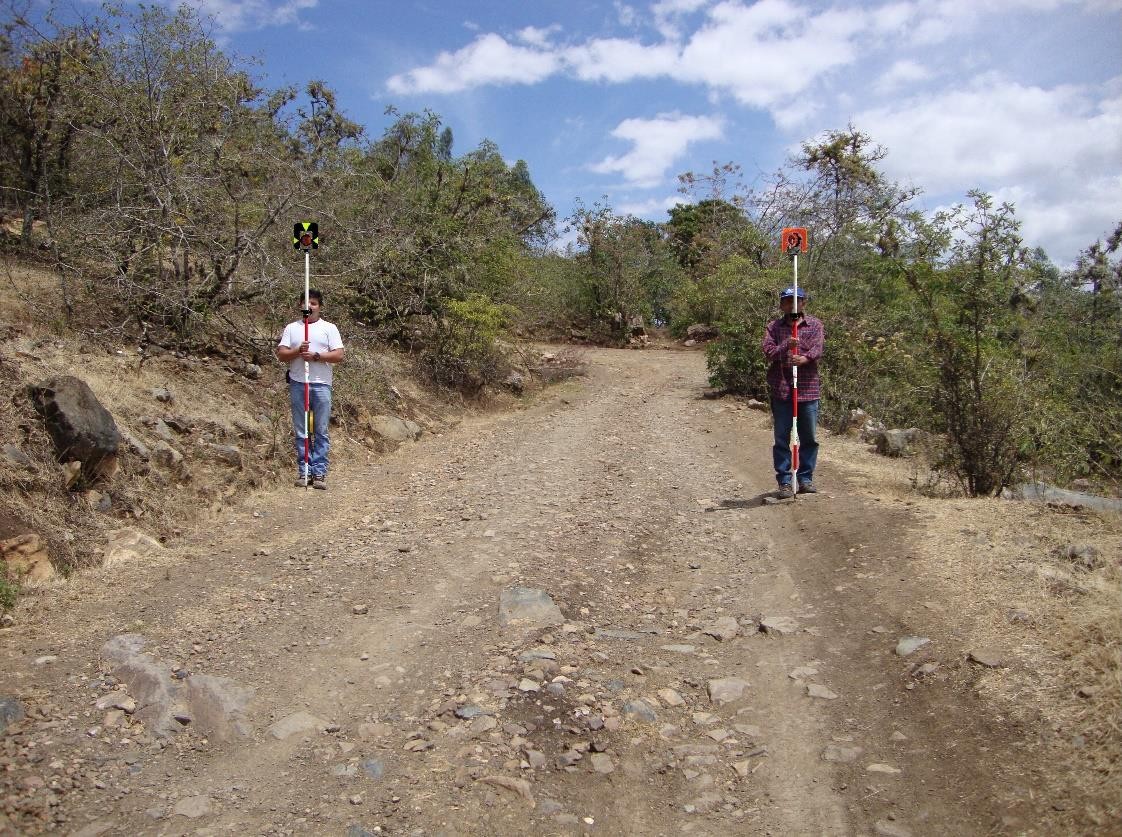 Fotografía N° 7: Toma de algunos datos de campo mediante Wincha.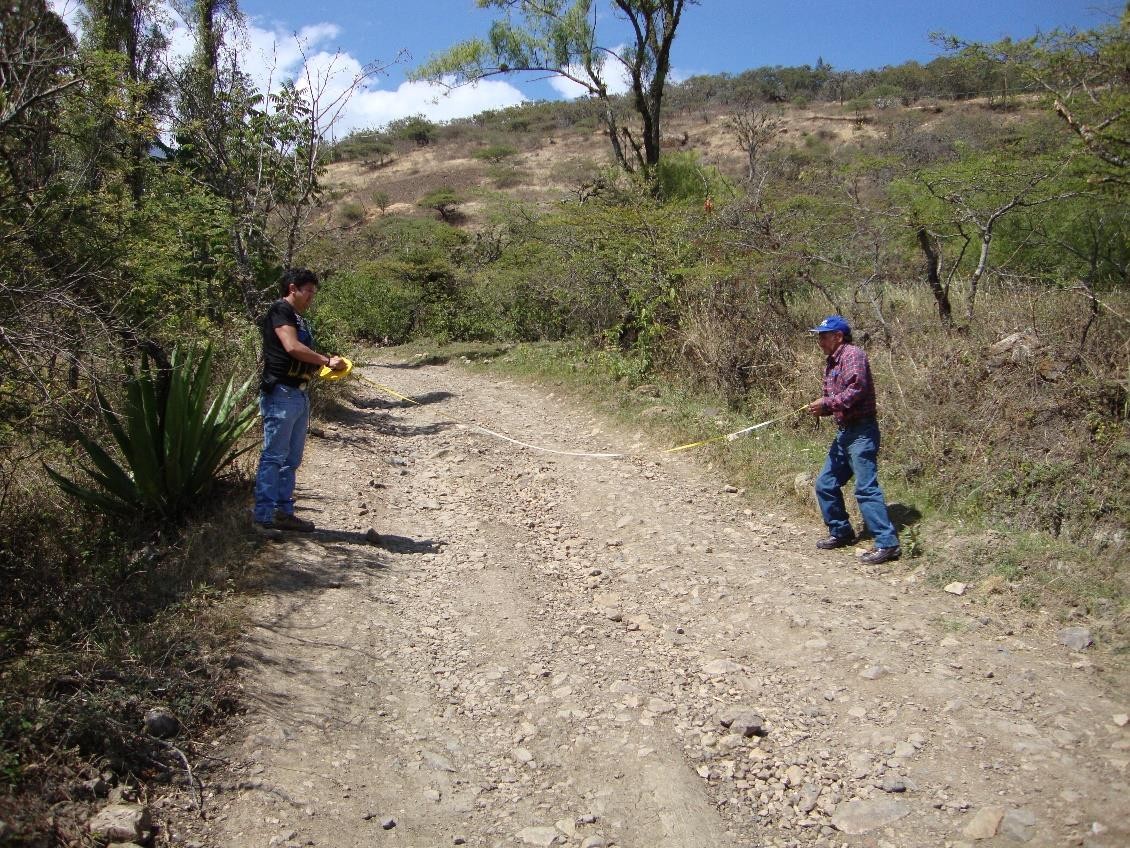 Fotografía  N°  8:  Toma  de  puntos  topográficos  en  ambos  extremos  de  la carretera en estudio.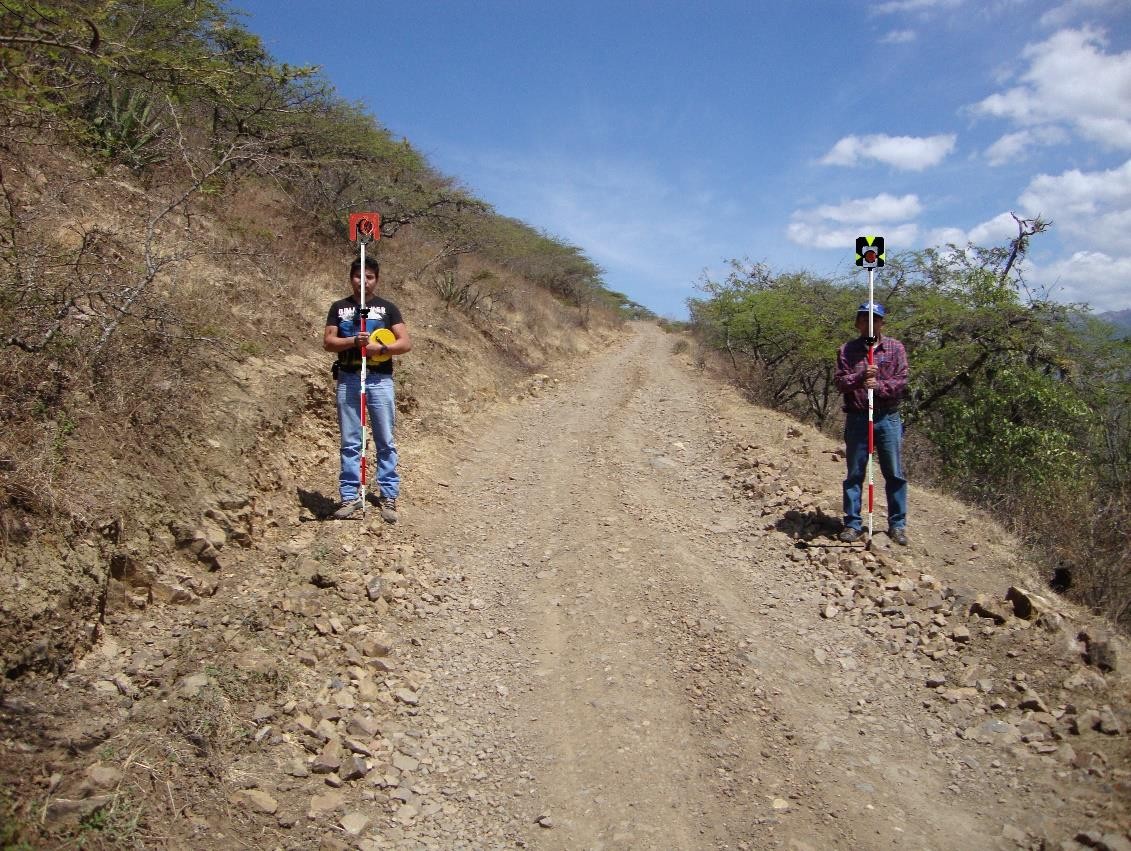 Fotografía  N°  9:  Claramente  se  aprecia  el  incumplimiento  de  las  curvas horizontales y el cambio brusco de pendientes.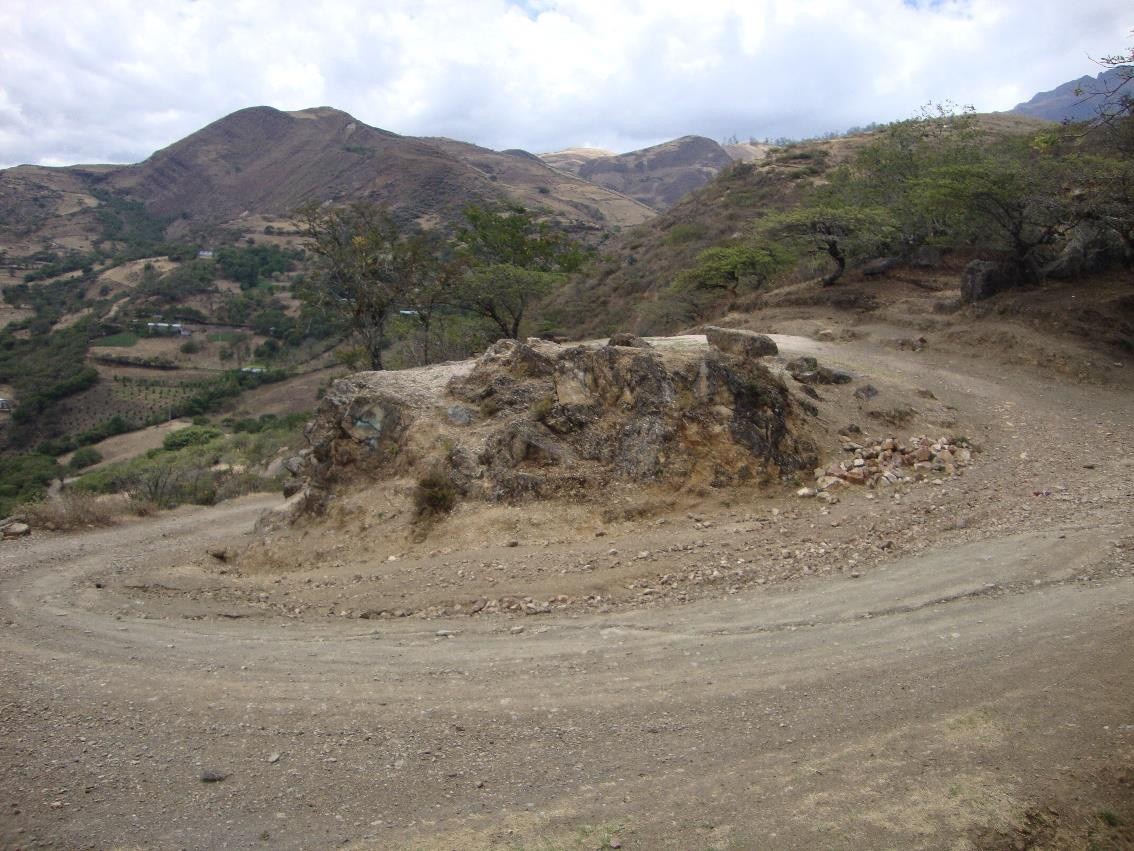 Fotografía N° 10: Se deslizamiento de rocas y falta de mantenimiento de la carretera, esto conlleva a una obstrucción del flujo de agua de las cunetas.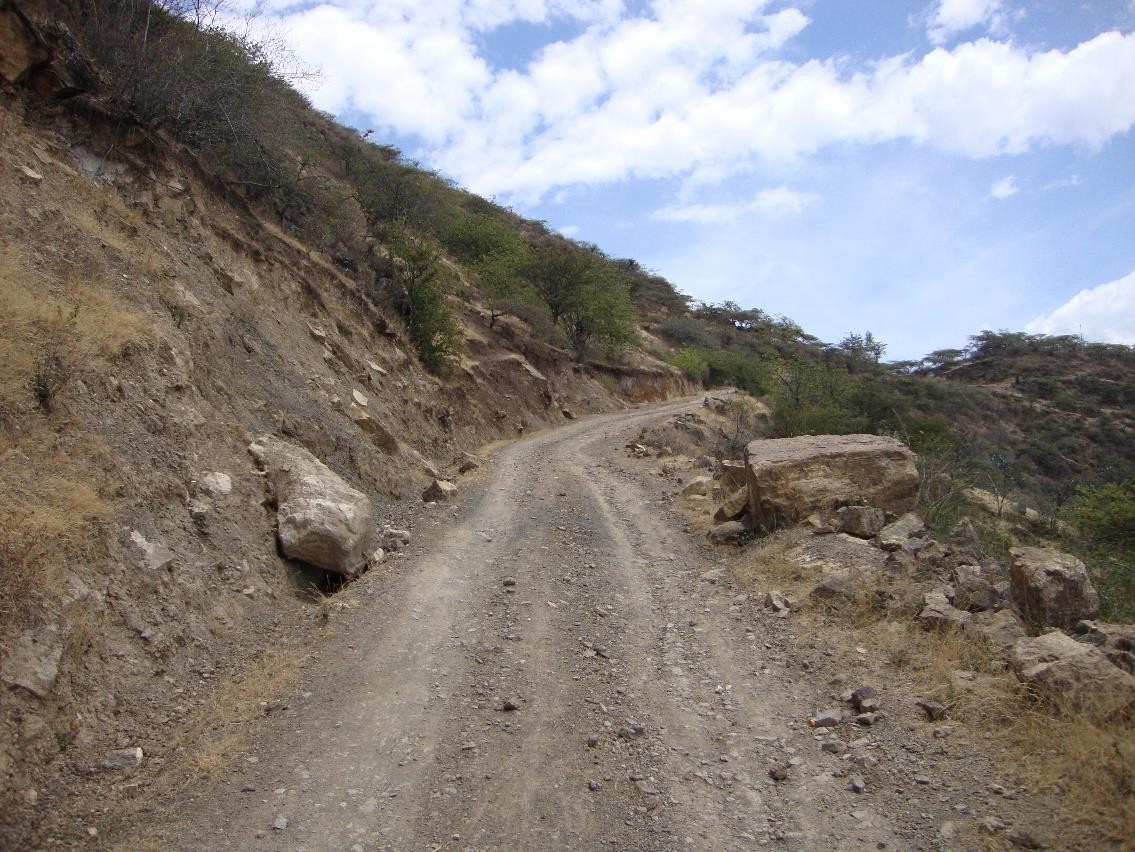 Fotografía N° 11: Fin del tramo comunidad de Catillambi.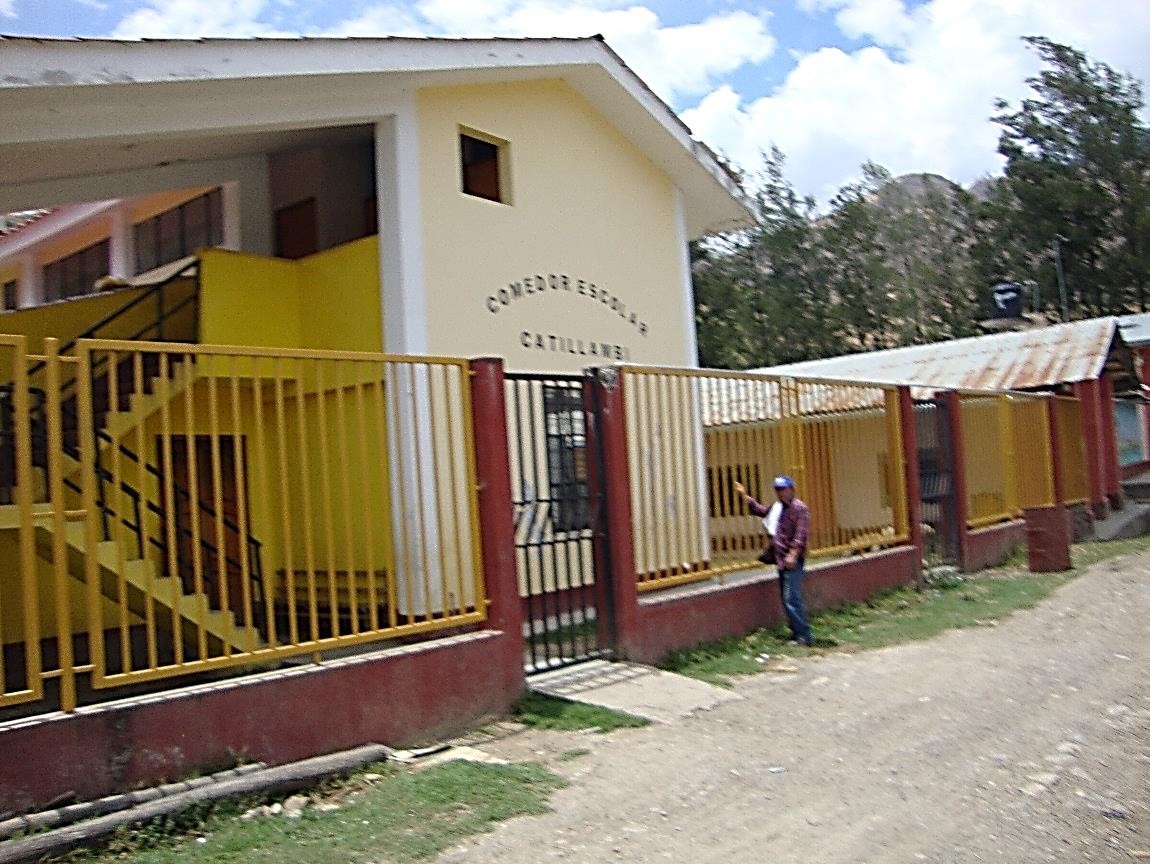 Fotografía N° 12: Parte del conteo de los vehículos que frecuentan la zona.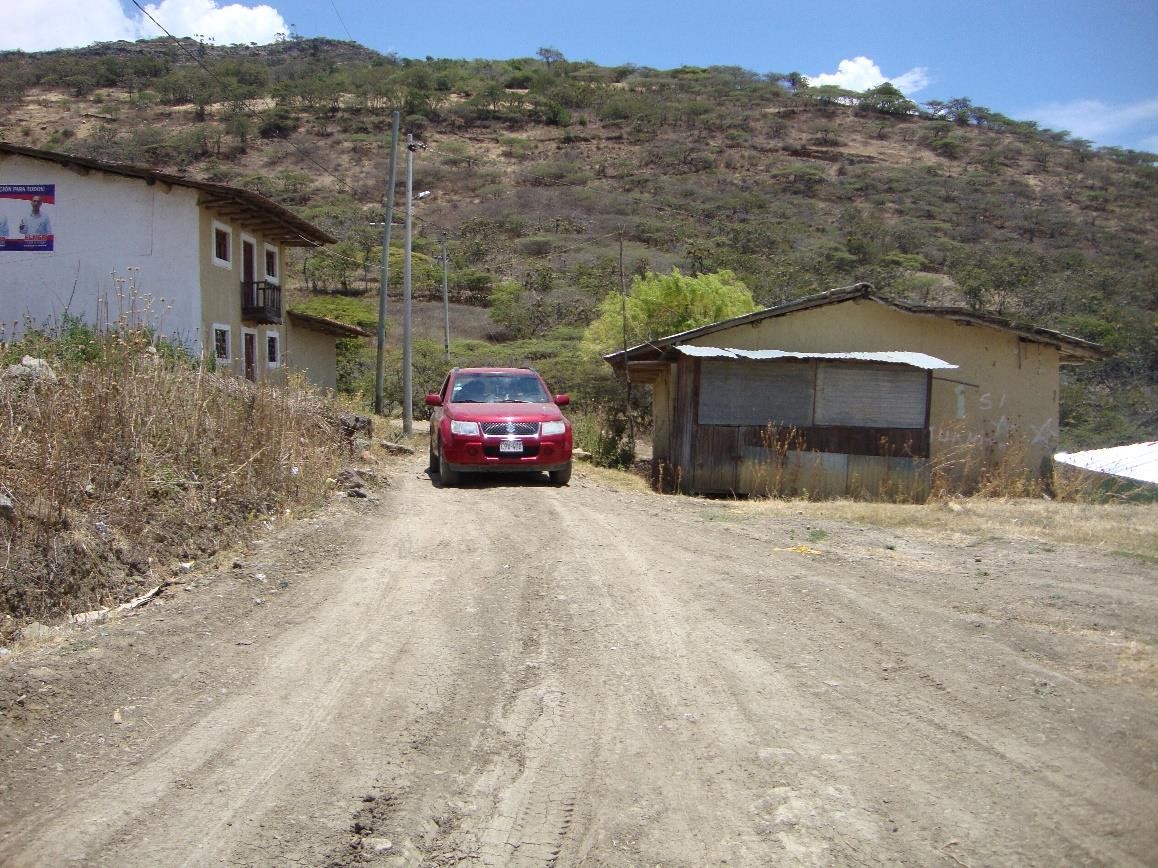 ANEXO BTAZA DE CRECIMIENTO POBLACIONALDepartamento: Cajarmarca1.2 POBLACIÓN TOT AL EST IMADA AL 30 DE JUNIO, 2011-2015Cajamarca: Principales Indicadores 2009 2015, p.15.120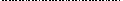 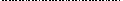 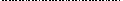 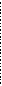 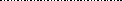 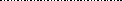 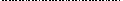 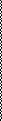 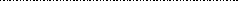 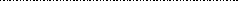 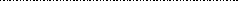 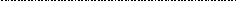 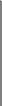 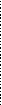 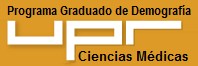 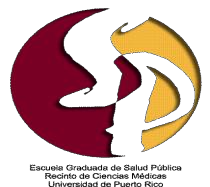 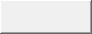 ANEXO CDATOS TOPOGRÁFICOS DE CAMPODATOS TOPOGRÁFICOSEJE12      769048.450 9191405.747 1996.100       BM113      769014.008 9191375.212 1995.32114      769007.666 9191380.560 1993.94915      769015.025 9191375.246 1996.06316      769011.092 9191375.276 1995.30217      769009.050 9191375.562 1995.26418      769006.636 9191375.167 1994.54758       769052.238 9191319.761  2003.02513      769014.008 9191375.212 1995.32159       769047.036 9191325.949  2003.13714      769007.666 9191380.560 1993.94960       769053.486 9191314.079  2004.25115      769015.025 9191375.246 1996.06316      769011.092 9191375.276 1995.30262       769045.009 9191326.628  2002.21917      769009.050 9191375.562 1995.26463       769053.422 9191314.077  2004.24818      769006.636 9191375.167 1994.54764       769051.656 9191314.259  2004.51721090945.3.2129321090945.3.5234121090985.0.6023321090946.5.6546521090966.9.19205BM124      769019.476 9191354.389 1997.8062740      7690149.7467069119911239584..63889921090967.4.88006EJE25      769012.005 9191367.182 1995.5692751      76901482.70405 9119911239657..11189221090975.0.5668926      769010.017 9191366.836 1995.54827      769018.807 9191354.490 1997.43528      769009.229 9191366.762 1995.36429      769020.653 9191355.540 1997.6592762      7690150.4061672773      76901528.7830172784      76900539.9242892795      76902460.1695939119911239656..0833869119911239544..9479709119911239646..2736529119911238515..65841021090965.9.5542821090967.9.4535521090965.6.3761421090997.1.6152930      769022.557 9191356.822 1997.6113706      76902502.35357 9119911237586..68929221090997.1.61121EJE31      769023.026 9191357.294 1997.69732      769023.738 9191357.926 1998.38333      769026.741 9191351.222 1998.640        EJE34      769027.650 9191343.692 2000.03635      769028.717 9191344.578 1999.59336      769030.093 9191346.058 1999.53937      769031.812 9191347.594 1999.52838      769032.491 9191348.085 1999.71939      769033.566 9191349.213 2000.3283717      76902463.6082569119911238517..62093421090987.9.6592740      769044.324 9191338.895 2002.46441      769039.805 9191336.078 2001.680        EJE42      769043.166 9191338.093 2001.80643      769042.733 9191337.672 2001.77844      769041.615 9191336.633 2001.80145      769040.135 9191335.351 2001.79886       769050.961 9191254.837  2011.93440      769044.324 9191338.895 2002.46487       769052.650 9191255.032  2011.90141      769039.805 9191336.078 2001.680        EJE88       769054.521 9191255.605  2011.88442      769043.166 9191338.093 2001.80689       769056.073 9191248.753  2013.35343      769042.733 9191337.672 2001.77890       769056.076 9191248.807  2013.34044      769041.615 9191336.633 2001.80191       769056.163 9191248.415  2013.76145      769040.135 9191335.351 2001.79894376796095062.62.6807 991199112450.5.0626021091925..995221      INICIO1430       768990826..982067141       7689908170..29957699119911242070..50529099119911232895..04107821092915..996261      INICIO21092915..902266       CASA97676796095061.38.876 99119911234824.3.2415421091945..112773       CASA142       768987.843    9191231.164     2022.0265        769008.998 9191385.993 1994.838      CASA143       768981.941    9191231.976     2022.193            EJE6        769013.876 9191384.214 1995.173      CASA144       768987.946    9191231.823     2021.926987998100976796095051.62.6143 99119911234812.9.7215676796095031.35.87833 99119911234814.8.828957679609501.68.65756 99119911234812.8.3619621091935..718484       CASA21091935..51973221091935..6207101475       768990616..21945399119911233832..27616621092945..418494       CASA101       769051.236    9191242.161     2013.73110      769013.379 9191375.422 1995.203102       769049.263    9191242.660     2013.96711      769013.686 9191366.373 1995.780103       769051.688    9191229.838     2014.61512      769048.450 9191405.747 1996.100104       769053.563    9191230.501     2014.73621091945..63125121091943..79346911531       7689906184..604078 99119911233785..427152 21092925..830261152       768962.874    9191238.013     2024.542            EJE14      769007.666 9191380.560 1993.949153       768964.558    9191235.326     2024.30721091996..400693CAMBIO Y4311554       768990615..60726599119911233785..22541621092946..20260325      769012.005 9191367.182 1995.569118       769044.283    9191228.648     2014.79426      769010.017 9191366.836 1995.548119       769047.519    9191232.091     2015.20412655       7689902112..90500512666       7689902110..30612799119911235637..51585299119911235626..48630621092995..95168921093905..85045812027121281229123076796095031.88.68107 99119911232574.9.4891076796095010.90.9229 99119911232696.7.7366276796093062.02.16853 99119911231575.5.5948076796093062.21.95357 99119911231586.0.8726221091957..44738521091955..93666421091977..16354921091967..86010112677       7689900178..98106712688       7689809049..2426912699       7689809240..56052313700       7689809242..75151799119911236514..84297099119911236666..27760299119911236565..75640099119911236576..38820221093917..74133521093945..53860421093937..76359921093937..462131EJE124311253276796093062.30.50826 99119911231587.5.2697476796093052.39.7138 99119911232507.3.9524621091967..56690721091968..436853171       768895.047    9191267.947     2033.34231      769023.026 9191357.294 1997.697172       768890.072    9191270.860     2035.902            EJE32      769023.738 9191357.926 1998.38312633127341283576796093052.63.97241 99119911232531.4.2729276796093052.73.56350 991199112324.2.6590276796093042.88.37417 99119911232454.1.5273821091968..266410         EJE22001050..90430621091959..65591313734       768980926..87142113745       768980927..46354013756       7689805238..37719799119911237511..52825299119911237423..96796299119911238424..05772821093938..466420         EJE22003020..60931621094909..45990312936130371313876796092083.07.10493 99119911231456.2.0655876796092083.17.08512 99119911231467.0.5193476796092083.27.04791 99119911231468.4.0488521091979..75639921091979..45521821091979..57311913767       7689807320..20299313778       7689805341..08010213789       7689805342..34190199119911237496..80954899119911238437..55298499119911238448..60383521093979..55130921093999..25023821093999..179119EJE132       769029.041    9191219.010     2017.27539      769033.566 9191349.213 2000.32840      769044.324 9191338.895 2002.464134       769028.739    9191222.891     2017.06741      769039.805 9191336.078 2001.680        EJE135       769020.129    9191220.099     2018.513            EJE22001061..68208613890       7689805353..454646 99119911238469..622113 22003090..03421840      769044.324 9191338.895 2002.464182       768854.123    9191288.156     2039.273            EJE14813       768980439..687065  99119911238316..204728 22004021..362870         EJE22002001..673738EJE190       768857.883    9191288.731    2038.1087        769016.143 9191382.716 1995.144       CASA191       768838.719    9191281.636    2045.3538        769013.733 9191384.885 1995.172         EJE192       768861.354    9191261.337    2046.052            EJE9        769016.556 9191382.316 1995.270193       768836.586    9191281.909    2046.0062736      776698081868..164038 99119911328324..771365 12909550..134142       CASA2837      776698091233..793539 99119911328048..868050 12909550..137528         EJE238       768922.688   9191210.013    2050.182           EJE9        769016.556 9191382.316 1995.270239       768923.068   9191207.789    2050.69619140776689807173..03579999119911234785..94524221094965.260431          EJE10      769013.379 9191375.422 1995.203240       768922.062   9191206.812    2050.742191511916221094935.71830621094926.160401EJEBM12141121422776698091231..618364776698094280..42530899119911326065..37763499119911420054..78447912909550..77840512909562..100100EJEBM1191731918419195201062011720128776689804104..606058776689804017..460646776689804145..000225776689804131..805902776689804039..304580776689804046..16132699119911238795..92418299119911238890..4567099119911239705..92945699119911239715..52370699119911239745..25860299119911239765..31169721094915.3231021094913.9043921094906.07693921094905.3802221094915.21634921093994.56497214332144421455214662147721488776698091347..020489776698090574..616268776698091551..012858776698091515..059322776698090591..045609776698090567..62306399119911317956..23102299119911318704..59600299119911317752..29476699119911317754..24786799119911317852..52642099119911317755..16667712909552..312012         EJE12909535..90489712909565..04623312909554..37022612909554..206843         EJE12909544..5747722013920240776689805008..356665776689804183..68251699119911237785..84631999119911237678..02651321094935.21273621094925.563412249       768957.234   9191175.723    2054.77019      769008.565 9191375.439 1995.223250       768958.557   9191177.172    2054.80520      769013.856 9191368.253 1995.531205       768847.461    9191275.665    2042.77921      769014.355 9191368.473 1995.623206       768846.262    9191274.209    2043.007251       768965.342   9191167.834    2055.942           EJE22512      776698091640..315859 99119911316788..427538 12909553..69223122      769015.668 9191369.473 1996.645207       768846.139    9191273.869    2043.075202832029422523776698091759..60648899119911316593..42763912909568..644454         EJE2120521216212272123821249776689805182..004005776689805160..504107776689805158..288087776689805049..923269776689809220..56855399119911237617..2118299119911236686..8135699119911236574..04595099119911236666..47063299119911233565..3547021094935.58488321094947.41315821094945.356942109497.695291          EJE29      769020.653 9191355.540 1997.6592136121372776689804223..103216776689805213..97639899119911237537..62690499119911236567..2932562109497.64927521094978.3284322361323624776699002031..002562776699002036..74358999119911315278..25944399119911315274..91236812909673..60967012909684..308231         EJE21383776689805216..27448199119911236551..1220221094978.694805EJE23635776699002168..75451699119911315014..26272012909688..654202EJE219       768860.912    9191260.215    2047.09534      769027.650 9191343.692 2000.036220       768862.028    9191260.866    2045.77035      769028.717 9191344.578 1999.593221       768862.848    9191261.898    2045.02436      769030.093 9191346.058 1999.539222       768863.987    9191263.011    2044.873236462365723668776699002179..685600776699002280..711675776699003200..03983099119911314035..64982199119911314049..55778299119911314065..09558522000607..01376812909696..529133         EJE12909696..55319622337776689806351..38816299119911236447..5690421094949.59208623679776699003212..83122799119911314077..53954212909696..56228622348776689806372..74790199119911236468..10785  21094949.791090270       769024.270   9191108.932    2066.71938      769032.491 9191348.085 1999.719271       769025.377   9191109.717    2066.07222359776689806373..35461699119911236429..2123204050.30288539      769033.566 9191349.213 2000.328272       769033.871   9191095.007    2068.682           EJEEJECASA CASA EJECAMBIO Y46327       769128.780   9190968.344    2083.736           EJE6        769013.876 9191384.214 1995.173      CASA328       769129.301   9190965.470    2083.9117        769016.143 9191382.716 1995.144      CASA329       769129.106   9190964.706    2084.2103380      776699102183..579363 91901936834..683895 2109895.012752         EJE9        769016.556 9191382.316 1995.270285       769053.310   9191073.814    2071.34210      769013.379 9191375.422 1995.203286       769041.376   9191079.685    2070.6143391      776699103186..85254631302      776699103183..2375991901936872..43417691901936765..3462022109895.3257102109895.42063281712818228193776699005123.4.686 99119911037636.1.32753776699005418.0.47500 99119911047015.9.72477776699003194.6.0508 99119911037785.6.2119221097915.7.70870         EJE21097916.6.15070       BM121097915.5.3026131313      776699103163..96784631324      776699103468..14359031335      776699103164..1090289190193636..73675391901946015..87044791901936705..62215221098945.879840        EJE21098946.91010        BM12109895.352512910429115776699004097.9.62646 99119911037810.0.50640776699005185.1.09255 99119911036735.3.2346621097913.7.9347921097926.5.03633EJE31346      776699104057..26262631357      776699104135..80127591901935860..05564091901935795..42845621098963.69241921098956.907693EJE291262913729148776699004191.4.0892 99119911037705.5.26716776699004089.6.0250 99119911036785.9. 522776699005086.7.60306 99119911035745.1.1069721097925.0.3806221097935.0.2860421097944.2.59467338       769145.236   9190956.016    2086.39716      769011.092 9191375.276 1995.302339       769143.816   9190959.484    2085.97631470      776699102069..103550 91901936765..65662  21098935.62694 CAMBIO Y4718      769006.636 9191375.167 1994.547295       769059.939   9191054.851    2073.454341       769145.236   9190956.016    2086.39719      769008.565 9191375.439 1995.223296       769060.668   9191055.218    2073.14420      769013.856 9191368.253 1995.531297       769062.725   9191056.440    2073.14431492      776699104038..85166532403      776699104123..98058691901935795..4834991901933698..8215832109895.92726321098985.354351CAMBIO Y482928129292776699006184.1.35515 99119911034658.9.49723776699006145.5.65648 99119911035679.3.4278321097945.6.6323321097936.1.65405EJE32414      776699104184..23656532425      776699104195..46460891901935608..2437839190193469..14971321098975.0672432109896.76740532436      776699105218..25753 91901935909..52253121098976.51426532447      776699104169..9474691901934594..738092109897.28056307       769106.379   9190982.775    2081.08130      769022.557 9191356.822 1997.611308       769103.436   9190985.855    2080.66931      769023.026 9191357.294 1997.697309       769106.379   9190982.775    2081.071           EJE32458      776699104142..40105 91901934687..91582  21098965.957659349       769142.026   9190949.046    2086.98726      769010.017 9191366.836 1995.548350       769139.502   9190948.790    2088.12832571      77669910318..283097 91901934594..48950  21098987.439532582      776699103089..625239 91901934676..977612 21098995.734674353       769143.862   9190960.845    2085.995313023131377669910233.4.73368 991199019385.8.95256776699102266.1.73451 99119901936561.6.2626221098908.6.3689321098938.6.66490 CAMBEIJOE Y4733537      776699104256..9747133548      776699104267..06051091901933581..0220291901933473..5679722109898.263470         EJE208090.20833641      769039.805 9191336.078 2001.680         EJE320       769112.264   9190975.621    2081.93842      769043.166 9191338.093 2001.806321       769112.442   9190976.126    2082.054360       769135.609   9190937.556    2089.25736      769030.093 9191346.058 1999.539361       769137.130   9190935.615    2089.04633672      77669910381..287152 91901933447..255934 21098989.95723833683      77669910382..54961 91901933448..101825 21098979.87811933694      776699101313..252696 91901838489..727143 209040.233278365       769139.804   9190931.729    2091.1023763      776699103173..68574699119901932874..62310421099925.9.11723      CEAJESA4169      7690143..68976  91901931834.82016421190985.311773       CASA374       769107.125   9190881.929   2095.2007        769016.143 9191382.716 1995.144       CASA375       769102.453   9190881.054   2095.5558        769013.733 9191384.885 1995.172         EJE420       769016.158   9190915.316    2108.542           EJE7        769016.143 9191382.716 1995.144       CASA421       769016.715   9190916.586    2108.0658        769013.733 9191384.885 1995.172         EJE3797      776699100126..45553631708      776699009133..13173931719      776699100143..06284699119901838812..03514699119901835795..64920299119901837656..13371321099955.5.2575021099995.3.29013  CAMBIO Y4921099965.0.75860        EJE4293      7689906156..85153641204      7689906143..3670941215      768990613..26181691901933892.73310691901933775.6482929190193366.63474321191935.92676021191935.92605321191945.73880         EJE31820      776699100448..84151031831      776699100164..90109899119901847045..37042799119901837735..12113221099966.4.14010       BM121099965.6.3420141226      7689905458..34257041237      7689905154..70907891901944075.67846791901934765.8231022119196.519002119195.939261BM131842      776699009017..46565631853      776699100115..60327599119901837800..25764099119901837765..22040621099973.4.9743921099966.1.02643EJE41248      7689905067..06764641259      7689905175..10627591901934860.15064091901934715.82349621191953.89046921191956.307663384       769092.212   9190869.094   2097.89316      769011.092 9191375.276 1995.302385       769099.587   9190878.005   2096.22917      769009.050 9191375.562 1995.26441360      7689905181..305982 91901933795.2776  2119195.137032         EJE431       768959.318   9190938.016    2115.38617      769009.050 9191375.562 1995.26431887      776699009076..96132631898      776699009058..85560599119901837785..71162799119901836735..44234921099964.3.5245721099985.2.2121318      769006.636 9191375.167 1994.547433       768952.378   9190943.029    2116.07841394      7689905048..05565  91901934715.64039  2119195.8262332809      776699009163..38856699119901836628..62557321099985.2.5632142305      7689905123..38758691901934638.02259321191965.05738132910      776699009174..73950599119901836618..24174321099985.4.6720342316      7689908124..63355  91901837648.84274321192905.860213BM332921      776699009185..56269832932      776699008268..95950332943      776699008179..34173699119901838609..64870399119901837909..42654199119901836594..23489921099966.0.6142521099986.8.1624521099997.0.8604642327      7689907105..16963842338      7689906208..05657342349      7689905189..9478691901837659.74576391901932979.32959191901932564.83385921192926.6344521191976.5192752119197.48036CAMBIO Y51EJE32954      776699008172..00701599119901836667..21386221099985.9.5160942450      7689905162..70803591901932657.81382  21191975.35561926      769010.017 9191366.836 1995.54842461      7689905150..10714791901932656.28030621191975.356418396       769086.560   9190862.997   2099.416442       768954.349   9190924.750    2118.1383297      776699008108..6870873298      776699008069..4252293299      776699008200..3695834300      776699007282..5575774301      776699007263..9022464302      776699007263..1783784303      776699007256..5724114304      776699005257..46554099119901837534..94497099119901836626..37266299119901837525..85349099119901837506..68825299119901836587..72997499119901836587..39726699119901836561..12222299119901838453..56698221099997.9.4235521099995.9.3266421190907.2.6653921190907.2.6116121190907.2.6990721190908.4.3284321190928.4.6344022100030.7.01306EJEEEJJEE27      769018.807 9191354.490 1997.435443       768994.386   9190835.949    2125.97528      769009.229 9191366.762 1995.364444       768992.921   9190835.272    2126.078405       769055.754   9190885.639   2104.481           EJE35      769028.717 9191344.578 1999.593406       769056.201   9190886.225   2103.19936      769030.093 9191346.058 1999.539407       769057.238   9190887.782   2103.26343078      776699005381..28510299119901838497..55590421190939.2.59238454       768983.955   9190853.020    2124.60738      769032.491 9191348.085 1999.719455       768982.271   9190851.806    2124.53543596      7689908303..15768691901835419.291732102040.5312984632       776689909226..5830074643       776689909170..49751699119901842060.0.0021099119901736825.8.410382192975.0.91261      INICIO2193925.9.01236 CAMCBAIOSAY52INICIO CASA464       768999.243    9190793.487     2129.9815        769008.998 9191385.993 1994.838       CASA510       768971.616   9190702.885   2144.892           EJE5        769008.998 9191385.993 1994.838       CASA4666219295.9.18733ECJAESA5162      7689907113..28675699119901730864..02911421194935..810783      CASA46774688       776689909113..97534399119901739834.1.80865219295.9.15464       CASA219295.6.12712         EJE5173      7689907106..9164435184      7689907103..67231399119901730882..37619699119901730894..58080521194935..810424      CASA21194935..213742        EJE4699       776689909146..15354699119901737802.2.351362193925.6.217605195      7689903196..95954699119901730812..93610621194975..527730EJE4170       776689909143..93076999119901737705.2.422922193925.5.2304351106      7689903193..93379 99119901730715..44826221194975..7230534171       776689909153..96789699119901737606.0.367232193915.4.72820EJEEJE51117      7689903193..46985699119901639696..83670321194995..170800        EJE4172       776689909468..54553099119901747005.1.764072193916.5.16050        BM151128      768990408..04656099119901740045..57046721194976..413010       BM1473       768999.604    9190770.552     2131.71013      769014.008 9191375.212 1995.32151139      7689904104..306098 99119901730765..526122 21194975..43622141745       776699000037..46963699119901737800.6.596802193913.2.9345914      769007.666 9191380.560 1993.949521       768909.770   9190708.113   2150.332           EJE9191375.246 1996.0639190704.646   2150.805482       769015.582    9190749.395     2133.62021      769014.355 9191368.473 1995.623483       769014.729    9190748.868     2133.93622      769015.668 9191369.473 1996.645484       769013.418    9190747.654     2134.000530       768898.427   9190700.836   2156.84142835       776699001218..65851342846       776699001119..24370642857       776699001112..30300542868       776699002180..60316742879       776699002168..38904799119901734959.8.2452199119901734554.4.3086999119901734647.3.1588299119901734606.9.8630699119901733584.9.409502193946.0.142052193937.8.80262193945.9.536792193965.2.514682193967.1.4737523      769028.553 9191399.251 1996.125531       768904.243   9190695.510   2155.893           EJE24      769019.476 9191354.389 1997.806532       768901.631   9190694.869   2159.61742980       776699002049..02021999119901733676.4.716522193965.0.3060452386      7689901029..12424999119901638686..47967221196905..030664491       769025.557    9190727.943     2138.890    LCANTARILLA29      769020.653 9191355.540 1997.659492       769024.114    9190733.372     2138.245    LCANTARILLA30      769022.557 9191356.822 1997.611493       769020.499    9190734.931     2137.775    LCANTARILLA52397      7689901220..26852353308      7689901232..05959799119901730505..95544099119901730516..88121221195927..36059921195927..76813143925       776699001233..07231899119901733587.2.912862193968.2.3843 LCANTARILLA43936       776699002216..17842143947       776699002207..56353099119901733551.2.2725299119901733443.9.619622193958.1.6342022103060.2.09366EJEEJE33      769026.741 9191351.222 1998.640         EJE34      769027.650 9191343.692 2000.03643958       776699001298..27816743969       776699003330..20194353070       776699002391..28314299119901733444.3.5271899119901733436.5.0055899119901733417.1.569242193969.8.539632193989.2.53992193979.1.5420853454      7689904248..7016753465      7689906370..10894353476      7689906361..68616299119901637484..35673899119901637436..10951899119901637457..35890421196909..05092321196929..45637921195999..751248EJE38      769032.491 9191348.085 1999.719502       769029.234    9190731.162     2137.14053487      7689906362..84299199119901637448..90385521196909..17819953093       776689906353..95161654004       776699003434..13828454015       776699001339..78900599119901730439.4.2913399119901733338.5.8095599119901731396.4.0277822104040.6.30248 CAMBIO Y5322103082.2.462422103091.3.6385053498      7689906373..15461654409      7689906474..53429499119901637479..52010399119901637398..68193522105090..63721822105092..74263442      769043.166 9191338.093 2001.80655215532554355547679609032.55.50061 99119901648040.2.718797678699072.60.05431 99119901638959.9.739717679609032.65.5807 99119901648040.2.012707679609071.09.69256 99119901638835.2. 48821196935.3.79076       CASA21196915.7.88933       CASA21196935.3.99271      INICIO21196935.9.02266  CAMCBAIOSAY555918       776699006255.4.086615929       776699006266.5.593816030       776699006296.3.840276041       776699007130.6.9452699119901641000..97885999119901631909..47198199119901640090..40128099119901630895..54808821197945..472096       CASA21197935..980993       CASA21197945..296221      INICIO21197945..805246       CASA5565557655877679609010.87.69298 991199016388.4.91943767960901.35.68176 99119901638864.1.291347679609001.67.41043 99119901638822.4.7815621196914.8.82368       CASA21196935.1.15793       CASA21196915.9.15494       CASA602       769075.568   9190609.256    2173.8645        769008.998 9191385.993 1994.838       CASA603       769064.000   9190598.653    2177.2916        769013.876 9191384.214 1995.173       CASA7        769016.143 9191382.716 1995.144       CASA559       768973.056   9190675.675    2160.413           EJE8        769013.733 9191384.885 1995.172         EJE560       768972.980   9190677.550    2160.4069        769016.556 9191382.316 1995.270561       768972.725   9190680.245    2160.42910      769013.379 9191375.422 1995.203562       768972.233   9190681.394    2159.883605       769061.988   9190601.276    2175.772           EJE6086       776699006113.9.77303  99119901630814..689895 21197955..513752         EJE56131561427678699031.31.56486 99119901637696.0.397037679609014.87.34850 99119901647055.0.7542721196905.3.7983021196916.2.15030EJEBEMJE1573       769018.287   9190677.926    2165.34121      769014.355 9191368.473 1995.623574       769026.838   9190659.069    2169.37422      769015.668 9191369.473 1996.645575       769026.348   9190658.168    2169.231EJE6116761189612906220162212776699004099.1.04540776699004098.1.54645776699004173.0.85536776699000144.6.32545776699001185.9.6469899119901630785..55769299119901630785..54739999119901631618..32054399119901634658..74476399119901633669..54778321197965..62163421197965..62123321197965..95133121198915..86627321197996..763475CAMBIO Y5757263572857679609082.88.5753 99119901638949.7.275917679609051.24.20205 99119901638657.5.1683221196936.6.1424521196935.5.536896222362245776699001298.7.53523776699001162.5.0005599119901633979..32551199119901633647..31588221197986..81924521197995..950669EJE572965820776796094001.05.60417 99119901634676.8. 88676796093071.89.807 991199016345.1.4696021197905.8.5740821197907.9.47325EJE26      769010.017 9191366.836 1995.54827      769018.807 9191354.490 1997.435582187679609400.95.62429 99119901634676.8.7868221197905.8.3160462288776699003009.4.2927999119901632636..67463221197985..330694582       76796093072.09.86053 991199016345.1.56460583       7679609702.21.4557 99119901630576.6.8025221197907.9.6752921197947.8.67121CAMBIO Y566229963300776699001250.5.67503776699001252.5.5352799119901633535..65343099119901633536..78020221198907..36359921198907..364161583415835276796095012.30.40526 99119901632577.1.2792476796095032.33.87238 99119901632567.9.9124621197937.6.6294721197928.5.348636331163322776699003203.1.09216776699001263.2.7134899119901632537..32099499119901633597..39920621197987..56891721197998..935803BM4586       769053.949   9190627.502    2172.262           EJE33      769026.741 9191351.222 1998.640         EJE587       769055.467   9190629.106    2172.53034      769027.650 9191343.692 2000.036588       769058.892   9190631.003    2172.4186333363344776699001256.5.73421776699003207.1.6951099119901633531..72020299119901632433..36099221198908..364460         EJE22107080..50831635      769028.717 9191344.578 1999.593589       769058.098   9190630.042    2172.94063355776699000248.2.7716799119901634474..45775821198929..158913CAMBIO Y58636       769000.589   9190638.775    2188.76836      769030.093 9191346.058 1999.539637       768998.525   9190643.550    2187.28637      769031.812 9191347.594 1999.528638       768993.900   9190646.039    2185.64063398776689907342.0.4597199119901635448..00888521198959..7741196943      776689909150.8.945666954      776689909048.2.9794899119901533855.2.4609899119901533855.0.9091321290915.3.00246      CASA21290914.2.83348      CEAJESA8        769013.733 9191384.885 1995.172         EJE652       768964.156   9190648.224    2187.898695       768993.022   9190534.517   2201.1636        769013.876 9191384.214 1995.173       CASA696       768992.308   9190534.414   2201.3006977      776689909116.0.13493  99119901533832.8.74136  21290915.7.11484      CASA6988      776699000123.3.77353  99119901531814.8.84805  21290925.4.11752  CAMBEIJOE Y609        769016.556 9191382.316 1995.270653       768961.959   9190644.703    2190.3756999      776699000116.5.5852699119901531812.4.3718621290925.8.28760705       769004.655   9190495.739   2204.80315      769015.025 9191375.246 1996.06316      769011.092 9191375.276 1995.302707       769000.850   9190495.470   2204.449664       768991.576   9190628.273    2192.071           EJE20      769013.856 9191368.253 1995.531665       768988.399   9190630.562    2194.70421      769014.355 9191368.473 1995.623666       768990.195   9190627.562    2194.76270187701987109776699000009.3.08520776689909096.1.62396776699000008.0.5966599119901439755.4.5662299119901439755.2.1063799119901436785.5.4435921290945.5.2262421290954.4.5449721290975.5.2623366294672056721677668909189.8.41766  99119901633514.6.3381977669900102.2.0805  99119901633617.6.1180277668909180.9.01127  99119901633616.6.8833621199917..98101621199925..05468921199915..95040825      769012.005 9191367.182 1995.56926      769010.017 9191366.836 1995.5486722767238672496735077669900158.2.80067  99119901632574.1.4897077669900049.6.25219  99119901632666.7.7168277669900230.1.60523  99119901632545.8.514907766990022.0.59527  99119901632536.1.8524221199917..84236521199925..03663421199927..26357921199927..06716171297776699001148.3.8901799119901435544.7.4691021290977.4.47325676       769001.270   9190622.097    2192.33131      769023.026 9191357.294 1997.697677       769001.145   9190621.953    2193.76832      769023.738 9191357.926 1998.383678       769008.336   9190605.964    2193.00833      769026.741 9191351.222 1998.640         EJE679       769007.818   9190606.625    2193.44572353     776689909296.0.72421  99119901433581.0.21232  21290998.8.64420        EJE726       769000.170   9190436.947   2209.868683046831577669900267.0.67510  99119901630473.7.6993277669900248.7. 7167 99119901630494.0.5172822109030..40532621199939..450923EJE34      769027.650 9191343.692 2000.036727       768993.628   9190432.662   2210.94835      769028.717 9191344.578 1999.593728       768994.241   9190432.835   2210.619CASA7845      76905120..3915069190134895..84004821292975..101256      CASA740       769011.752   9190403.032   2214.6935        769008.998 9191385.993 1994.838      CASA741       769010.052   9190401.570   2214.7926        769013.876 9191384.214 1995.173      CASA7856      76905018..09898  9190135825..895913 21292964..885368      CASA787       769036.210   9190349.687   2229.3706        769013.876 9191384.214 1995.173       CASA7473      776699003126..51949399119901339832..37911621291985..118434      CEAJESA7        769016.143 9191382.716 1995.144       CASA789       769036.624   9190352.196   2228.9817484      776699003113..87938399119901339824..68183521291985..615722        EJE7980      76903163..871393919013584..48089521292985..917782        EJE7495      776699002196..75351699119901339802..23215621291985..321730791       7690316..25956  9190135852..63819621292985..9287107146071471776699002183..933779776699002173..46488699119901338795..14522299119901338686..03072321291985..32102321291985..377880        EJE71902      76903163..53074971913      76902143..638569190135765..2412329190135676..53978321292985..72504321293905..673830EEJJEE714827149371504776699002468..549530776699003114..309098776699003027..76060699119901348075..27744799119901338775..92217299119901339800..55267021292906..511090       BM121291985..63623121291983..69847971924      76902448..54052071935      7690214..0601871946      76902047..06160691901345065..5794379190135745..281929190135820..65162021293906..915020       BM121293905..83523121293903..992489751       769042.068   9190331.204   2218.66115      769015.025 9191375.246 1996.06316      769011.092 9191375.276 1995.302753       769058.364   9190379.445   2222.137797       769023.759   9190352.080   2230.90315      769015.025 9191375.246 1996.06316      769011.092 9191375.276 1995.302799       769010.552   9190362.727   2233.004715477156972570725817259272603776699005089..009530776699005068..558685776699005163..484516776699007144..837535776699005155..964668776699007238..75451399119901337785..55263299119901337755..14333999119901337648..72756399119901336698..94373399119901337639..44174399119901336989..62957121292925..82260421292925..72127321292925..75338121292935..36422321292946..16040521292946..412295EJE81070      76901009..10854081081      7690086..56438681092      7690078..35962582003      76900163..98754682014      76900174..3754582025      7689908165..76564882036      7689908278..7525639190136715..9576929190136705..0156779190135775..8473299190135668..7295139190135658..648723919013659..0477039190136969..42655121293935..42563421293934..25944721293935..52623321293935..25031121293945..76426321293976..36641521293966..718275EJE761       769071.059   9190368.063   2224.35024      769019.476 9191354.389 1997.80625      769012.005 9191367.182 1995.569763       769066.587   9190366.251   2224.18582047      7689908179..844746 9190136564..938859 21293967..68300625      769012.005 9191367.182 1995.569809       768989.532   9190370.930   2236.481           EJE7264672657726687267973680736917370273713776699006150..607157776699006148..288037776699006019..628209776699007230..561563776699007222..657537776699007213..803286776699007213..470338776699006286..77746199119901336656..88232699119901336554..34997099119901336656..77061299119901335585..55040099119901335596..28526299119901335597..42395499119901335597..69622699119901336501..62820221292945..25140821292957..14731521292955..13769421292957..36758921292957..56012121292957..16394721292958..13185321292958..167470        EJE82160      768990910..30318782171      7689908158..68203782182      7689908089..72622982193      7689907270..76450383104      7689907282..25955783115      7689907283..6020683126      7689908203..67736883137      7689908226..734019190137626..5893369190136584..6419009190137616..2776929190137505..524109190137516..0892329190137517..5299349190137537..2972769190137551..32929221293965..35444821293967..84831521293965..63369421293987..16556921293977..86918121293977..86497721293978..73181321293978..866400        EJE772       769065.790   9190361.815   2224.88434      769027.650 9191343.692 2000.036818       768982.776   9190375.981   2237.98034      769027.650 9191343.692 2000.03673745776699006248..17412799119901336424..75379821292959..45898335      769028.717 9191344.578 1999.593820       768964.005   9190389.962   2241.711EJECASA8769      7689708123.187869190153684.82615421297965.818773       CASA834       768922.884   9190411.563    2248.2087        769016.143 9191382.716 1995.144       CASA8        769013.733 9191384.885 1995.172         EJE836       768902.679   9190416.415    2253.964           EJE880       768789.030   9190553.180    2275.7167        769016.143 9191382.716 1995.144       CASA8        769013.733 9191384.885 1995.172         EJE882       768785.230   9190550.503    2276.0688397       776689900116.6.5656699119901431882..03418621295915..0237708893      7689708146.25257691901534882.3412621297965.02279083180831918410284113841248413584146776689900123.0.30709776689900133.1.68806776689900448.6.41570776689900154.4.07028776689808077.7.62666776689808165.7.08215776689808141.9.0295299119901431785..24629299119901431696..93576399119901442025..17047799119901432735..02614299119901433870..15061099119901433755..52649699119901433735..72277621295905..92500321295905..970850         EJE21295906..817050        BM121294995..83026121295933..79844921295946..40960321295945..43201281804      768970813.63972981815      768970813.96584681826      7689708448.54158081837      7689708134.90205881848      7689708017.7668681859      7689708105.50021581960      7689708101.50894291901534775.14623291901534656.13670391901546045.27145791901536715.12216291901535880.15567091901535735.4248691901534785.52477621297965.7209321297985.79830         EJE2129796.12010        BM121297965.93328121297963.8994892129796.80564321297965.9390328415784168776689808039.3.01530776689808026.8.6630699119901433725..05264299119901433715..51667721295945..42762421295944..553487891       768780.424   9190548.105    2277.12117      769009.050 9191375.562 1995.264892       768781.442   9190545.809    2278.44718      769006.636 9191375.167 1994.547847       768895.603   9190418.740    2254.550          BM519      769008.565 9191375.439 1995.223848       768880.079   9190431.470    2258.14620      769013.856 9191368.253 1995.53121      769014.355 9191368.473 1995.623850       768866.390   9190446.121    2257.944           EJE893       768769.178   9190557.260    2279.542           EJE81994      7689706098.255695 91901535775.247349  21297995.3212438521285223CAMBIO Y63902       768769.729   9190555.369    2279.34527      769018.807 9191354.490 1997.435903       768768.632   9190551.356    2279.38028      769009.229 9191366.762 1995.364904       768768.705   9190551.336    2279.385861       768834.478   9190477.748    2264.66292095      7689706280.76452393006      7689706282.85456793017      7689706283.9012169190153515.3524309190153516.3842429190153517.3296421297997.16853921297997.26018121297997.4609732      769023.738 9191357.926 1998.383862       768835.518   9190477.763    2264.18393028      7689706283.17738  91901534557.69927621297998.43580333      769026.741 9191351.222 1998.640         EJE93039      7689706286.37648191901534551.72124221297998.467410         EJE8634486355776689801207.6.64590776689800288.6.7018799119901531423..46392299119901531414..45871822207010..20333621297909..558983EJE93140      7689706287.4651093151      768970628.57318793162      7689706380.6019939190153453.7649329190153454.657989190153456.6075482207090.2063862129799.259232129799.50359EJE913       768764.524   9190536.955    2279.96437      769031.812 9191347.594 1999.528914       768765.143   9190537.011    2279.98638      769032.491 9191348.085 1999.719915       768765.450   9190534.474    2280.4109254      776689704058..59295899119901438815..99699321298964..485308       CASA9750       776689702078..79599899119901336865..9929432129934..281338       CEAJSEA9265      776689704133..08776699119901438824..42313421298965..318763       CASA971       768728.090   9190366.132    2294.6176        769013.876 9191384.214 1995.173       CASA7        769016.143 9191382.716 1995.144       CASA927       768739.564   9190483.079    2286.4077        769016.143 9191382.716 1995.144       CASA973       768710.453   9190349.854    2293.694           EJE9288      776689703173..27132399119901436824..88784521298965..811722         EJE97842129965..16712         EJE9299      776689703186..8565169310      776689704133..03570999119901436822..83317699119901436715..44821221298985..82373021298985..020083EJE979597160776689700123..83778999119901333745..2402022129945..7217902129945..52203          EJE9311      776689704153..46285699119901436626..13477321298975..975860         EJE97171776689609173..66085699119901330686..9327132129965..870820         EJE9312      776689704468..14750099119901446025..57143721298976..917040       BM197182776689700408..84653099119901343055..2714972129946..31900BM19313      776689704184..0080789314      776689705007..0606769315      776689704125..3022859316      776689704131..10694299119901436725..32714299119901436820..75162099119901435705..12145699119901435705..82875621298995..63223121299903..69049921298986..10964321298985..837032EJE CAMBIO Y6497193981049811598126776689609164..105078776689609057..069686776689609195..107275776689609131..20495299119901330795..02918299119901330890..65467099119901333755..92041699119901331705..126756212995..2372212129953..0994292129946..3046532129945..939012EJE EJE937       768745.761   9190451.328    2288.76217      769009.050 9191375.562 1995.26418      769006.636 9191375.167 1994.547983       768698.139   9190336.469    2293.65217      769009.050 9191375.562 1995.26418      769006.636 9191375.167 1994.547941099421094221942329424394254942659427694287776689704098..856685776689705163..081506776689705154..138535776689705145..864648776689705228..357523776689705109..343736776689704192..005005776689705120..605127776689705128..88008799119901435735..44032999119901433688..72755399119901433688..54776399119901433689..34575399119901433979..02253199119901433564..53987999119901433657..71989299119901530626..68931699119901530524..64290021298995..92827321299905..75237121298995..56423321298996..56140521298996..31121521298997..28406621298985..55269921298945..55341821298947..443345981699827098281982929920399214992259923699247776689608164..230575776689608185..167638776689608298..158523776689609129..140766776689609102..208035776689608100..008157776689609108..88707799119901238608..24976399119901238609..24375399119901238909..02657199119901239534..13387999119901237697..81682299119901238686..28135699119901239524..442920212995..162132129956..1694752129956..21285212997..1850562129975..052609212995..354082129957..347325EJEBM6949       768753.005   9190502.554    2284.49928      769009.229 9191366.762 1995.36429      769020.653 9191355.540 1997.659951       768757.394   9190427.899    2289.8439532095331995       768690.619   9190292.652    2295.25728      769009.229 9191366.762 1995.36429      769020.653 9191355.540 1997.659997       768685.382   9190293.643    2295.3312129947..61512129947..3698795342953539536495375953869539796308776689705283..173318776689705266..772441776689705267..365570776689705228..674177776689705310..205913776689704391..788182776689704342..74697199119901431517..89424699119901431511..42021299119901431413..46591299119901431424..35679899119901431426..30854899119901431427..65091499119901337498..10184521299928..23684321299918..56543022209000..60638621299909..55190321299909..55237921298999..75026821299949..674169EEJJEE103020     776689608243..078388103031     776689608266..578401103042     776689608287..367530103053     776689608288..576117103064     776689608340..100903103075     776689608351..285122103086     776689608342..14190199119901235557..09725699119901235541..02320299119901235443..26092299119901235444..15577899119901234466..50859899119901234467..45090499119901234468..5098052129948..9308132129948..964022209050..003762129959..1569732129949..955392129959..0502382129949..976139EJE961       768743.611   9190380.303    2292.464           EJE39      769033.566 9191349.213 2000.328962       768743.229   9190380.845    2292.2661007      768685.245   9190246.423    2294.99939      769033.566 9191349.213 2000.3281008      768680.609   9190245.493    2294.96096430776689704404..23129499119901338328..28792522209022..04865440      769044.324 9191338.895 2002.4641009      768681.795   9190245.462    2295.001EJECAESJEA CASA91901038256.96913491901038146.29104912939045.838312939057.14737CEAJSEA CASACASA1019     768703.800   9190191.256   2296.922           EJE8        769013.733 9191384.885 1995.172         EJE1020     768705.789   9190169.488   2297.7439        769016.556 9191382.316 1995.2701021     768706.475   9190169.668   2297.78810      769013.379 9191375.422 1995.2031022     768708.831   9190170.455   2297.6541064      768778.249   9189979.514    2308.4147        769016.143 9191382.716 1995.144       CASA1065      768779.146   9189980.186    2309.17510866     7689708113.27833  91899193841.838752  12939059.167123          EJE10967101608102131102142776689701103.2.66826776689701408.3.4850099119901137616..434773 1292957..768705EJEBM1101619101720     7689708438.046550101742     7689708057.368686101753     7689708165.807215101764     7689708171.104942918991940854.72417918991938706.56670191899193757.26416591899193757.27796812939160.13060312939039.94459612939069.04613112939059.340723BEMJE1102197776689701089.2.0953099119901134775..759602 1292959..2063411075      768787.576   9189977.900    2310.94417      769009.050 9191375.562 1995.2641076      768792.947   9189963.579    2310.281   CAMBIO Y65103108103119103220776689702016.0.64306776689702018.2.52675776689701183.6.885569911990113275..717607 12939040..51467999119901132765..047379 12939050..212433         EJE99119901134678..829523 12939050..513713101787     7689709036.462356101798     7689709048.950645102709     7689709163.28556918991937654.107391899193765.43359791899193686.25543512939140.53407212939150.2283112939150.523718103231776689702124.9.3958599119901132678..041783 12939050..602538102810     7689709164.3055  91899193686.49763412939150.692437103242103253776689702145.6.67668776689702248.4.5650399119901132679..840753 12939060..60415199119901132979..028541 12939060..102353102821     768970915.765658102832     768970928.45654391899193691.427536918991939598.2753112939160.65455712939160.1725511036     768721.470   9190125.747   2300.13224      769019.476 9191354.389 1997.8061037     768723.765   9190125.783   2300.12625      769012.005 9191367.182 1995.5691038     768740.663   9190094.890   2304.00926      769010.017 9191366.836 1995.5481039     768737.982   9190094.665   2301.232102843     7689802139.148706 9189919354.378691  12939170.82064102854     7689802132.307085 91899193647.138420  12939059.56493          EJE102865     7689800110.109157 91899193660.8136   12939150.5640871086      768802.493   9189961.988    2310.634104207104218776689703178.7.85057776689703059.6.222099911990103954..46940 12939071..41385199119901039646..070632 12939051..31664227      769018.807 9191354.490 1997.4351087      768802.733   9189962.319    2310.85628      769009.229 9191366.762 1995.3641088      768795.918   9189958.758    2310.795104229776689703230.2.6555399119901039535..4554012939071..605894102899     7689800250.066523918991935652.53480312939172.685497104330104341104352776689703212.4.53547776689704203.1.05206776689704213.0.7837899119901039526..78252 12939070..60111299119901035597..723954 12939071..67937399119901036507..291226 12939082..328534         EJE103900     7689804252.658537103911     7689804203.00206103922     7689804253.276398918991935462.8421918991935470.249648918991935471.98246412939170.61151912939079.67967812939089.358035104363776689704236.7.734419911990103651..125212 12939082..634705EJE103933     7689804246.07471918991935319.27262812939089.654106EJE104374776689704257.6.6150099119901036413..868932203002..033868103944     7689804227.6520918991934337.699426  203009.053463104385776689704268.2.7111799119901036424..0507812939093..509734103955     7689805238.275127918991934347.5072841293909.529130104396776689704350.0.069439911990103646..409578 12939095..553895103966     7689805320.8090391899193436.08568912939098.593097105307105318776689704341.1.89162776689704342.6.4295199119901034497..757904 12939092..55288599119901035408..200805 12939092..741993         EJE1097      768849.993   9189934.786    2308.86637      769031.812 9191347.594 1999.5281098      768848.351   9189933.659    2308.99038      769032.491 9191348.085 1999.7191099      768856.439   9189931.232    2308.3321052     768746.588   9190051.155   2302.90839      769033.566 9191349.213 2000.3281053     768748.362   9190051.772   2302.90640      769044.324 9191338.895 2002.4641054     768748.826   9190051.916   2303.643           EJE41      769039.805 9191336.078 2001.680         EJE1055     768745.927   9190062.596   2304.93991899193429.271937  203008.30268491899193380.819858  203029.436945918991933268.087181  203017.698302          EJE105462105473776689704473.0.17686776689704492.9.7834399119901034368..0094399119901034387..166742203013..810562203013..707389918991933287.0030  203017.8076043      769042.733 9191337.672 2001.778CEAJESA1415377669808150.945368  918991834805..14509821390925..801286       CASA1108     768863.953   9189910.376   2305.5675        769008.998 9191385.993 1994.838      CASA1109     768861.162   9189910.048   2305.6476        769013.876 9191384.214 1995.173      CASA1110     768858.953   9189909.148   2304.21515154     776698080586.929483  918991832825..494923 21390934..186318       CASA1155      768854.607    9189822.126    2303.442            EJE6        769013.876 9191384.214 1995.173       CASA1156      768852.298    9189817.387    2302.99811711     776689805196.4.1840311812     776689806103.7.7133399118991838892.3.7013699118991838894.4.8583521390925.8.10484      CASA21390935.4.11792        EJE1715718158776698081563.174535  918991739882..373156776698081535.743437  918991739884..38689521390935..618424       CASA21390935..515712         EJE11913     776689806126.6.59526111104     776689806143.9.32729111115     776689806163.7.6786699118991838892.0.3915699118991838785.5.4727299118991838686.0.3374321390935.4.2573021390935.4.2905321390935.0.73830EJE EEJEJE19159111060111161776698081564.505665  918991739822..637116776698081534.307293  918991739725..644292776698081535.658069  918991739686..33672321390935..92272021390935..92203321390935..576880CASA CASACAESJAEBM111126277669808483.48560  918991749095..77142721390926..916060        BM11118     768858.178   9189870.544   2302.98114      769007.666 9191380.560 1993.9491119     768860.760   9189869.876   2303.0791120     768862.966   9189869.521   2303.651           EJE1163      768838.883    9189796.432    2302.60113      769014.008 9191375.212 1995.3211164      768858.149    9189805.374    2303.339111465     776698080676.616363  918991737830..853690 21390943..493429       EJE1166      768864.221    9189772.774    2304.593          CASA111261     776689806161.7.06972111272     776689805049.3.08560111283     776689805076.8.61396111294     776689805098.6.50615112205     776689806133.4.8759699118991836795.4.2673699118991834785.3.5263299118991834735.4.1065799118991930745.0.4439999118991930688.6.2355321390935.2.3807221390935.6.2766421390944.0.5441721390955.6.2020321390955.9.5830111166711176811186911197012107177669808161.099128  91899173705..721746776698080690.075702  918991736795..358662776698080860.68367  918991735775..210607776698090381.56951  918991736755..845369776698081736.855364  918991735668..12255321390945..83102221390945..62863421390944..45241721390945..92220321390945..453381CASA CASABM7112216     776689804194.0.3854599118991833668.6.4376321390935.3.662331172      768874.611    9189754.830    2304.44221      769014.355 9191368.473 1995.6231173      768872.160    9189751.330    2304.562          CASA112227     776689805125.9.6661899118991834619.2.4272321390946.0.64495121274776698081750.616889  918991735609..54871321390946..168455CASA1128     768852.267   9189845.653   2303.97923      769028.553 9191399.251 1996.1251129     768849.234   9189844.916   2304.2031130     768851.217   9189842.469   2303.78112137577669808298.545638  918991733919..22552121390946..615285CASA112351     776689805132.7.01055112362     776689806100.3.0718799118991834617.7.1081299118991834626.6.8031621390935.5.5862921390945.0.54488121577121678776698081928.040659  918991733617..215822776698081904.041476  918991733636..18935621390945..65662921390945..950448FIN112373     776689805118.7.89057112384     776689805059.1.27239112395     776689805210.3.67573113306     776689805242.8.59597113317     776689805213.3.03236113328     776689805253.2.7034899118991833594.0.4994099118991833666.9.7467299118991833575.7.5142099118991833556.6.8924299118991833577.8.2592499118991833567.0.9226621390937.1.4133521390935.4.3068421390937.4.6459921390937.4.6217121390927.4.6397721390928.8.36893EJE27      769018.807 9191354.490 1997.43528      769009.229 9191366.762 1995.36429      769020.653 9191355.540 1997.65930      769022.557 9191356.822 1997.61131      769023.026 9191357.294 1997.69732      769023.738 9191357.926 1998.3831139     768851.628   9189839.258   2302.42233      769026.741 9191351.222 1998.640        EJE1140     768855.410   9189836.653   2302.88233      769026.741 9191351.222 1998.640         EJE113441     776689805267.9.61510113452     776689805268.9.72117113463     776689805360.9.08983113474     776689805361.9.81142113485     776689804392.8.48931113496     776689805303.4.50646114407     776689806484.4.36214114418     776689805349.7.8107599118991833453.0.6693299118991833454.7.5470899118991833466.0.0156899118991833457.9.5095499118991834408.0.0180599118991834409.2.2017399118991830358.5.8492599118991830316.8.0670822300020.8.0631621390929.8.5493321390929.8.5734921390929.8.5520821390929.2.7810922300020.2.3727822300022.2.45684  LCANTARILLA22300011.9.68870  LCANETJAERILLA34      769027.650 9191343.692 2000.03635      769028.717 9191344.578 1999.59336      769030.093 9191346.058 1999.53937      769031.812 9191347.594 1999.52838      769032.491 9191348.085 1999.71939      769033.566 9191349.213 2000.32840      769044.324 9191338.895 2002.46441      769039.805 9191336.078 2001.680         EJE1149     768852.067   9189802.133   2301.285   LCANTARILLA42      769043.166 9191338.093 2001.80643      769042.733 9191337.672 2001.77842      769043.166 9191338.093 2001.80643      769042.733 9191337.672 2001.778ANEXO DPLANO DE UBICACIÓNANEXO EPLANTA Y PERFILANEXO FSECCIONES TÍPICASANEXO GSECCIONES TRANSVERSALES1.1.  INTRODUCCIÓN11.2.  PLANTEAMIENTO DEL PROBLEMA11.3.   FORMULACIÓN DEL PROBLEMA    	21.4.  JUSTIFICACIÓN DE LA INVESTIGACIÓN21.5.  ALCANCES O DELIMITACIÓN DE LA INVESTIGACIÓN21.5.1.  Alcances21.5.2.   Limitaciones y restricciones de la investigación    	21.6.  OBJETIVOS DE LA INVESTIGACIÓN31.6.1.  Objetivo general31.6.2.   Objetivos específicos      	31.7.  HIPÓTESIS GENERAL31.8.   VARIABLES    	31.8.1.  Variable independiente31.8.2.  Variables dependientes31.8.3.  Operacionalización de variables41.9.  ESCRIPCIÓN DE CAPÍTULOS52.1.1.Antecedentes internacionales   	62.1.2.Antecedentes nacionales    	72.1.3.Antecedentes locales  	84.1.  DATOS TOPOGRÁFICOS604.2.  DISEÑO GEOMÉTRICO604.2.1. CLASIFICACIÓN DE LA VÍA605.1.   CONCLUSIONES    	1095.2.  RECOMENDACIONES109REFERENCIAS BIBLIOGRÁFICAS110ANEXO APANEL FOTOGRÁFICO     	118ANEXO BTAZA DE CRECIMIENTO POBLACIONAL118ANEXO CDATOS TOPOGRÁFICOS DE CAMPO121ANEXO DPLANO DE UBICACIÓN135ANEXO EPLANTA Y PERFIL137ANEXO F SECCIONES TÍPICAS142ANEXO GSECCIONES TRANSVERSALES144Figura 4.15. Gráfico ancho de calzada y bermas.94Figura 4.16. Índice de accidentes en relación al ancho de calzada.95Figura 4.17. Gráfico ancho de calzada y bermas.100Figura 4.18. Índice de accidentes en relación al ancho de calzada.101Figura 4.19. Gráfico peraltes máximos.104Figura 4.20. Gráfico características geométricas e índice de accidentes.105Figura 4.21. Grafica de accidentes para las características que no cumplen con losparámetros de diseño establecidos.  	106TIPO DE VARIABLESVARIABLESDEFINICIÓNSUBVARIABLESDIMENSIONESINDICADORESVariables independientesCaracterísticas geométricasde la carretera Mollepata – Catillambi.Es el estudio de las  propiedades de las figuras en el   plano   o   el espacio, representando  y reconociendo distintosaspectos  de  la realidad.Planta-   Índice medio diario.-   Velocidad.-   Radios mínimos.-   Distancia de visibilidad.-  Número de vehículos por día.-  Kilómetros / hora.-  Metro.-  Metro.Perfil-   Pendientes máximas.-   Longitud de curvaVertical.-  Porcentaje (%).-  Metro.Secciones transversales-   Ancho de la Calzada.-   Bombeo.-   Peralte.-  Metro.-  Porcentaje (%).-  Porcentaje (%).Variables dependientesSeguridad vial de   la carretera.Conjunto        de acciones orientadas        a prevenir o evitarlos   riesgos   de accidentes.-   Planta-   Perfil-	Secciones transversales-   Accidentes.-  Número de accidentes.Pendiente %Accidentes por 100 millones de vehículos - Kilómetro0 – 1.992 – 3.994 – 5.996 – 8.0046.567.2190.0210.5Dp: Distancia de parada (m)V: Velocidad de diseñotp: Tiempo de percepción + reacción (s)f: Coeficiente de fricción, pavimento húmedo.i: Pendiente longitudinal (tanto por uno)+i: Subidas respecto al sentido de circulación.-i: Bajadas respecto al sentido de circulación.Fuente: Manual DG-2014, p. 108.Carretera red nacionalL (m)Autopista de primer y segunda clase6VPrimera , segunda y tercera clase3VVelocidad de diseñoKm/hDeflexión máximaaceptable sin curva circular302º 30´402º 15´501º 50´601º 30´701º 20´801º 10´V(km/h)L min.s (m)L min.o (m)L máx (m)3042845004056111668506913983560831671002709719411698011122213369012525015031001392781670110153306183712016733320041301803622171ElementoSímboloFórmulaTangenteTT = R Tan ( I / 2)Longitud de curvaLcLc =  π R I / 180 °CuerdaCC = 2 R Sen ( I / 2)ExternaEE = R [ Sec ( I / 2 ) – 1 ]FlechaFF = R [ 1 – Cos ( I / 2 ) ]Tipo de superficieBombeo (%)Bombeo (%)Precipitación <500mm/añoPrecipitación >500mm/añoPavimento asfaltico y/o concreto Portland2,02,5Tratamiento superficial2,52,5-3,0Afirmado3,0-3,53,0-4,0Velocidad (km/h)406080≥100Radio (m)3 5003 5003 5007 500Pueblo o ciudadPeralte Máximo (p)Peralte Máximo (p)AbsolutoNormalAtravesamiento de zonas urbanas6,0%4,0Zona rural (T. Plano, Ondulado óAccidentado)8,0%6,0%Zona rural (T. Accidentado óEscarpado)12,0%8,0%Zona rural con peligro de hielo8,0%6,0%Peralte mínimo Velocidad de diseño km/hRadios de curvaturaV≥1005.000 ≤ R < 7.50040 ≤ V < 1002.500 ≤ R < 3.500CLASIFICACIÓNDE MATERIALES DE CORTECLASIFICACIÓNDE MATERIALES DE CORTEROCA FIJAROCA SUELTAMATERIALMATERIALMATERIALGRAVALIMOARCILLOSO O ARCILLAARENASAltura de corte<5 m1:101:6-1:41:1 -1:31:12:15–10m1:101:4–1:21:11:1*>10 m1:81:2***MATERIALESTALUD (V:H)TALUD (V:H)TALUD (V:H)ALTURA (M)ALTURA (M)ALTURA (M)<55-10>10Gravas, limo arenoso y arcilla1:1,51:1,7501:02Arena01:021:2,251:2,5Enrocado01:011:1,251:1,5CATILLAMBI - MOLLEPATA45712819DOMINGOMOLLEPATA - CATILLAMBI15511913AMBOS SENTIDOS51012231732CATILLAMBI - MOLLEPATA0130195LUNESMOLLEPATA - CATILLAMBI0230095AMBOS SENTIDOS036011810CATILLAMBI - MOLLEPATA45711818MARTESMOLLEPATA - CATILLAMBI46921822AMBOS SENTIDOS81116321640CATILLAMBI - MOLLEPATA1020093MIÉRCOLESMOLLEPATA - CATILLAMBI0030184AMBOS SENTIDOS10501177CATILLAMBI - MOLLEPATA0031084JUEVESMOLLEPATA - CATILLAMBI1131086AMBOS SENTIDOS116201610CATILLAMBI - MOLLEPATA0230095VIERNESMOLLEPATA - CATILLAMBI0130185AMBOS SENTIDOS036011710CATILLAMBI - MOLLEPATA0130034SÁBADOMOLLEPATA - CATILLAMBI0130044AMBOS SENTIDOS0260078CATILLAMBI - MOLLEPATA35711917DOMINGOMOLLEPATA - CATILLAMBI36921821AMBOS SENTIDOS61116321738CATILLAMBI - MOLLEPATA0230095LUNESMOLLEPATA - CATILLAMBI0130185AMBOS SENTIDOS036011710CATILLAMBI - MOLLEPATA45822921MARTESMOLLEPATA - CATILLAMBI25821918AMBOS SENTIDOS61016431839CATILLAMBI - MOLLEPATA0130084MIÉRCOLESMOLLEPATA - CATILLAMBI0130084AMBOS SENTIDOS02600168CATILLAMBI - MOLLEPATA0240096JUEVESMOLLEPATA - CATILLAMBI0140186AMBOS SENTIDOS038011712CATILLAMBI - MOLLEPATA0130195VIERNESMOLLEPATA - CATILLAMBI0230095AMBOS SENTIDOS036011810CATILLAMBI - MOLLEPATA0130024SÁBADOMOLLEPATA - CATILLAMBI0130024AMBOS SENTIDOS0260048SEMANAPRIMERA SEMANASEGUNDA SEMANAPROMEDIOVOLUMEN PROMEDIO DE LUNES A DOMINGO171817CLASIFICACIÓN POR DEMANDA (PÁG 14 DG-2014)CLASIFICACIÓN POR DEMANDA (PÁG 14 DG-2014)CLASIFICACIÓN POR DEMANDA (PÁG 14 DG-2014)CLASIFICACIÓN POR DEMANDA (PÁG 14 DG-2014)CLASIFICACIÓN POR DEMANDA (PÁG 14 DG-2014)1° CLASE2° CLASE3° CLASETROCHAS CARROZABLESIMDA(Veh/día)4000 -20012000-400< 400< 200N° CARRILES2221ANCHO MÍNIMO(M)3.63.334SUP.RODADURAPAVIMENTOPAVIMENTOASFALTOC/S AFIRMADOPROMEDIO %IZQ40.1138.18PROMEDIO %DER36.25KOLIMETRO00+00-00+02700+027-00+42700+427-02+17202+172-02+601PENDIENTE5.57%12.55%10.19%14.86%KOLIMETRO02+601-03+19203+192-03+36503+365-03+473PENDIENTE3.82%3.95%2.49%CLASIFICACIÓN POR OROGRAFÍACLASIFICACIÓN POR OROGRAFÍACLASIFICACIÓN POR OROGRAFÍACLASIFICACIÓN POR OROGRAFÍACLASIFICACIÓN POR OROGRAFÍATIPO 1TIPO 2TIPO 3TIPO 4TERRENOPLANOONDULADOACCIDENTADOESCARPADOi% LONGITUDINAL< 3%3% Y 6%6% Y 8%> 8%i% TRANSVERSAL≤ 10%11% Y 50%51% Y 100%> 100 %Dist VERT% IZQKM (00+00-00+490)% DER% IZQKM (00+500-00+990)% DERDist HORZ0.0530+0002600+500991.460.9180+0102600+510991.250.87190+0203580+520991.120.32540+03048480+530990.90.51500+04025580+540990.690.63720+05024580+550980.420.67620+06022580+560321.870.36730+07023530+570234.320.36340+08022530+580233.270.41410+09016530+590243.460.55460+10017530+600253.30.2420+11016530+610263.020.03170+12031530+620243.120.21410+13014530+630243.980.37490+14012500+640243.710.26310+15013500+650243.030.351350+16013500+660891.520.14700+17014490+670901.260.22320+1802490+680891.581.35450+19011470+690283.12.16450+20011470+700283.431.67470+21015470+710261.362.54560+2202460+720252.792.26630+2309480+730372.812.79570+2409500+740283.012.55570+25016500+750272.52.87560+26017470+760273.012.27560+27017610+770253.261.43640+28016610+780273.922.92550+29016610+790322.072.11550+30017350+800402.112.12560+31018290+810551.52.29560+32018290+820551.692.74570+33018300+830551.650.88720+34023310+840241.740.61540+35023200+850283.14Dist VERT% IZQKM (01+00-01+490)% DER% IZQKM (01+500-01+990)% DERDist HORZ1.54271+00014391+500593.431.23271+01021371+5101184.491.11271+02021481+5201164.241.51261+03020461+5301125.211.34231+04020651+5401604.091.19231+05023651+5501584.231.01211+06024691+5601364.351.09221+07025701+5701374.811.05301+08026621+580913.660.96331+09024701+5901182.241.66331+10024791+600274.291.92331+11023431+610615.190.63181+12013441+620614.820.63291+13051591+630454.120.57231+14054591+640443.271.26231+150115591+650454.661.32231+16012591+660302.821231+17012591+670343.461.13231+18012561+680324.171.12231+19013371+690193.831.11221+20014241+700295.491.36251+21017241+710355.261.2251+22018551+720234.31.34261+23018521+730463.51.26251+24018981+740445.281.29251+2504981+750446.771.41251+26016881+760516.291.32251+27016871+770655.440.74191+28016561+780972.080.56191+29013691+790715.240.73141+30014561+8001353.730.61171+31019591+810902.660.3881+32016811+820255.460.4161+33021571+830124.370.251+34020561+840404.450.37141+35012521+8501411.16Dist VERT% IZQKM (02+00-02+490)% DER% IZQKM (02+500-02+990)% DERDist HORZ1.25252+00021172+500605.841.04252+01024322+510606.030.94242+02024322+520606.420.39112+03024342+530635.880.1232+04014262+5401334.590.0922+05014342+550131.580.1472+06028262+560361.940.1742+07027252+570372.840.3252+08056212+580371.890.3172+09059212+590370.810.1682+10059162+60011.990.0912+11063222+610161.610.41102+12043232+62050.590.46192+13027682+630180.560.48192+14026692+640182.320.48202+15027512+650173.340.84232+16038282+66054.180.35702+1701312+67075.772.111512+18011332+68075.871.39472+19012252+69055.932.48482+2009322+70055.823.23632+21011282+71036.182.85612+22012282+72033.022.821432+23040262+73016.553.281432+2405392+74037.511.631432+2505492+75057.290.47112+26055392+76047.550.64182+27057392+770284.070.56142+28057392+780283.051.62892+29057382+790280.691.591992+30010542+800601.033.011942+31010642+810631.061.07702+32010642+820650.692.5712+33010642+830440.891.011022+3406032+840461.371.79512+3506032+850511.04DOMINGO510122317LUNES0360118MARTES811163216MIÉRCOLES1050117JUEVES1162016VIERNES0360117SÁBADO026007TOTAL15305778108DOMINGO611163217LUNES0360117MARTES610164318MIÉRCOLES0260016JUEVES0380117VIERNES0360118SÁBADO026004TOTAL12346478107C - 1I81°37'49"14.8012.7821.094.760+019.490+032.270+040.57C - 2D39°45'44"31.4011.3521.791.990+083.170+094.520+104.96C - 3I3°44'33"295.799.6619.320.160+128.550+138.210+147.87C - 4D112°19'52"27.5641.1154.0321.940+169.320+210.430+223.35C - 5D9°17'04"223.3518.1436.190.740+284.040+302.180+320.24C - 6I168°36'09"9.1591.6926.9383.000+396.130+487.820+423.05C - 7D8°29'36"818.2060.75121.292.250+458.160+518.910+579.44C - 8D13°58'16"201.3524.6749.101.510+679.850+704.530+728.95C - 9I28°42'53"91.9023.5246.062.960+787.060+810.590+833.12C - 10D88°21'35"14.8014.3822.825.840+850.250+864.630+873.08C - 11D101°16'32"17.6021.4631.1110.150+951.350+972.800+982.46C - 12I14°33'42"201.8025.7851.291.641+001.771+027.551+053.06C - 13I130°55'42"4.5810.0310.476.451+117.981+128.011+128.44C - 14I18°15'16"132.2021.2442.121.701+182.301+203.541+224.42C - 15D26°44'36"19.974.759.320.561+233.501+238.251+242.82C - 16I42°17'41"29.0011.2221.412.091+298.351+309.571+319.76C - 17D116°26'32"12.4120.0325.2211.151+336.561+356.591+361.78C - 18D20°59'10"85.8015.8931.431.461+395.221+411.121+426.65C - 19I163°34'59"6.3844.2318.2238.311+470.681+514.901+488.89C - 20I27°43'16"67.6016.6832.712.031+532.041+548.721+564.75C - 21D60°10'49"14.308.2915.022.231+582.811+591.091+597.83CC--212DI18714°°3074'4'495""194..384011820..7680281..30891741.7.56110++607189..241910++609322..420710++700460..5597CC--223DI1329°2465''2464"23918..46003121..5356241..874911..797910++701853..410710++704974..954210++718004..2936CC--234I1038°4°149'3'30" "21905.3.789194..6367189..36270..315610++719248..258510++810348..029110++811437..6847CC--245DI19142°°1189'1'522""1207..3586141..1911584..3063241.8.98410++811639..931210++822120..445310++823273..2385CC--256D698°°1078'0'040""21293.6.355138..21942336..317940..077410++824834..105410++835062..414810++836260..5224CC--267DI15688°°0336'1'089""79..2185941.0.649276.3.983813.0.05010++837976..413310++848817..487210++848243..8015CC--278DI680°°2196'3'369""84128.9.2002640..971514251.1.23962..721510++849558..712610++952108..693110++954709..8464CC--289D3103°2528''126"122021..03353234..16276449..618041..451110++968719..086520++071044..158320++074258..7945CC--390I728°1442''2573"5921..2904223..45527416..2086125..906820++074867..205620++088180..750920++181373..5132C - 1301D18383°°2415'3'257""104..08402134..5318232..484215..854320++185580..327520++188614..869320++188713..8018C - 1312D14021°°1126'0'302""5157..06021..24264301..511130.9.15520++198531..934520++290752..186020++292842..4456C - 1323DI2104°2373''432"24061.3.870285.3.7781561..526901..765421++205051..172721++206237..459521++207513..6086C - 1334I11350°°4595'3'492""640..5880180.4.053160..840706..548521++218167..892821++219258..207121++310238..6424C - 1345DI118°215''106"15312.7.230251.1.2741402..311201..276021++315852..039021++326003..256421++326254..4402C - 1356D26°5484''4336"11297..9870340..7652690..312830..653621++423333..657021++426348..323521++429432..8852C - 1367I14323°°1278'4'511""1249..0203121..6223221..6461221..049821++522998..439521++536029..150721++536129..1756C - 1378DI14116°°0236'4'392""5152..140120..60433295..4292131.7.14521++631386..051621++633586..655921++635671..5708C - 1389D4220°569''0170"5805..0870195..689371..542331..743621++637915..624221++649111..313221++740296..1665C - 1490DI12673°°5314'2'549""264..3980464.1.283128..1212308.7.35121++742750..765821++753114..993021++743878..8869C - 2401I3247°5463''0106"16172..61003156..26786382..375152..402321++754352..004421++758408..371221++851634..3785C - 2412DI3620°4120''2489"11346..3605480..21907185..01252..726321++852812..885121++856911..905921++859997..8863C - 43I13°38'32"439.3052.55104.603.133+050.653+103.203+155.25C - 44I38°29'58"56.8019.8438.173.363+170.313+190.153+208.48C - 45D78°34'57"47.5038.8765.1513.873+230.583+269.453+295.73C - 46I50°28'46"100.0547.1688.1510.563+351.153+398.323+439.30InicioInicio-  C - 119.49C - 114.8081°37'49"IC - 1-  C - 242.6Lmin.s28CumpleC - 231.4039°45'44"DC - 2-  C - 323.59Lmin.s28No CumpleC - 3295.793°44'33"IC - 3-  C - 421.45Lmin.s28No CumpleC - 427.56112°19'52"DC - 4-  C - 560.69Lmin.o56CumpleC - 5223.359°17'04"DC - 5-  C - 675.89Lmin.s28CumpleC - 69.15168°36'09"IC - 6-  C - 735.11Lmin.s28CumpleC - 7818.208°29'36"DC - 7-  C - 8100.41Lmin.o56CumpleC - 8201.3513°58'16"DC - 8-  C - 958.11Lmin.s28CumpleC - 991.9028°42'53"IC - 9- C - 1017.13Lmin.s28No CumpleC - 1014.8088°21'35"DC - 10- C - 1178.27Lmin.o56CumpleC - 1117.60101°16'32"DC - 11- C - 1219.31Lmin.s28No CumpleC - 12201.8014°33'42"IC - 12- C - 1364.92Lmin.o56CumpleC - 134.58130°55'42"IC - 13- C - 1453.86Lmin.o56No CumpleC - 14132.2018°15'16"IC - 14- C - 159.08Lmin.s28No CumpleC - 1519.9726°44'36"DC - 15- C - 1655.53Lmin.s28CumpleC - 1629.0042°17'41"IC - 16- C - 1716.8Lmin.s28No CumpleC - 1712.41116°26'32"DC - 17- C - 1833.44Lmin.o56No CumpleC - 1885.8020°59'10"DC - 18- C - 1944.03Lmin.s28CumpleCIn-ic1io96.38163°34'59"ICIn-ic1io9- CC--2104139.1459Lmin.o56No CumpleCC- -2106174..6802871°°4337''1469""IICC--210- CC--2211482..066Lmin.s28NoCuCmumplpeleCC- -2211341..3406309°°1405''494""DCC--221- CC--2328203.3589Lmin.os5268NoCuCmumplpeleCC- -23229.53.4791734°4°044'3'435" "DICC--232- CC--243281.8.415Lmin.s28No CumpleCC- -24322978..566011122°2°169'2'562""DICC--243- CC--2541640.0659Lmin.o56NoCuCmumplpeleCC- -25421203.3.3851098°1°179'0'340" "DICC--254- CC--265705.2.879Lmin.os5268NoCuCmumplpeleCC- -265190..135819648°1°386'1'029""IICC--265- CC--276355.8.171Lmin.s28NoCuCmumplpeleCC- -27681198.6.250688°°2098''3060""DCC--276- CC--28711000..9411Lmin.o56NoCuCmumplpeleCC- -287270.12.8355183°°0538''186""DCC--287- CC--2981508.911Lmin.s28NoCuCmumplpeleCC- -2984921..906208°°1462''3593""IICC--298- C - 21901470..123Lmin.s28NoCuCmumplpeleC -- 219011242..80033808°°221''1325""DC -- 2190- C - 3101708.5.217Lmin.so2586NoCuCmumplpeleC -- 31015127..26017081°1°146'2'372""DIC -- 3101- C - 31124109.8341Lmin.s28NoCuCmumplpeleC -- 311221001.0.84011343°°3435'4'227""DIC -- 3112- C - 3123624.1.932Lmin.o56NoCuCmumplpeleC -- 3123545..508014320°1°525'0'402""DIC -- 3123- C - 31343503.6876Lmin.o56No CumpleC -- 313414362.3.2702108°°2175''4136""DIC -- 3134- C - 3145195..0184Lmin.s28No CumpleC -- 31456109..89071256°°494''396""DIC -- 3145- C - 3156515.4573Lmin.s28CumpleC -- 31565219..70301412°°2157''1401""DIC -- 3156- C - 31676186..287Lmin.os5268NoCuCmumplpeleC -- 316711227..481012166°5°286'4'332""DC -- 3167- C - 3178353.644Lmin.so2586NoCuCmumplpeleC -- 31781845..082012303°°5298'1'501""DIC -- 3178- C - 31895454.8063Lmin.os5268NoCuCmumplpeleC - 3855.1041°03'49"IC - 38- C - 3914.14Lmin.s28No CumpleC - 3950.0742°56'07"DC - 39- C - 4016.59Lmin.o56No CumpleC - 4024.9027°51'24"DC - 40- C - 417.18Lmin.s28No CumpleC - 41112.1034°56'00"IC - 41- C - 428.47Lmin.o56No CumpleC - 42136.6532°42'28"IC - 42- C - 43150.79Lmin.o56CumpleC - 43439.3013°38'32"IC - 43- C - 4415.06Lmin.o56No CumpleC - 4456.8038°29'58"IC - 44- C - 4522.1Lmin.s28No CumpleC - 4547.5078°34'57"DC - 45- C - 4655.42Lmin.s28CumpleC - 46100.0550°28'46"IC - 46-   FIN33.72C - 10+019.490+040.5714.8010.00Cumple8.00C - 20+083.170+104.9631.4010.00Cumple8.00C - 30+128.550+147.87295.7910.00Cumple2.40C - 40+169.320+223.3527.5610.00Cumple8.00C - 50+284.040+320.24223.3510.00Cumple2.80C - 60+396.130+423.05c.volteo9.1517.25No Cumple8.00C - 70+458.160+579.44818.2010.00Cumple1.40C - 80+679.850+728.95201.3510.00Cumple3.00C - 90+787.060+833.1291.9010.00Cumple5.80C - 100+850.250+873.0814.8010.00Cumple8.00C - 110+951.350+982.4617.6010.00Cumple8.00C - 121+001.771+053.06201.8010.00Cumple3.00C - 131+117.981+128.44c.volteo4.5817.25No Cumple8.00C - 141+182.301+224.42132.2010.00Cumple4.30C - 151+233.501+242.8219.9710.00Cumple8.00C - 161+298.351+319.7629.0010.00Cumple8.00C - 171+336.561+361.78c.volteo12.4117.25No Cumple8.00C - 181+395.221+426.6585.8010.00Cumple8.00C - 191+470.681+488.89c.volteo6.3817.25No Cumple8.00C - 201+532.041+564.7567.6010.00Cumple8.00C - 211+582.811+597.8314.3010.00Cumple8.00C - 221+678.211+706.59c.volteo9.3417.25No Cumple8.00C - 231+715.401+780.23298.6010.00Cumple2.38C - 241+794.281+813.64c.volteo10.3817.25No Cumple8.00C - 251+813.911+837.28c.volteo10.3817.25No Cumple8.00C - 261+843.151+866.5219.6510.00Cumple8.00C - 271+877.431+884.817.2810.00No Cumple8.00C - 281+895.721+940.8642.9010.00Cumple8.00C - 291+981.062+045.74122.0310.00Cumple5.00C - 302+046.252+117.5352.2010.00Cumple8.00C - 312+158.372+181.81c.volteo10.0417.25No Cumple8.00C - 322+183.942+224.4555.0010.00Cumple8.00C - 332+255.122+271.6846.3710.00Cumple8.00C - 342+286.822+303.6260.8010.00Cumple8.00C - 352+355.092+365.4051.7310.00Cumple8.00C - 362+433.672+493.85127.8010.00Cumple5.00C - 372+529.492+562.15c.volteo14.0217.25No Cumple8.00CC- -31820+60189..041920+605470.5701545..81001100..0000CCuummppllee88..0000CC- -32920+607813..614720+71094.1963510..40071100..0000CCuummppllee88..0000CC- -43020+71258..75520+71347.87622945..97091100..0000CCuummppllee28..4000CC- -44120+714659..034220+82123.35812172.5.1601100..0000CCuummppllee85..00001100..0000CCuummppllee55..8800C - 100+850.250+873.0814.8010.00Cumple8.00C - 114.800+019.490+040.5721.0960.00No CumpleC - 231.400+083.170+104.9621.7960.00No CumpleC - 3295.790+128.550+147.8719.3260.00No CumpleC - 427.560+169.320+223.3554.0360.00No CumpleC - 5223.350+284.040+320.2436.1960.00No CumpleC - 69.150+396.130+423.0526.9360.00No CumpleC - 7818.200+458.160+579.44121.2960.00CumpleC - 8201.350+679.850+728.9549.1060.00No CumpleC - 991.900+787.060+833.1246.0660.00No CumpleC - 1014.800+850.250+873.0822.8260.00No CumpleC - 1117.600+951.350+982.4631.1160.00No CumpleC - 12201.801+001.771+053.0651.2960.00No CumpleC - 134.581+117.981+128.4410.4760.00No CumpleC - 14132.201+182.301+224.4242.1260.00No CumpleC - 1519.971+233.501+242.829.3260.00No CumpleC - 1629.001+298.351+319.7621.4160.00No CumpleC - 1712.411+336.561+361.7825.2260.00No CumpleC - 1885.801+395.221+426.6531.4360.00No CumpleC - 196.381+470.681+488.8918.2260.00No CumpleC - 2067.601+532.041+564.7532.7160.00No CumpleC - 2114.301+582.811+597.8315.0260.00No CumpleC - 229.341+678.211+706.5928.3860.00No CumpleC - 23298.601+715.401+780.2364.8460.00CumpleC - 2410.381+794.281+813.6418.3660.00No CumpleC - 2510.381+813.911+837.2818.3660.00No CumpleC - 2619.651+843.151+866.5223.3760.00No CumpleC - 277.281+877.431+884.817.3860.00No CumpleCURVARADIO (m)PROGRESIVA INICIALPROGRESIVA FINALLong de CurvaLong de CurvaVERIFICACIÓNEXISTENTEDISEÑOC - 114.801.806.304.94No CumpleC - 231.401.005.506.87CumpleC - 3295.790.204.705.95CumpleC - 427.561.105.604.86No CumpleC - 5223.350.204.703.95No CumpleC - 69.153.007.509.03CumpleC - 7818.200.104.603.36No CumpleC - 8201.350.204.703.83No CumpleC - 991.900.404.906.36CumpleC - 1014.801.806.305.91No CumpleC - 1117.601.606.104.27No CumpleC - 12201.800.204.703.96No CumpleC - 134.586.9011.406.47No CumpleC - 14132.200.304.803.98No CumpleC - 1519.971.405.905.02No CumpleC - 1629.001.005.503.52No CumpleC - 1712.412.206.707.23CumpleC - 1885.800.404.904.08No CumpleC - 196.385.309.808.68No CumpleC - 2067.600.505.004.61No CumpleC - 2114.301.906.4010.18CumpleC - 229.342.907.407.03No CumpleC - 23298.600.204.704.05No CumpleC - 2410.382.607.106.42No CumpleC -- 215140..830812.86076.13064..4924Noo CuumpplleeC -- 2263119..46051.0405.95076..4887CuumpplleeC -- 2372975.2.78904.20084.57035..5925NoCCumumppleleC -- 2482472..596010.1705.26074..1826NoCuCmumplepleC -- 25921232..30530.2304.87053..6995NoCuCmumplepleC -- 360592..125030.06057.15049..4093NoCCumumppleleC -- 37181108..024002.17074.26073..036Noo CuumpplleeC -- 38225051..03050.26054.17053..3883NoCuCmumplepleC -- 3939416..93070.47054.29056..9306CuumpplleeC -- 13041640..8010.86056.13045..0971Noo CuumpplleeC -- 13151571..670310.6056.1054..1237NoCuCmumplepleC -- 1326210217..800.2304.87053..1956NoCuCmumplepleC -- 1337          144..5082               61.90                 161..4400              160..4078           NoCuCmumplepleC -- 1337          144..5082               61.90                 161..4400              160..4078           NoCuCmumplepleC -- 1337          144..5082               61.90                 161..4400              160..4078           NoCuCmumplepleC -- 1337          144..5082               61.90                 161..4400              160..4078           NoCuCmumplepleC -- 1337          144..5082               61.90                 161..4400              160..4078           NoCuCmumplepleC -- 1337          144..5082               61.90                 161..4400              160..4078           NoCuCmumplepleC -- 134815352..12000.36054.18063..968NoCuCmumplepleC -- 13591590..90710.4705.29035..1092Noo CuumpplleeC -- 1460294..0901.0205.75053..562Noo CuumpplleeC -- 147111122.4.11020.24046.97047..0253NoCCumumppleleC -- 148218356.8.6050.4304.8904..508Noo CuumpplleeC -- 1493463.93.83050.31049.68038..648Noo CuumpplleeC -- 24046576..6800.5605.10054..631NoCuCmumplepleC -- 2415          1447..350               10.970                  56.240               140.8.198           NoCCumumppleleC -- 2415          1447..350               10.970                  56.240               140.8.198           NoCCumumppleleC -- 2415          1447..350               10.970                  56.240               140.8.198           NoCCumumppleleC -- 2415          1447..350               10.970                  56.240               140.8.198           NoCCumumppleleC -- 2415          1447..350               10.970                  56.240               140.8.198           NoCCumumppleleC -- 2415          1447..350               10.970                  56.240               140.8.198           NoCCumumppleleC -- 2426190.03.40520.94047.94087..093NoCuCmumplepleC - 23298.600.204.704.05No CumpleSOBREANCHOSOBREANCHOCumpleNo Cumple1729C - 114.80-12.55%40.0111.5816.084.94No CumpleC - 231.40-12.55%40.016.1610.666.87No CumpleC - 3295.79-12.55%40.010.685.185.95CumpleC - 427.56-12.55%40.016.9511.454.86No CumpleC - 5223.35-12.55%40.010.905.403.95No CumpleC - 69.15-10.19%31.2810.4114.919.03No CumpleC - 7818.20-10.19%31.280.154.653.36No CumpleC - 8201.35-10.19%31.280.615.113.83No CumpleC - 991.90-10.19%31.281.335.836.36CumpleC - 1014.80-10.19%31.287.5212.025.91No CumpleC - 1117.60-10.19%31.286.5011.004.27No CumpleC - 12201.80-10.19%31.280.615.113.96No CumpleC - 134.58-10.19%31.288.9913.496.47No CumpleC - 14132.20-10.19%31.280.925.423.98No CumpleC - 1519.97-10.19%31.285.8210.325.02No CumpleC - 1629.00-10.19%31.284.128.623.52No CumpleC - 1712.41-10.19%31.288.6213.127.23No CumpleC - 1885.80-10.19%31.281.425.924.08No CumpleC - 196.38-10.19%31.2811.3015.808.68No CumpleC - 2067.60-10.19%31.281.806.304.61No CumpleC - 2114.30-10.19%31.287.7312.2310.18No CumpleC - 229.34-10.19%31.2810.3114.817.03No CumpleC - 23298.60-10.19%31.280.414.914.05No CumpleC - 2410.38-10.19%31.289.7114.216.42No CumpleC - 2510.38-10.19%31.289.7114.216.42No CumpleC - 2619.65-10.19%31.285.9010.407.48No CumpleC - 277.28-10.19%31.2811.2515.753.52No CumpleC - 2842.90-10.19%31.282.827.327.12No CumpleC - 29122.03-10.19%31.281.005.505.69CumpleC - 3052.20-10.19%31.282.336.834.49No CumpleC - 3110.04-14.86%61.2620.0424.547.06No CumpleCC- -3125154..0800--142..8565%6410..2061181..3518126.801854.3948No CumpleCC- -3234361..3470--142..8565%6410..206196.716140.26656.9870No CumpleCC- -33426905.8.709--142..8565%6410..206170.5668152..108645.0957NoCuCmumplpeleCC- -3455217..7536--142..8565%6410..206186.8915131.341554.1863No CumpleCC- -356122273..8305--142..8565%6410..206130.695085.145053.195No CumpleCC- -367194..1052--140..8169%631..2682120.14012164.6901190..0038No CumpleCC- -37885158.1.200--130.8.129%%2321..22810.12554.62563.936NoCuCmumplpeleCC- -38925001.0.375--130.8.129%%2321..22810.26315.71313.1839No CumpleCC- -4902941..9900--130.8.129%%2321..22821.434365.984356.536NoCuCmumplpeleC -- 411011142..8100--130.8.129%%2321..22807.552152.0.05245.0915No CumpleC -- 412111376..6605--130.8.129%%2321..22806.4550141.9.0504.5278No CumpleC -- 4132423091..380--130.8.129%%2321..2280.164145.61413.6964No CumpleC -- 4143546..5880--130.8.129%%2321..22818.0989153.5.48956.6473NoCuCmumplpeleC -- 415414372.5.200--130.9.159%%2321..322810.39125.841243.8989No CumpleC -- 416511090..9075--120.4.199%%231..26805.5862150.0.36285.029NoCuCmumplpeleC - 1629.00-10.19%31.284.128.623.52No CumpleInicio-5.57%0+000.00m1995.92PIv - 01CONCAVA-5.57%12.55%43.640+27.061994.410+003.840+047.48PIv - 02CONVEXA12.55%10.19%98.360+427.122044.600+379.170+477.55PIv - 03CONCAVA10.19%14.86%67.272+172.702222.582+137.312+204.58PIv - 04CONVEXA14.86%3.82%145.292+601.092286.232+535.752+681.04PIv - 05CONVEXA3.82%-3.95%119.213+192.262308.823+132.613+251.83PIv - 06CONCAVA-3.95%2.49%131.163+365.332301.983+300.123+431.28Final2.49%3+473.02Inicio-5.57%PIv - 01-5.57%12.55%18.12%SICONCAVA-12.55%40.0143.64240.839111.6NO CUMPLEPIv - 0212.55%10.19%2.36%SICONVEXA-12.55%40.0198.364167.89.4CUMPLEPIv - 0310.19%14.86%4.67%SICONCAVA-14.86%61.2667.271440.4752.5CUMPLEPIv - 0414.86%3.82%11.04%SICONVEXA-14.86%61.26145.291316.03102.6CUMPLEPIv - 053.82%-3.95%7.77%SICONVEXA-3.95%22.32119.211534.239.6CUMPLEPIv - 06Final-3.95%2.49%6.44%SICONCAVA-3.95%22.32131.162036.6516.2CUMPLECURVAS VERTICALESCURVAS VERTICALESCumpleNo cumple51Inicio00+0000+0275.57%12.00%CUMPLE19000+02700+42712.55%12.00%NO CUMPLE374.500+42702+17210.19%12.00%CUMPLE35402+17202+60114.86%12.00%NO CUMPLE395.202+60103+1923.82%12.00%CUMPLE67.203+19203+3653.95%12.00%CUMPLE67.203+36503+4732.49%12.00%CUMPLE67.2FinalPENDIENTES  MAXIMASPENDIENTES  MAXIMASCumpleNo cumple520+0203.500.5024.31Cumple1.440+0853.500.5023.99Cumple1.460+1003.500.5024.03Cumple1.460+1203.500.5023.06No cumple1.760+1303.500.5024.05Cumple1.460+1353.500.5023.60Cumple1.500+1403.500.5023.63Cumple1.490+1453.500.5024.05Cumple1.460+1953.500.5023.77Cumple1.480+2003.500.5023.77Cumple1.480+2053.500.5024.12Cumple1.400+2103.500.5024.85Cumple1.380+2153.500.5022.76No cumple2.430+2203.500.5022.17No cumple2.520+2303.500.5023.25No cumple1.470+2403.500.5023.04No cumple1.750+2503.500.5022.90No cumple1.950+3603.500.5022.40No cumple2.510+3703.500.5023.06No cumple1.750+3803.500.5025.12Cumple1.200+3903.500.5023.60Cumple1.500+4003.500.5024.64Cumple1.420+4153.500.5027.72Cumple1.200+4203.500.5026.73Cumple1.200+4303.500.5023.77Cumple1.480+4403.500.5025.08Cumple1.200+4503.500.5021.74No cumple2.600+4603.500.5022.56No cumple2.460+4653.500.5022.63No cumple2.450+4703.500.5022.48No cumple2.470+4753.500.5022.87No cumple2.400+4803.500.5022.38No cumple2.490+4853.500.5022.19No cumple2.500+4903.500.5022.39No cumple2.490+4953.500.5022.11No cumple2.550+5003.500.5022.11No cumple2.550+5053.500.5022.15No cumple2.520+5103.500.5022.33No cumple2.510+5153.500.5022.29No cumple2.510+6603.500.5023.14No cumple1.730+6703.500.5023.93Cumple1.430+6803.500.5023.82Cumple1.450+6853.500.5023.81Cumple1.450+6903.500.5024.17Cumple1.380+7703.500.5024.07Cumple1.410+7803.500.5027.40Cumple0.5010+06203.500..502244..1351CCuummppllee11..348410+078053.500..502223..6909NoCcuummpplele21..445610+120503.500..502234..4013NoCcuummpplele11..444610+15203.500..502233..5086NCoucmumplpele11..477610+16303.500..502224..4075NoCcuummpplele21..448610+173053.500..502223..5620NoCcuummpplele21..458010+18403.500..502223..3643NoCcuummpplele21..541910+18453.500..502224..5015NoCcuummpplele21..448610+19053.500..502223..5747NoCcuummpplele21..448810+21003.500..502223..6747NoCcuummpplele21..445810+220053.500..502234..5142CCuummppllee11..447010+23103.500..502234..7835CCuummppllee11..438810+23153.500..502232..9766NCoucmumplpele12..441310+24203.500..502222..4147NNoo ccuummppllee22..458210+25303.500..502223..4285NNoo ccuummppllee21..447710+26403.500..502223..3074NNoo ccuummppllee21..475510+27503.500..502222..5950NNoo ccuummppllee21..494510+238603.500..502232..9490NCoucmumplpele12..350110+33703.500..502233..9036NCoucmumplpele11..370510+35803.500..502255..3102CCuummppllee01..820010+4309503.500..502223..2640NoCcuummpplele21..551010+41003.500..502224..3674NoCcuummpplele21..445210+5421053.500..502227..3702NoCcuummpplele21..425010+543203.500..502226..4783NoCcuummpplele21..424010+543503.500..502223..5717NoCcuummpplele21..443810+54403.500..502225..5008NoCcuummpplele21..423010+5445503.500..502221..1764NNoo ccuummppllee22..468010+545603.500..502232..1526NNoo ccuummppllee12..748610+545653.500..502232..3603NNoo ccuummppllee12..749510+546703.500..502242..4428NCoucmumplpele12..248710+547053.500..502252..3837NCoucmumplpele12..042010+744803.500..502232..5398NCoucmumplpele12..142910+744853.500..502222..5109NNoo ccuummppllee22..458010+842903.500..502242..3359NCoucmumplpele12..345910+8449053.500..502222..5101NNoo ccuummppllee22..458510+8540503.500..502222..4151NNoo ccuummppllee22..550510+8550053.500..502252..5135NCoucmumplpele12..152210+8551503.500..502262..0323NCoucmumplpele02..958110+8561053.500..502252..1229NCoucmumplpele12..052110+866503.500..502233..4164NNoo ccuummppllee11..476310+86703.500..502223..7923NoCcuummpplele21..440310+960803.500..502243..1802CCuummppllee11..348510+963853.500..502223..7861NoCcuummpplele21..445510+964903.500..502224..5157NoCcuummpplele21..438810+975703.500..502224..5077NoCcuummpplele21..449120+0708503.500..502237..5400CCuummppllee10..455002++01280033..55000..50243.3816Cumple1..4402++01885533..55000..5023.9891Cumple1..45602++11090033..55000..50243.0136NoCucmumplpele1..48602++11290533..55000..50234.0669NoCucmumplpele1..075602++12300033..55000..5024.0450Cumple1..048602++12305533..55000..50234.6305Cumple1..058002++12410033..55000..50235.6437Cumple01..948902++12415533..55000..50243.0753Cumple1..44602++12925033..55000..5023.7272NoCucmumplpele1..47802++22030033..55000..5023.747NoCucmumplpele1..45802++22045033..55000..50245.1623Cumple01..947002++22150033..55000..50245.835Cumple01..93802++22165033..55000..50224.7562NoCucmumplpele12..046302++22280033..55000..50225.170NoCucmumplpele02..959202++22390033..55000..5023.265NoCucmumplpele1..45702++22490533..55000..5023.049No cumple1..479502++23500033..55000..50223.9604NoCucmumplpele1..49502++33610033..55000..50223.4203No cumple12..457102++33720033..55000..50232.0569No cumple21..477502++33830033..55000..50252.1520NoCucmumplpele21..428002++33940033..55000..5023.6403NoCucmumplpele1..455002++43060033..55000..50242.6849NoCucmumplpele21..45202++43185033..55000..50274.7428Cumple1..028002++43290033..55000..50262.7530NoCucmumplpele21..428002++44300033..55000..50232.7570NoCucmumplpele21..4802++44410033..55000..50254.084Cumple1..2002++44520033..55000..50212.7840No cumple2..465002++44650033..55000..5022.5862No cumple2..45602++44655533..55000..50223.6837NoCucmumplpele12..42502++44760033..55000..50223.458NoCucmumplpele12..45702++44765533..55000..50223.8376No cumple12..47002++44890033..55000..50221.3984No cumple2..640902++45805033..55000..5022.1591No cumple2..458002++45930533..55000..50224.3898NoCucmumplpele12..045902++45945033..55000..50228.11NoCucmumplpele02..150502++55040533..55000..50229.1515NoCucmumplpele02..150502++56015033..55000..50223.1750NoCucmumplpele12..453202++56120033..55000..5022.3439No cumple2..458102++56125533..55000..50223.2896NoCucmumplpele12..452102++66630033..55000..50234.1746NoCucmumplpele1..075302++66780033..55000..5023.9239NoCucmumplpele1..47302++66880533..55000..5023.8421NoCucmumplpele1..4502++67835033..55000..50234.8516Cumple1..04502++67950033..55000..50243.17NoCucmumplpele1..43802++07280533..55000..50242.4391NoCucmumplpele21..447402++07895033..55000..50232.4959NoCucmumplpele21..447602++17090533..55000..50242.9063NoCucmumplpele21..442602++18200033..55000..50232.9026No cumplle21..472602++18300533..55000..50242.8095NoCucmumplpele21..443602++18315033..55000..50232.560NoCucmumplpele21..458002++18420033..55000..5023.2643NoCucmumplpele11..447902++18425533..55000..5024.1045Cumplle11..144602++18935033..55000..5023.6717Cumplle11..441802++28030533..55000..5023.5707Cumplle11..440802++28045033..55000..5024.5162Cumplle11..045002++28140533..55000..5024.4895Cumplle11..035802++28155033..55000..50224.4706NoCucmumplpele12..045302++28250533..55000..50223.5167NoCucmumplpele12..451202++28360033..55000..5023.5285NoCucmumplpele11..441702++28460533..55000..50234.094NoCucmumplpele11..174502++28570033..55000..50224.1970NoCucmumplpele11..194502++38680533..55000..50223.0420No cumplle12..458102++38790033..55000..5023.806NoCucmumplpele11..176502++39810033..55000..50252.7152NoCucmumplpele21..423002++39920033..55000..50231.7690NoCucmumplpele21..650002++49030033..55000..50242.9624NoCucmumplpele21..446202++49145033..55000..50274.0702Cumplle11..124002++49250033..55000..50262.2753NoCucmumplpele21..521002++49360033..55000..50232.4717NoCucmumplpele21..449802++49470033..55000..50252.7018NoCucmumplpele21..425002++49580033..55000..50212.5734No cumplle22..468002++49690033..55000..5022.4556No cumplle22..448603++40605033..55000..5022.5623No cumplle22..448503++40750033..55000..5022.448No cumplle22..449703++40755533..55000..5022.5807No cumplle22..448003++40860033..55000..5022.5348No cumplle22..448903++40865533..55000..5022.4179No cumplle22..458003++40970033..55000..5022.5309No cumplle22..448903++40975533..55000..5022.4141No cumplle22..459503++50080033..55000..50223.6161NoCucmumplpele12..158503++50085533..55000..50223.3115No cumplle12..251203++50190033..55000..5022.9303No cumplle22..454103++50195533..55000..5022.529No cumplle22..458103++61600033..55000..50232.614No cumplle21..477303++61700533..55000..50232.7913NoCucmumplpele21..446303++61810033..55000..50232.7872NoCucmumplpele21..446503++61815533..55000..50232.821NoCucmumplpele21..445503++61920033..55000..50242.8117NoCucmumplpele21..4358PROGR.SEGÚN NORMASEGÚN NORMASEGÚN NORMAANCHO DE CALZADA EXISTENTE (m)VERIFICACIÓNAccidentes por millón de vehículos por millaANCHO DE CALZADA (m)ANCHO DE BERMAS (m)N° BERMASPROGRESIVASEGÚN NORMASEGÚN NORMASEGÚN NORMAANCHO DE CALZADA EXISTENTE (m)VERIFICACIÓNAccidentes por millón de vehículos por millaANCHO DE CALZADA (m)ANCHO DE BERMAS (m)N° BERMAS0+0000+0100+0250+0300+0350+0400+0500+0600+0700+0800+0900+0950+1100+1500+1600+1700+1750+1800+1850+1900+4050+4100+8150+8200+8250+8300+8400+8500+8550+8600+8650+8700+8800+9550+9600+9651+1201+2901+3001+3401+3451+4751+4801+4851+4901+5851+5901+5953..503..503..503..503..503..503..503..503..503..503..503..503..503..503..503..503..503..503..503..503..503..503..503..503..503..503..503..503..503..503..503..503..503..503..503..503..503..503..503..503..503..503..503..503..503..503..503..500.500.500.500.500.500.500.500.500.500.500.500.500.500.500.500.500.500.500.500.500.500.500.500.500.500.500.500.500.500.500.500.500.500.500.500.500.500.500.500.500.500.500.500.500.500.500.500.502222222222222222222222222222222222222222222222224.194.003.943.363.543.933.723.714.004.014.004.034.004.033.984.004.014.034.014.695.098.094.555.975.554.073.222.412.604.212.584.736.903.012.552.692.503.434.102.653.759.147.667.585.258.949.2010.22Cumple Cumple CumpleNo cumple Cumple Cumple Cumple Cumple Cumple Cumple Cumple Cumple Cumple Cumple Cumple Cumple Cumple Cumple Cumple Cumple Cumple Cumple Cumple Cumple Cumple CumpleNo cumple No cumple No cumple CumpleNo cumple Cumple CumpleNo cumple No cumple No cumple No cumple No cumple CumpleNo cumple Cumple Cumple Cumple Cumple Cumple Cumple Cumple Cumple1.451.461.481.461.501.161.201.201.141.141.141.141.141.141.151.141.141.141.141.081.010.101.090.950.981.131.472.492.471.092.481.080.101.482.482.472.481.451.122.461.170.100.100.100.980.100.100.10PROGRESIVASEGÚN NORMASEGÚN NORMASEGÚN NORMAANCHO DE CALZADA EXISTENTE (m)VERIFICACIÓNAccidentes por millón de vehículos por millaANCHO DE CALZADA (m)ANCHO DE BERMAS (m)N° BERMAS0+286000+2870050+288100+2889500+299000+2991500+390200+3903500+391400+3915500+392700+3937050+394800+3959001+5020001+5020501+5031001+5031501+5042001+5042501+5053001+5053501+5064001+5064501+5075001+50785001+5089001+5190001+6101001+6113001+6124001+61390501+6240001+62500501+6291501+7300501+73015001+7310501+73125001+73250501+73265001+7337001+7348001+7359001+7460001+74910501+74925001+84020501+84035001+841400+8900+9000+9103..503..503..503..503..503..503..503..503..503..503..503..503..503..503..503..503..503..503..503..503..503..503..503..503..503..503..503..503..503..503..503..503..503..503..503..503..503..503..503..503..503..503..503..503..503..503..503..503..503..503.503.503.500.500.500.500.500.500.500.500.500.500.500.500.500.500.500.500.500.500.500.500.500.500.500.500.500.500.500.500.500.500.500.500.500.500.500.500.500.500.500.500.500.500.500.500.500.500.500.500.500.500.500.500.500.5022222222222222222222222222222222222222222222222222222131..413772.343032.068542.94212.5132.4942.34692.571423.50152.5142.068023.51323.53023.5432.53162.56202.53172.581723.60224.602724.268125.905835.936335.422623.817423.510324.2324.27983.085625.590943.083923.58052.16962.65324.50533.5052.51832.054032.080753.11843.45623.21482.95322.5012.13128.4974120..1188121..010717.934323.0084.922.512.49NoCucmumplpele NoCucmumplpele No cumplle NoCucmumplpele No cumplle No cumplle No cumplle No cumplle No cumplle No cumplle NoCucmumplpele NoCucmumplpele No cumplle NoCucmumplpele No cumplle No cumplle No cumplle No cumplle NoCucmumplpele NoCucmumplpele NoCucmumplpele NoCucmumplpele Cumplle NoCucmumplpele No cumplle No cumplle NoCucmumplpele NoCucmumplpele NoCucmumplpele NoCucmumplpele Cumplle NoCucmumplpele No cumplle No cumplle NoCucmumplpele CumplleNo cumplleNo cumplle No cumplle NoCucmumplpele CumplleNo cumplleNo cumplle No cumplle No cumplle NoCucmumplpele NoCucmumplpele NoCucmumplpele NoCucmumplpele No cumplleCumple No cumple No cumple01..120102..150612..43502..65762..482..45822..5302..438021..482..4812..141421..428321..438221..42732..45872..43872..45872..428621..425121..415420..684910..52510..146210..236521..343221..48221..605620..68421..405720..41801..102721..40872..63862..42821..41741..2542..48612..45812..437101..435901..92341..33912..4982..482..847220..512020..815020..913020..915021..94350.67972.482.48PROGRESIVASEGÚN NORMASEGÚN NORMASEGÚN NORMAANCHO DE CALZADA EXISTENTE (m)VERIFICACIÓNAccidentes por millón de vehículos por millaANCHO DE CALZADA (m)ANCHO DE BERMAS (m)N° BERMAS01+2465001+2476001+2487001+25805001+2591001+25985001+360001+36015001+3612001+36135001+3624001+3635001+3646001+3657001+5628001+5628501+5731001+57325001+57420501+57435001+57530501+5755001+57650501+5765001+57760501+5775001+57870501+5798001+6709001+67190501+6820001+68300501+6841001+68510501+68935001+7808001+78095001+79100501+7915001+79210501+7925001+79320501+7943001+7956001+7967001+7998001+7998501+8909001+8909502+801000+8900+9000+9103.503.503.503.503.503.503.503.503.503.503.503.503.503.503.503.503.503.503.503.503.503.503.503.503.503.503.503.503.503.503.503.503.503.503.503.503.503.503.503.503.503.503.503.503.503.503.503.503.503.503.503.503.500.500.500.500.500.500.500.500.500.500.500.500.500.500.500.500.500.500.500.500.500.500.500.500.500.500.500.500.500.500.500.500.500.500.500.500.500.500.500.500.500.500.500.500.500.500.500.500.500.500.500.500.500.502222222222222222222222222222222222222222222222222222213.94732.14302.561572.540152.154372.84452.544952.078463.100552.957152.765053.357353.35053.455342.03652.463032.63872.588723.564234.304734.960135.07825.531335.02623.513423.417324.52324.73823.682625.79393.18093.580552.369642.456334.106323.5252.850862.653052.180753.215853.458243.910842.0522.5612.630138.094120..7198131..513737.53533.60684.922.512.49No cumplle No cumplle No cumplle NoCucmumplpele NoCucmumplpele NoCucmumplpele NoCucmumplpele NoCucmumplpele NoCucmumplpele NoCucmumplpele NoCucmumplpele Cumplle NoCucmumplpele Cumplle NoCucmumplpele NoCucmumplpele NoCucmumplpele No cumplle NoCucmumpplele NoCucmumpplele Cumplle NoCucmumpplele NoCucmumpplele NoCucmumpplele No cumplle No cumplle NoCucmumpplele NoCucmumpplele NoCucmumpplele NoCucmumpplele NoCucmumpplele Cumplle NoCucmumplpele NoCucmumplpele NoCucmumpplele NoCucmumpplele No cumplle NoCucmumplpele NoCucmumplpele NoCucmumplpele Cumplle NoCucmumplpele NoCucmumplpele No cumplle No cumplle NoCucmumpplele NoCucmumpplele Cumplle Cumplle NoCucmumplpele CumpleNo cumpleNo cumple21..92412..85862..438502..150602..43802..150202..356002..437001..140802..144802..242401..320301..239201..421312..151702..39712..15972..427621..42811..310410..280910..454520..48210..434521..48221..49221..408620..48221..404720..41201..40371..202702..30602..94381..412421..42842..40602..140802..436101..430901..22401..532912..14282..4682..44210..414020..41010..211010..2101..14950.67982.482.48PROGRESIVASEGÚN NORMASEGÚN NORMASEGÚN NORMAANCHO DE CALZADA EXISTENTE (m)VERIFICACIÓNAccidentes por millón de vehículos por millaANCHO DE CALZADA (m)ANCHO DE BERMAS (m)N° BERMAS02+20610502+2072002+20820502+20835002+20930502+20945002+30040502+30055002+30150502+30165002+30260502+3037002+30470502+3058002+50280502+50295002+50390502+51305002+51400502+51415002+51510502+51525002+516002+516502+52760502+5275002+5385002+53960502+6307002+6413002+64230502+6434002+6440502+6457002+6497502+7408002+7408502+751002+75125002+7523002+76205002+7630502+764002+76540502+7665002+76950502+76965002+8607002+8607502+861900+8900+9000+9103.503.503.503.503.503.503.503.503.503.503.503.503.503.503.503.503.503.503.503.503.503.503.503.503.503.503.503.503.503.503.503.503.503.503.503.503.503.503.503.503.503.503.503.503.503.503.503.503.503.503.503.503.500.500.500.500.500.500.500.500.500.500.500.500.500.500.500.500.500.500.500.500.500.500.500.500.500.500.500.500.500.500.500.500.500.500.500.500.500.500.500.500.500.500.500.500.500.500.500.500.500.500.500.500.500.502222222222222222222222222222222222222222222222222222233..042332..349032..260532..647122..959322..543422..641922..878423..509522..751152..062023..858323..532033..350332..239632..169032..134722..586723..562224..502744..460155..007835..331335..728643..818453..216324..523344..173843..287625..592923..385923..383522..368632..154324..902323..556522..657822..551032..082723..919833..750253..918862..152262..353142..832148..1994140.2.158131.7.18737..538323..20284.922.512.49NNoo ccuummppllee NNoo ccuummppllee NNoo ccuummppllee NCoucmumplpele NNoo ccuummppllee NNoo ccuummppllee NNoo ccuummppllee NNoo ccuummppllee NNoo ccuummppllee NNoo ccuummppllee NCoucmumplpele NoCcuummpplele NNoo ccuummppllee NoCcuummpplele NNoo ccuummppllee NNoo ccuummppllee NNoo ccuummppllee NNoo ccuummppllee NoCcuummpplele NoCcuummpplele CCuummppllee CCuummppllee NoCcuummpplele CCuummppllee NCoucmumplpele NCoucmumplpele NoCcuummpplele CCuummppllee CCuummppllee NoCcuummpplele NoCcuummpplele NoCcuummpplele NNoo ccuummppllee NNoo ccuummppllee NoCcuummpplele NoCcuummppleleNNoo ccuummpplleeNNoo ccuummpplleeNNoo ccuummpplleeNNoo ccuummpplleeCCuummpplleeNCoucmumplpele NCoucmumplpele NCoucmumplpele NCoucmumplpele CCuummppllee CCuummppllee CCuummppllee CCuummpplleeNNoo ccuummpplleeCumple No cumple No cumple11..424112..350612..332512..159612..446822..458222..454022..532021..444822..449802..448421..522321..438211..322312..352712..332712..353722..426621..428121..418400..984900..456510..342210..135501..542201..440221..408610..089211..002720..418021..706721..706722..734612..343821..510421..426422..440622..448812..434111..435911..129401..130902..140802..140802..542210..011000..915010..112010..116021..84650.67992.482.48p:Peralte máximo asociado a la velocidad.V:Velocidad de diseño (km/h).R:Radio mínimo absoluto (m).F:EnCoeficiente de fricción lateral máximo asociado a V.la  siguiente  tabla  mostraremos  los  peraltes  medidosen  campo  conDESCRIPCIÓN%DESCRIPCIÓN%C - 1802.00C - 234154.00C - 2942.00C - 235274.00CC--13052.00C - 23632.00CC--14145.00C - 23744.00CC--15223.00C - 238526.00CC--16328.00C - 239638.00CC--17415.00C - 30742.00CC--18526.00C - 31825.00CC--1962.00C - 32927.00C - 10721.00C - 34302.00C - 11852.00C - 34414.00C - 12932.00C - 345252.00C - 123082.00C - 346313.00C - 124157.00C - 347434.00C - 125267.00C - 34852.00C - 12632.00C - 34962.00C - 171.00C - 402.00DESCRIPCIÓNRADIOPERALTE DE DISEÑOPERALTE DE DISEÑOPERALTEEXISTENTE (%)VERIFICACIÓN-%C - 1C - 2C - 3C - 4C - 5C - 6C - 7C - 8C - 9C - 10C - 11C - 12C - 13C - 14C - 15C - 16C - 17C - 18C - 19C - 20C - 21C - 22C - 23C - 24C - 25C - 2614.8031.40295.7927.56223.359.15818.20201.3591.9014.8017.60201.804.58132.2019.9729.0012.4185.806.3867.6014.309.34298.6010.3810.3819.650.0330.025-0.1690.025-0.1660.164-0.176-0.164-0.1460.0330.025-0.1640.508-0.1560.0250.0250.074-0.1430.314-0.1330.0400.157-0.1690.1230.1230.0253.32.5-16.92.5-16.616.4-17.6-16.4-14.63.32.5-16.450.8-15.62.52.57.4-14.331.4-13.34.015.7-16.912.312.32.50.04.05.04.02.02.01.02.02.02.05.03.08.05.06.02.01.02.02.02.07.07.02.04.04.02.0No cumplleCumpleNo necesiita perallteCumpleNo necesiita perallteNo cumpleNo necesiita perallte No necesiita perallte No necesiita perallte No cumple CumpleNo necesiita perallteCumpleNo necesiita perallteCumple No cumple No cumpleNo necesiita perallteNo cumpleNo necesita peralteCumpleNo cumple103No necesita peralteNo cumple No cumple No cumpleDESCRIPCIÓN       RADIODESCRIPCIÓN       RADIO-%EXISTENTE          VERIFICACIÓN(%)EXISTENTE          VERIFICACIÓN(%)CC -- 2101647.860-00..013333-133.3.302.0No nNeocecsuitmappleralteCC -- 2213114.4300.0245024.5047.0CumpleCC -- 232295.3.749-00..115679-1156..7957.0No nNeocecsuitma ppleeralteCC -- 24322978..5660-00..012659-126.5.942.0No neCcuemsitpaleperalteCC -- 25421203..3385-00..112636-1126..3624.0No nNeocecsuitma ppleeralteCC -- 265190.1.3580.16243162.4324.0No cumpleCC -- 27681198..6250-00..012756-127.5.612.0No nNeocecsuitma ppleeralteCC -- 2872071.2.385-00..215634-2156..3424.0No nNeocecsuitma ppleeralteCC -- 2989412.90-00..012456-124.5.626.0No neCcuesmitpaleperalteC - 120911242..80030.0323532.3528.0NoCucmumplpeleC - 13101572.6200.0252.552.0NCoucmumplpeleC - 132121001..0840-00..113644-1136..4435.0No nNeocecsuitma ppleeralteC - 1332545.5.0800.500285520..5887.0CumpleC - 134314362..3270-0.15162-151.6252.0No necesita peralteC - 13541690.9870-00..012258-122.5.864.0No neCcuemsitpaleperalteC - 13652591.0703-00..012159-121.5.92.0No nNeocecsuimtappleeralteC - 137611227..4810-00..017545-175.4.513.0No nNeocecsuimtappleeralteC - 13878154.8002-00..014453-144.5.324.0No nNeocecsuitma ppleeralteC - 3255.000.02P5ERALTES 2M.5ÁXIMOS       7.0                       CumpleLTES 2M.5ÁXIMOS       7.0                       CumpleLTES 2M.5ÁXIMOS       7.0                       CumpleC - 33                46.37 Cumple-0.11N2 o cumpl-e11.2No necesita2p.0eralte        No necesita peralteC - 33                46.37 Cumple-0.11N2 o cumpl-e11.2No necesita2p.0eralte        No necesita peralteC - 33                46.37 Cumple-0.11N2 o cumpl-e11.2No necesita2p.0eralte        No necesita peralteC - 33                46.37 Cumple-0.11N2 o cumpl-e11.2No necesita2p.0eralte        No necesita peralteC - 33                46.37 Cumple-0.11N2 o cumpl-e11.2No necesita2p.0eralte        No necesita peralteC - 33                46.37 Cumple-0.11N2 o cumpl-e11.2No necesita2p.0eralte        No necesita peralteC - 3460.8010  -0.128     19    -12.817 4.0No necesita peralteC - 3551.73-0.119-11.92.0No necesita peralteC - 36               127.80Figura-40..11595. Gráfic-o15p.e5 raltes má3x.i0mos.      No necesita peralteC - 36               127.80Figura-40..11595. Gráfic-o15p.e5 raltes má3x.i0mos.      No necesita peralteC - 36               127.80Figura-40..11595. Gráfic-o15p.e5 raltes má3x.i0mos.      No necesita peralteC - 36               127.80Figura-40..11595. Gráfic-o15p.e5 raltes má3x.i0mos.      No necesita peralteC - 36               127.80Figura-40..11595. Gráfic-o15p.e5 raltes má3x.i0mos.      No necesita peralteC - 36               127.80Figura-40..11595. Gráfic-o15p.e5 raltes má3x.i0mos.      No necesita peralteC - 3714.020.0454.54.0No cumpleC - 3855.100.0252.52.0No cumple2.52.0No cumple2.5-15.2-15.7-17.32.52.52.5CARACTERÍSTICAS GEOMÉTRICASDESCRIPCIÓN DE ELEMENTOSParámetros mínimos establecidosÍNDICE DE ACCIDENTESPROGRESIVASPROGRESIVASInicialFinalno cum ple82.25405174.9678.24cum ple13.7800529.8713.36Diferencias emparejadasDiferencias emparejadasDiferencias emparejadasDiferencias emparejadasDiferencias emparejadastglSig. (bilateral)MediaDesv. Est.Error estándar de la media95% de intervalo de confianza para la diferencia95% de intervalo de confianza para la diferenciaInferiorSuperiorProvincia y Distrito20112012201320142015Total1 507 4861 513 8921 519 7641 525 0641 529 755Cajam ar ca361 991368 639375 227381 725388 140Cajam arc a222 725228 691234 667240 614246 536Asunción12 98013 08613 18513 27913 365Chetilla4 2984 3004 2984 2964 294Cospán8 1758 1098 0397 9657 887Encañada24 50924 45124 37924 29124 190Jesús15 01214 94714 87414 79214 703Llacanora5 3125 3285 3425 3545 363Los Baños del Inca39 84640 58841 32142 04342 753Magdalena9 7719 7489 7219 6889 650Matara3 8013 7453 6863 6273 567Namora10 39110 46110 52510 58310 637San Juan5 1715 1855 1905 1935 195Cajab am b a79 95780 08680 18280 24080 261Cajabamba30 34730 42930 50330 56130 603Cachachi26 41926 53026 63126 71926 794Condebamba14 05414 04114 01713 98813 954Sitacocha9 1379 0869 0318 9728 910Celendín95 27595 43395 55095 62495 652Celendín27 19327 42027 63827 83728 030Chumuch3 2763 2593 2403 2193 196Cortegana8 7548 7768 7968 8108 819Huasmín13 94413 87113 79113 70513 611Jorge Cháv ez631623614605597José Gálv ez2 8052 7402 6752 6102 545Miguel Igles ias5 3785 4275 4725 5165 556Ox amarca6 9146 9256 9326 9386 937Sorochuco10 22910 15110 0699 9829 892Sucre6 1856 1626 1346 1066 073Utco1 4051 4061 4081 4091 408La Libertad de Pallán8 5618 6738 7818 8878 988Ch ota168 513167 670166 757165 773164 714Chota48 99848 95748 88948 81048 698Anguia4 4294 4004 3674 3344 298Chadin4 2594 2254 1884 1514 111Chiguirip4 8504 8084 7654 7204 672Chimbán3 6473 6533 6573 6603 663Choropampa3 0962 9842 8742 7672 663Cochabamba6 8086 7196 6296 5366 441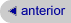 Borrar datosCalculadoraTasa de crecimientopoblacional (r)CalculadoraTasa de crecimientopoblacional (r)CalculadoraTasa de crecimientopoblacional (r)CalculadoraTasa de crecimientopoblacional (r)CalculadoraTasa de crecimientopoblacional (r)CalculadoraTasa de crecimientopoblacional (r)Añadir fechasAñadir fechasAñadir fechasAñadir fechasAñadir fechasAñadir fechasFecha menos reciente (mm/dd/aaaa)         ƒ aFecha más reciente (mm/dd/aaaa)         ƒ bAmplitud       aFecha menos reciente (mm/dd/aaaa)         ƒ aFecha más reciente (mm/dd/aaaa)         ƒ bAmplitud       aFecha menos reciente (mm/dd/aaaa)         ƒ aFecha más reciente (mm/dd/aaaa)         ƒ bAmplitud       a  01/01/2011    01/01/2015  4.00Añadir poblaciónAñadir poblaciónAñadir poblaciónAñadir poblaciónPoblación base o menos reciente       PtPoblación actual o más reciente      Pt+nIncremento poblacional   Pt+n-PtCambio porcentual     %Población base o menos reciente       PtPoblación actual o más reciente      Pt+nIncremento poblacional   Pt+n-PtCambio porcentual     %Población base o menos reciente       PtPoblación actual o más reciente      Pt+nIncremento poblacional   Pt+n-PtCambio porcentual     %       12980 	       13365 	          385 	2.97Tasa de crecimientoTasa de crecimientoTasa de crecimientoTasa de crecimientor               r %r               r %r               r %r               r %Aritmética (lineal )Geométrica Geométrica (simplificado de Bocaz) ExponencialAritmética (lineal )Geométrica Geométrica (simplificado de Bocaz) Exponencial0.007410180.740.007329140.730.007301890.730.007302410.73Nomenclaturasa : La am plitud(a) s e refiere a la dis tancia en tiem po entre los dos puntos de referencia, entiéndasePt y Pt+n res pectivam ente. La m is ma s e obtiene buscando la diferencia entre las dos fecha.ƒa : Fecha o periodo m enos reciente.ƒb : Fecha o periodo m as reciente.Pt : Población inicial o población base. Muchos lo reconocen tam bién com o la población m ás alejada entre los dos puntos o s im plemente la m enos reciente entre los dos puntos . En varios textos podem os encontrar que la nom enclatura es ta dada por P0 o Pt-nPt+n : Población al m om ento actual. Tam bién, m uchos lo reconocen como la población m ás cerca entre los dos puntos o s im plemente la m ás reciente entre los dos puntos . Adem ás , con res pecto a la población a es tim ar o proyectar s e le s uele s eñalar com o población ha encontrar o poblaciónfutura. En varios textos podem os encontrar que la nom enclatura esta dada por P1.Pt+n - Pt : El increnento de la población es el producto de la diferencia entre el cens o m ás reciente contra el cens o m enos reciente.AlgoritmosP t n  P t%                 100       Cambio porcentualPtP t  n    P tr                               Tasa de crecimiento aritméticaa ( P t )1/ a Pt  n r               1      Tasa de crecimiento geométricat  P   Nomenclaturasa : La am plitud(a) s e refiere a la dis tancia en tiem po entre los dos puntos de referencia, entiéndasePt y Pt+n res pectivam ente. La m is ma s e obtiene buscando la diferencia entre las dos fecha.ƒa : Fecha o periodo m enos reciente.ƒb : Fecha o periodo m as reciente.Pt : Población inicial o población base. Muchos lo reconocen tam bién com o la población m ás alejada entre los dos puntos o s im plemente la m enos reciente entre los dos puntos . En varios textos podem os encontrar que la nom enclatura es ta dada por P0 o Pt-nPt+n : Población al m om ento actual. Tam bién, m uchos lo reconocen como la población m ás cerca entre los dos puntos o s im plemente la m ás reciente entre los dos puntos . Adem ás , con res pecto a la población a es tim ar o proyectar s e le s uele s eñalar com o población ha encontrar o poblaciónfutura. En varios textos podem os encontrar que la nom enclatura esta dada por P1.Pt+n - Pt : El increnento de la población es el producto de la diferencia entre el cens o m ás reciente contra el cens o m enos reciente.AlgoritmosP t n  P t%                 100       Cambio porcentualPtP t  n    P tr                               Tasa de crecimiento aritméticaa ( P t )1/ a Pt  n r               1      Tasa de crecimiento geométricat  P   Nomenclaturasa : La am plitud(a) s e refiere a la dis tancia en tiem po entre los dos puntos de referencia, entiéndasePt y Pt+n res pectivam ente. La m is ma s e obtiene buscando la diferencia entre las dos fecha.ƒa : Fecha o periodo m enos reciente.ƒb : Fecha o periodo m as reciente.Pt : Población inicial o población base. Muchos lo reconocen tam bién com o la población m ás alejada entre los dos puntos o s im plemente la m enos reciente entre los dos puntos . En varios textos podem os encontrar que la nom enclatura es ta dada por P0 o Pt-nPt+n : Población al m om ento actual. Tam bién, m uchos lo reconocen como la población m ás cerca entre los dos puntos o s im plemente la m ás reciente entre los dos puntos . Adem ás , con res pecto a la población a es tim ar o proyectar s e le s uele s eñalar com o población ha encontrar o poblaciónfutura. En varios textos podem os encontrar que la nom enclatura esta dada por P1.Pt+n - Pt : El increnento de la población es el producto de la diferencia entre el cens o m ás reciente contra el cens o m enos reciente.AlgoritmosP t n  P t%                 100       Cambio porcentualPtP t  n    P tr                               Tasa de crecimiento aritméticaa ( P t )1/ a Pt  n r               1      Tasa de crecimiento geométricat  P   Nomenclaturasa : La am plitud(a) s e refiere a la dis tancia en tiem po entre los dos puntos de referencia, entiéndasePt y Pt+n res pectivam ente. La m is ma s e obtiene buscando la diferencia entre las dos fecha.ƒa : Fecha o periodo m enos reciente.ƒb : Fecha o periodo m as reciente.Pt : Población inicial o población base. Muchos lo reconocen tam bién com o la población m ás alejada entre los dos puntos o s im plemente la m enos reciente entre los dos puntos . En varios textos podem os encontrar que la nom enclatura es ta dada por P0 o Pt-nPt+n : Población al m om ento actual. Tam bién, m uchos lo reconocen como la población m ás cerca entre los dos puntos o s im plemente la m ás reciente entre los dos puntos . Adem ás , con res pecto a la población a es tim ar o proyectar s e le s uele s eñalar com o población ha encontrar o poblaciónfutura. En varios textos podem os encontrar que la nom enclatura esta dada por P1.Pt+n - Pt : El increnento de la población es el producto de la diferencia entre el cens o m ás reciente contra el cens o m enos reciente.AlgoritmosP t n  P t%                 100       Cambio porcentualPtP t  n    P tr                               Tasa de crecimiento aritméticaa ( P t )1/ a Pt  n r               1      Tasa de crecimiento geométricat  P    2       P t  n     P t   r                t  n                  t    a       P         P   Tasa de crecimiento geométrica(simplif icado de Bocaz)Tasa de crecimiento geométrica(simplif icado de Bocaz)Tasa de crecimiento geométrica(simplif icado de Bocaz)ln( P     t  n P     t  )r                                    Tasa de crecimiento exponencialaln( P     t  n P     t  )r                                    Tasa de crecimiento exponencialaln( P     t  n P     t  )r                                    Tasa de crecimiento exponencialaln( P     t  n P     t  )r                                    Tasa de crecimiento exponencialaPr ogr ama Gr aduado de De mografía -RCM -UPRDe r e cho r eservado © 2012. Actualizdo e l 01/Octubre/ 2015Pr e par ado  por Ar naldo Torres-Degró, Ph.D.Pr ogr ama Gr aduado de De mografía -RCM -UPRDe r e cho r eservado © 2012. Actualizdo e l 01/Octubre/ 2015Pr e par ado  por Ar naldo Torres-Degró, Ph.D.Pr ogr ama Gr aduado de De mografía -RCM -UPRDe r e cho r eservado © 2012. Actualizdo e l 01/Octubre/ 2015Pr e par ado  por Ar naldo Torres-Degró, Ph.D.Pr ogr ama Gr aduado de De mografía -RCM -UPRDe r e cho r eservado © 2012. Actualizdo e l 01/Octubre/ 2015Pr e par ado  por Ar naldo Torres-Degró, Ph.D.Pr ogr ama Gr aduado de De mografía -RCM -UPRDe r e cho r eservado © 2012. Actualizdo e l 01/Octubre/ 2015Pr e par ado  por Ar naldo Torres-Degró, Ph.D.Pr ogr ama Gr aduado de De mografía -RCM -UPRDe r e cho r eservado © 2012. Actualizdo e l 01/Octubre/ 2015Pr e par ado  por Ar naldo Torres-Degró, Ph.D.1769025.0619191400.7891995.706CASA416      76902385.703691    9119911343030..874899   21090925.2.72046     CASA416      76902385.703691    9119911343030..874899   21090925.2.72046     CASA416      76902385.703691    9119911343030..874899   21090925.2.72046     CASA416      76902385.703691    9119911343030..874899   21090925.2.72046     CASA2769026.5319191399.7911995.893CASA42776902476.9513519119911333929..07996121090925.6.86983     CASA3769026.8079191400.0201995.921INICIO4387690246.5860179119911343010..50120021090925.6.92211    INICIO4769010.9569191385.4081995.026CASA4976901470.915569119911333825..04906821090925.6.06286     CASA5769008.9989191385.9931994.838CASA5076900468.5969189119911333815..59190321090924.6.82318     CASA6769013.8769191384.2141995.173CASA56176901503.807969119911237854..52911421090995.4.19763 CAMCBAIOSAY427769016.1439191382.7161995.144CASA57276901496.011439119911331882..67518621090935.4.14424     CEJAESA92176796095062.51.60461 991199112480.4.7180921091935..776026CASA13187689908265..50060199119911242060..77389921092925..476026CASA93276796095062.62.4531 99119911234969.9.7499121091925..882943CASA1329768990826..65336199119911232979..07891121092925..184953CASA2761776699003235.0.0261 99119911048090.5.798692109695.0.78036277277669900326.1.5341 991199110389.2.759512109695.1.84993CASA3223776699101256..6523719190193799..57497121098915.8953CASA2783776699004266.8.8207 99119911047090.7.0726021097905.6.94211INEJIECIO323477669910126..480179190194800..60922021098915.897231INICIO2794776699003100.6.98546 991199110388.0.4103821097905.8.06296CASA3245776699102190..9755691901937815..84804821098935.909246CASANombrePuntoEste(m)Norte(m)Elevación(m)DescripciónNombrePuntoEste(m)Norte(m)Elevación(m)DescripciónNombrePuntoEste(m)Norte(m)Elevación(m)DescripciónNombrePuntoEste(m)Norte(m)Elevación(m)DescripciónNombrePuntoEste(m)Norte(m)Elevación(m)DescripciónNombrePuntoEste(m)Norte(m)Elevación(m)Descripción644177668907275.5.026199119901645030.8.7387921198955..372016CEAJESA6910      776689908265.3.07671  99119901546010.2.73869  21199995.8.77096      CASA6910      776689908265.3.07671  99119901546010.2.73869  21199995.8.77096      CASA6910      776689908265.3.07671  99119901546010.2.73869  21199995.8.77096      CASA6910      776689908265.3.07671  99119901546010.2.73869  21199995.8.77096      CASA6910      776689908265.3.07671  99119901546010.2.73869  21199995.8.77096      CASA645277668907276.2.5831199119901635929.7.7094121198965..084923CASA6921776689908246.3.5930199119901535999.9.7196121199995.9.87983CASA646377668906256.4.8001799119901645050.0.0525021198965..898221INICIO6932776689908236.1.8900799119901545090.5.0723021290905.2.93231INEJIECIO6833777668909341.0.841299119901539457.9.5294421199959..45625873077316776699000205..00967199119901441090..67184921291925..578036CEAJESA781276905275..30762191901345090..57583921292955..979066CAMCBAISOAY627327776699001246..25330199119901430959..37291121291935..787963CAMCBAISOAY61782376905226..5319190135929..07295121292975..181943CASA7338776689909276..98904799119901442000..60428021291945..696211INICIO783476905216..1809791901345040..90825021292965..895271INICIO73767776699006301..48619299119901335417..05091421292979..3552088218776689905215.9.0263199119901349090..27489921294945..076016CASA8714768970825.6026619190154600.768921297965.173056CEAJSEA8229776689902216.0.5330199119901430989..97391121294995..581963CASA87257689708226.2583819190153599.67096121297965.8893CASA8330776689902206.5.8902799119901440070..40425021295915..290231INEIJCEIO87367689801206.087097919015400.50322021296985.795281INICIO8341776689902100.7.9352699119901430865..34002821295925..102246CASA8747768980130.59659691901530815.4807821296985.900256CASA8352776689902018.4.9098899119901430895..39698321294984..382308CASA8758768970708.6989891901536835.9191321297964.784318CASANombrePuntoEste(m)Norte(m)Elevación(m)DescripciónNombrePuntoEste(m)Norte(m)Elevación(m)Descripción10112776689608285.4.0261199119901243060..57489129295..730865CASA10158     768970525.705641  91901040205.708494  12939054.730660       CASA10158     768970525.705641  91901040205.708494  12939054.730660       CASA10158     768970525.705641  91901040205.708494  12939054.730660       CASA10158     768970525.705641  91901040205.708494  12939054.730660       CASA10158     768970525.705641  91901040205.708494  12939054.730660       CASA10123776689609206.3.5034199119901233979..176971129295..849133CASA10259768970526.59381  91901039295.739012939054.89436CASA10134776689609206.7.8707799119901243060..908250129295..952817INICIO103607689705286.386067 91901040205.08240712939054.982515INICIO10145776689609110.7.9353699119901233865..6410481292957..002766CASA10461768970610.392596  91901038256.478112939054.092360CASA11104776689805245.6.0762199118991942050.6.7787921390975.7.79016CASA1150776698082454.07641691899184020..57789921390905..475076LCANCTAASRAILLA11205776689805236.4.5633199118991932949.8.7398121390965.7.80983CASA12151776698082560.513717918991833999..97790121390925..287953CASA11306776689806296.1.8307799118991940090.1.0429021390965.3.91281INICIO13152776698082469.890374918991843090..70524021390925..890221INICIO